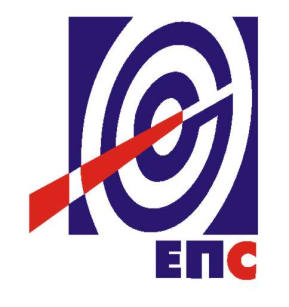 НАРУЧИЛАЦЈАВНО ПРЕДУЗЕЋЕ„ЕЛЕКТРОПРИВРЕДА СРБИЈЕ“БЕОГРАДУЛИЦА ЦАРИЦЕ МИЛИЦЕ БРОЈ 2ПРВА ИЗМЕЊЕНА И ДОПУЊЕНА  КОНКУРСНА ДОКУМЕНТАЦИЈАЗА ЈАВНУ НАБАВКУ УСЛУГЕ „КОНТРОЛА И ПРИМЕНА СТАНДАРДА“ (КОНТРОЛИСАЊЕ ФАБРИКАЦИЈЕ ПРЕКО ТРЕЋЕ СТРАНЕ) - У ОТВОРЕНОМ ПОСТУПКУ -ЈАВНА НАБАВКА  1000/0150/2016(заведено у ЈП ЕПС под бројем 12.01.296856/19-16 од 14.10.2016. године)Београд, октобар 2016. годинеНа основу чл. 32. и 61. Закона о јавним набавкама („Сл. гласник РС” бр. 124/12, 14/15, и 68/2015), (у даљем текст: Закон), члана 2. Правилника о обавезним елементима конкурсне документације у поступцима јавних набавки и начину доказивања испуњености услова („Сл. гласник Републике Србије” бр. 86/15), Одлуке о покретању поступка јавне набавке број 1000/0150/2016 за 2016. годину, број 12.01.296856/2-16 од 28.07.2016. године и Решења о образовању Kомисије за јавну набавку број 12.01.296856/3-16 од 28.07.2016. године, припремљена је:КОНКУРСНА ДОКУМЕНТАЦИЈАСАДРЖАЈУкупан број страна конкурсне документације: 135ОПШТИ ПОДАЦИ О ЈАВНОЈ НАБАВЦИПредмет јавне набавке: услуге „Контрола и примена стандарда“ (Контролисање фабрикације преко треће стране) која обухвата следеће:Спровођење активности услуге контроле и примене стандарда (Контролисање фабрикације преко треће стране) на произвођачкој пројектно техничкој документацији, производњи опреме, транспорту и пријемном контролисању на градилишту за  нови блок Б3 на локацији ТЕ „Костолац Б“, трансформаторску станицу 110/6 kV и далековод 110 kV.Обим услуга за Контролу и примену стандарда (контролисање фабрикације преко треће стране)  обухвата (али није ограничен само на) следеће активности:Програм активности (методологија вођења пројекта) и организација радионицеКонтролисање произвођачке пројектно техничке документације сходно захтевима наведених директива у оквиру тачке 3 „Листа директива“, Контролисање испуњености захтева стандарда ISO 9001:2008, Извођача радова и његових Подизвођача,Учествовање у одобравању Плана квалитета и Планова испитивања и контролисања за целокупан обим испоруке (пројектовање, производња, испорука),Одобравање свих технологија за производњу опремеКонтролисање особља за заваривање,Контролисање производних погона,Контролисање производње опреме од стране сталног представника (Resident control) за контролисање, Периодично контролисање,Завршно контролисање,Контролисање антикорозивне заштите,Контролисање динамике производње опреме до испоруке,Пријемно контролисање опреме на градилишту.Опис партије, ако је предмет јавне набавке обликован по партијама: немаУПУТСТВО ПОНУЂАЧИМА КАКО ДА САЧИНЕ ПОНУДУКонкурсна документација садржи Упутство Понуђачима како да сачине понуду и потребне податке о захтевима Наручиоца у погледу садржине понуде, као и услове под којима се спроводи поступак избора најповољније понуде у поступку јавне набавке.Понуђач мора да испуњава све услове одређене Законом и овом конкурсном документацијом. Понуда се припрема и доставља на основу Позива за подношење понуда, у складу са конкурсном документацијом, у супротном, понуда се одбија као неприхватљива.Врста, техничке карактеристике и спецификација предмета јавне набавке дата је у Одељку 5. конкурсне документације.ПОДАЦИ О ЈЕЗИКУ У ПОСТУПКУ ЈАВНЕ НАБАВКЕ	Наручилац је припремио конкурсну документацију на српском језику и водиће поступак јавне набавке на српском језику. 	Понуда са свим прилозима мора бити сачињена на српском  или енглеском језику.	Ако је неки доказ или документ на неком другом страном језику, исти мора бити преведен на српски или енглески језик и оверен од стране овлашћеног преводиоца. 		Ако понуда са свим прилозима није сачињена на српском или енглеском језику, понуда ће бити одбијена, као неприхватљива. НАЧИН САСТАВЉАЊА ПОНУДЕ И ПОПУЊАВАЊА ОБРАСЦА ПОНУДЕПонуђач је обавезан да сачини понуду тако што, јасно и недвосмислено, читко руком, откуцано на рачунару или писаћој машини, уписује тражене податке у обрасце или према обрасцима који су саставни део конкурсне документације и оверава је печатом и потписом законског заступника, другог заступника уписаног у регистар надлежног органа или лица овлашћеног од стране законског заступника уз доставу овлашћења у понуди.Понуђач је обавезан да у Обрасцу понуде наведе: укупну цену без ПДВ-а, рок важења понуде, као и остале елементе из Обрасца понуде.		Сви документи, поднети у понуди пожељно је да буду повезани траком у целину и запечаћени (воском или на неки други начин), тако да се не могу накнадно убацивати, одстрањивати или замењивати појединачни листови, односно прилози, а да се видно не оштете листови или печат. 	Пожељно је да Понуђач редним бројем означи сваку страницу листа у понуди, укључујући и празне стране, својеручно, рачунаром или писаћом машином. Докази који се достављају уз понуду, а због своје важности не смеју бити оштећени, означени бројем (средства финансијског обезбеђења), стављају се у посебну фолију, а на фолији се видно означава редни број странице листа из понуде. Фолија се мора залепити при врху како би се докази, који се због своје важности не смеју оштетити, заштитили.Понуђач подноси понуду са доказима о испуњености услова из конкурсне документације, лично или поштом, у затвореној и запечаћеној коверти, тако да се са сигурношћу може закључити да се први пут отвара, на адресу: Јавно предузеће „Електропривреда Србије“, 11000 Београд, Србија, Балканска 13, ПАК 103925 - Писарница - са назнаком: „Понуда за јавну набавку услуге – „Контрола и примена стандарда“ (Контролисање фабрикације преко треће стране), 1000/0150/2016 - НЕ ОТВАРАТИ“. На полеђини коверте обавезно се уписује тачан назив и адреса Понуђача.У случају да понуду подноси група понуђача, на полеђини коверте је потребно назначити да се ради о групи понуђача и навести називе и адресу свих чланова групе понуђача.Понуђач у затвореној и запечаћеној коверти, уз писану понуду, доставља и CD или USB са понудом у PDF формату. ПОДНОШЕЊЕ, ИЗМЕНА, ДОПУНА И ОПОЗИВ ПОНУДЕ	Понуђач може поднети само једну понуду.Понуду може поднети Понуђач самостално, група Понуђача, као и Понуђач са подизвођачем. Понуђач који је самостално поднео понуду не може истовремено да учествује у заједничкој понуди или као подизвођач. У случају да Понуђач поступи супротно наведеном упутству свака понуда Понуђача у којој се појављује биће одбијена. Понуђач може бити члан само једне групе Понуђача која подноси заједничку понуду, односно учествовати у само једној заједничкој понуди. Уколико је Понуђач, у оквиру групе Понуђача, поднео две или више заједничких понуда, Наручилац ће све такве понуде одбити.Понуђач који је члан групе понуђача не може истовремено да учествује као подизвођач. У случају да Понуђач поступи супротно наведеном упутству свака понуда Понуђача у којој се појављује биће одбијена. У року за подношење понуде Понуђач може да измени или допуни већ поднету понуду писаним путем, на адресу Наручиоца, са назнаком „ИЗМЕНА – ДОПУНА Понуде за јавну набавку услуге – „Контрола и примена стандарда“ (Контролисање фабрикације преко треће стране), ЈН број 1000/0150/2016 – „НЕ ОТВАРАТИ“.Понуђач у затвореној и запечаћеној коверти, уз измену-допуну понуде, доставља и CD или USB са изменама-допунама понуде у PDF формату. У случају измене или допуне достављене понуде, Наручилац ће приликом стручне оцене понуде узети у обзир измене и допуне само ако су извршене у целини и према обрасцу на који се, у већ достављеној понуди, измена или допуна односи.У року за подношење понуде Понуђач може да опозове поднету понуду писаним путем, на адресу Наручиоца, са назнаком „ОПОЗИВ - Понуде за јавну набавку услуге - „Контрола и примена стандарда“ (Контролисање фабрикације преко треће стране) ЈН број 1000/0150/2016- „НЕ ОТВАРАТИ“.У случају опозива поднете понуде пре истека рока за подношење понуда, Наручилац такву понуду неће отварати, већ ће је неотворену вратити Понуђачу након потписаног записника о примопредаји.Уколико Понуђач измени или опозове понуду поднету по истеку рока за подношење понуда, Наручилац ће наплатити банкарску гаранцију за озбиљност понуде.ПАРТИЈЕПредметна јавна набавка није обликована у више посебних целина (партија).ПОНУДА СА ВАРИЈАНТАМА Понуда са варијантама није дозвољена. РОК ЗА ПОДНОШЕЊЕ ПОНУДА И ОТВАРАЊЕ ПОНУДА	Благовременим се сматрају понуде које су примљене и оверене печатом пријема у писарници Наручиоца, најкасније до дана 10.11.2016. године до 12:00 сати.	Ако је понуда поднета по истеку рока за подношење понуда одређеног у позиву и конкурсној документацији, сматраће се неблаговременом, а Наручилац ће по окончању поступка отварања понуда, овакву понуду вратити неотворену Понуђачу, са назнаком да је поднета неблаговремено.Ако Наручилац продужи рок за подношење понуда објавиће обавештење о продужењу рока за подношења понуда на Порталу јавних набавки и својој интернет страници, а што ће изменити и рок из ове тачке конкурсне документације.	Комисија за јавне набавке ће благовремено поднете понуде јавно отворити дана 10.11.2016. године у 12:30 сати у просторијама Јавног предузећа „Електропривреда Србије“, Београд, Балканска 13, сала на другом спрату.Представници Понуђача који учествују у поступку јавног отварања понуда, морају да пре почетка поступка јавног отварања доставе Комисији за јавне набавке писано овлашћење за учествовање у овом поступку, издато на меморандуму Понуђача, заведено и оверено печатом и потписом законског заступника Понуђача или другог заступника уписаног у регистар надлежног органа или лица овлашћеног од стране законског заступника уз доставу овлашћења у понуди.Комисија за јавну набавку води записник о отварању понуда у који се уносе подаци у складу са Законом.Записник о отварању понуда потписују чланови комисије и овлашћени представници Понуђача, који преузимају примерак записника.Наручилац ће у року од 3 (три) дана од дана окончања поступка отварања понуда поштом или електронским путем доставити записник о отварању понуда Понуђачима који нису учествовали у поступку отварања понуда.ПОДИЗВОЂАЧИ		Ако Понуђач у понуди наведе да ће делимично извршење набавке поверити подизвођачу, дужан је да наведе назив подизвођача, а уколико Уговор између Наручиоца и Понуђача буде закључен, тај подизвођач ће бити наведен у Уговору.		Понуђач је дужан да у понуди наведе проценат укупне вредности набавке који ће поверити подизвођачу, а који не може бити већи од 50% као и део предмета набавке који ће извршити преко подизвођача.Понуђач је дужан да Наручиоцу, на његов захтев, омогући приступ код подизвођача ради утврђивања испуњености услова.	Сваки подизвођач, ког Понуђач ангажује, мора да испуњава услове из члана 75. став 1. тачка 1), 2) и 4) Закона, што се доказује достављањем доказа наведених у одељку Услови за учешће из члана 75. и 76. Закона и Упутство како се доказује испуњеност тих услова. Услов из члана 75. став 1. тачка 5) Закона Понуђач доставља и за подизвођача за део набавке који ће извршити преко подизвођачаДодатне услове у вези са капацитетима Понуђач испуњава самостално, без обзира на ангажовање подизвођача.		Све обрасце у понуди потписује и оверава Понуђач, изузев Обрасца 3. који попуњава, потписује и оверава сваки подизвођач у своје име.Понуђач у потпуности одговара Наручиоцу за извршење Уговорене набавке, без обзира на број подизвођача.Понуђач не може ангажовати као подизвођача лице које није навео у понуди, у супротном Наручилац ће реализовати средство обезбеђења и раскинути Уговор, осим ако би раскидом Уговора Наручилац претрпео знатну штету. Понуђач може ангажовати као подизвођача лице које није навео у понуди, ако је на страни подизвођача након подношења понуде настала трајнија неспособност плаћања, ако то лице испуњава све услове одређене за подизвођача и уколико добије претходну сагласност Наручиоца.		Наручилац у овом поступку не предвиђа примену одредби става 9. и 10. члана 80. Закона.ГРУПА ПОНУЂАЧА (ЗАЈЕДНИЧКА ПОНУДА)У случају да више Понуђача поднесе заједничку понуду, они као саставни део понуде морају доставити споразум о заједничком извршењу набавке, који се међусобно и према Наручиоцу обавезују на заједничко извршење набавке, који обавезно садржи податке прописане чланом 81. став 4. и 5. Закона и то: податке о члану групе који ће бити Носилац посла, односно који ће поднети понуду и који ће заступати групу понуђача пред Наручиоцем;опис послова сваког од понуђача из групе понуђача у извршењу Уговора.неограниченој солидарног одговорности понуђача из групе понуђача према Наручиоцу, у склaду са ЗакономСваки Понуђач из групе Понуђача која подноси заједничку понуду мора да испуњава услове из члана 75. став 1. тачка 1), 2) и 4) Закона што се доказује достављањем доказа наведених у одељку Услови за учешће из члана 75. и 76. Закона и Упутство како се доказује испуњеност тих услова. Услов из члана 75. став 1. тачка 5) Закона Понуђач дужан је да испуни Понуђач из групе Понуђача којем је поверено извршење дела набавке за које је неопходна испуњеност тог услова. Услове у вези са капацитетима, у складу са чланом 76. Закона, Понуђачи из групе испуњавају заједно, на основу достављених доказа дефинисаних конкурсном документацијом.	У случају заједничке понуде групе Понуђача све обрасце потписује и оверава члан групе Понуђача који је одређен као Носилац посла у споразуму чланова групе Понуђача, изузев Обрасца 1. и Обрасца 3. које попуњава, потписује и оверава сваки члан групе Понуђача у своје име.НАЧИН И УСЛОВИ ПЛАЋАЊА	Понуда мора да садржи начин и услове плаћања које Понуђач наводи у Обрасцу понуде (Образац 2. из Конкурсне документације).Захтеви у погледу начина, рока и услова плаћања:Прихватљив начин плаћања, за Наручиоца је:а) 90% (деведесет процената) од укупне угoвoрeнe вредности услуга, за услуге специфициране у техничким спецификацијама, плаћа се након предаје Наручиоцу кварталног извештаја, сукцесивно по кварталима, а на основу спецификације реализованих уговорених услуга, који чине саставни део појединачних кварталних извештаја, прихваћених од стране Наручиоца, у року до 45 (четрдесетпет) дана од дана пријема исправног рачуна, са прилогом прихваћеног извештаја од стране овлашћених представника Наручиоца услуга.б) 10% (десет процената) од укупне угoвoрeнe вредности услуга на основу Коначног извештаја о извршењу услуге, прихвaћeнoг oд стране Нaручиoцa, а који се сачињава након завршеног пријемног контролисања на градилишту, у року до 45 (четрдесетпет) дана од дана пријема исправног  рачуна  са прилогом  прихваћеног извештаја од стране овлашћених представника Наручиоца услуга.Понуђач доставља Наручиоцу рачун за део услуга који је реализовао по прихваћеним кварталним извештајима и Коначном извештају, у року од два радна дана од датума одобравања и достављања сваког oд наведених Извештаја од стране Наручиоца.У случају да је у питању домаћи Понуђач који за уговорену цену у ЕУР, плаћање се врши у динарима прерачунато по средњем курсу НБС на дан промета. У случају испостављања рачуна по прихваћеним кварталним извештајима, датум промета је последњи дан квартала.Наручилац се обавезује да Понуђачу плати извршене услуге динарски/девизном дознаком у року до 45 дана од дана пријемa исправног рачуна испостављеноге за сваки прихваћени и оверени Извештај од стране овлашћеног представника Наручиоца.Плаћање извршених услуга за цену изражену у ЕUR домаћем Понуђачу вршиће се у динарима по средњем курсу ЕUR НБС на дан плаћања. Наручилац има право да, након пријема ИЗВЕШТАЈА, достави примедбе у писаном облику Понуђачу или достављени ИЗВЕШТАЈ прихвати и одобри. У случају да је  у питању страни Понуђач за уговорену цену у ЕUR, плаћање ће се вршити у ЕUR, у складу са Упутством за спровођење Одлуке о условима и начину обављања платног промета са иностранством НБС - Nostro дознаком,  на инострани рачун банке, на основу инструкција за плаћање инопартнера, дати у рачуну.У случају да је понуђач страно лице, плаћање неризденту Наручилац ће  извршити након одбитка пореза на добит по одбитку на уговорену вредност  у складу  са пореским прописима Републике Србије. Уговорена вредност сматра се бруто вредношћу.Понуђач, страно лице је у обавези да Наручиоцу услуге  достави доказе о  статусу резидента домицилне државе и то потврдом о резидентности овереном од надлежног органа домицилне државе на обрасцу одређеном прописима Републике Србије или овереном преводу обрасца прописаног од стране надлежног органа домицилне државе Пружаоца услуге и доказом да је стварни власник  прихода, уколико је  Република Србија са домицилном земљом  понуђача-неризидента закључила Уговор о избегавању двоструког опорезивања. Закључени уговори о избегавању двоструког опорезивања објављени су на сајту Министрства финансисја (www.mfin.gov.rs/pages/issue.php или www.poreskauprava.gov.rs/sr/.../ugovori-dvostruko-oporezivanje). У случају да понуђач - нерезидент РС не достави доказе о  статусу резидентности и да је стварни власник прихода, или са домицилном земљом Понуђача није  закључен уговор о избегавању двоструког опорезивања, Наручилац ће  обрачунати и обуставити од плаћања порез на добит по одбитку по пуној стопи у складу са пореским прописима Републике Србије, који су објављани на сајту Министарства финансија  (www.mfin.gov.rs/закони).Ако понуђач понуди другачији начин плаћања од наведеног, краћи или дужи рок плаћања или захтева аванс, понуда ће бити одбијена као неприхватљива.РОК ИЗВРШЕЊА УСЛУГЕРок за почетак извршења услуга је 3 (три) дана од дана ступања Уговора на снагу и достављеног средства финансијског обезбеђења за добро извршење посла од стране Понуђача и  условљен је роковима из Tермин плана Уговорног споразума за Другу фазу Пакет пројекта КОСТОЛАЦ – Б POWER PLANT PROJECTS бр. 127/26-13 са Извођачем радова:рок извршења услуга је 24 месецa од дана отпочињања пружања услуга, обухвата контролисање произвођачке пројектно-техничке документације и контролисање фабрикације опреме, а завршава се Коначним извештајем о извршењу услуге, односно завршетком пријемног контролисања опреме на градилишту.Рокови за извршење услуга су везани за рокове извршења радова од стране Извођача радова из Уговорног споразума за Другу фазу Пакет пројекта КОСТОЛАЦ – Б POWER PLANT PROJECTS бр. 127/26-13 (у даљем тексту: Уговор за II фазу) .Рокови извршења услуга могу се мењати у складу са  изменама рокова за извођење радова као и услед промене прописа Р Србије, насталих по закључењу Уговора које могу утицати на уговорене рокове, што ће бити регулисано анексом Уговора, а у складу са чланом 115. став 2.и 5. Закона. УГОВОРНИ ТЕРМИН ПЛАН РЕАЛИЗАЦИЈЕ ПРОЈЕКТАТермин план услуга контролисања је потребно прилагодити Термин плану изградње блока Б3 и трансформаторске станице са далеководом сагласно Уговору за II фазу закљученим између Наручиоца и Извођача радова.Блок Б3Предвиђено трајање пројектовања са техничком контролом је 26 месеци, када започиње производња опреме. Пуштање блока у пробни погон је након 58 месеци од почетка радова. Трансформаторска станица ТС Рудник 5 и далековод 110/6 kVПредвиђено трајање пројектовања са техничком контролом Пројеката за грађевинску дозволу је 22 месеца. Завршетак радова на монтажи опреме је предвиђен 47 месеци након почетка радова..У циљу детаљног сагледавања Термин плана услуга контролисања, приложен је Термин план радова из Уговора за другу фазу између Наручиоца и Извођача радова. Услуге контролисања  је неопходно прилагодити овом Термин плану. У оквиру понуде Понуђач је обавезан да достави Термин план услуга контролисања који треба да садржи тачне податке о врсти услуге, року почетка и завршетка, (Образац 4. из Конкурсне документације).Укoликo дoђe дo прoмeнe Teрмин плaнa из Угoвoрa за II фазу, Пoнуђaч ћe бити oбaвeзaн дa свoj Teрмин плaн усклaди сa Teрмин плaнoм из Угoвoрa за II фазу.Ако Понуђач у понуди не достави Термин план, понуда ће бити одбијена као неприхватљива.Динамика ангажовања особља - При изради Термин плана, Понуђач мора планирати ангажовање кључног особља за време укупног трајања услуга, а поштујући захтеве минималног броја човек/дана дефинисаних овом конкурсном документацијом у Обрасцу структуре цене. Динамика треба да буде усклађена са достављеним Термин планом извршења услуга, Термин планом из Угoвoрa зa за II фазу и дата у форми табеларног приказа из Обрасца бр. 7. ПРОГРАМ АКТИВНОСТИ ПОНУЂАЧА (МЕТОДОЛОГИЈА ВОЂЕЊА ПРОЈЕКТА) И ОРГАНИЗАЦИЈА РАДИОНИЦЕПонуђач је дужан да изради и у понуди достави Програм активности (Методологију вођења Пројеката) и да након закључења Уговора организује радионицу у циљу детаљног представљања Програма активности (Методологије вођења Пројекта). Програм активности (Методологију вођења Пројеката) треба да садржи све активности из дела 5 конкурсне документације, а нарочито следеће:2.12.1. Приступ и методологија ПројектаПонуђач је дужан да опише предложени приступ и методологије за постизање датих циљева у делу 5 конкурсне документације. Опис треба да укључи редослед, приступ управљања и логичну структуру корака у Пројекту да би се на време постигли циљеви Пројекта (укључујући циљеве појединачних радних пакета). Морају се дефинисати следећи елементи:Ниво примењивости предложеног приступа и методологије за постојећу ситуацију Наручиоца Способност да предложени приступ и методологија остваре циљеве Пројекта у датом времену и жељеном квалитету Логика редоследа корака у Пројекту у датом времену Квалитет сваког корака у ПројектуЗначај / утицај сваког корака пројекта на Наручиоца Квалитет приступа управљања пројектом Ниво ангажованости представника Наручиоца  на пројекту Приступ понуђача да пренесе знање из сличних пројекатаКвалитет оцене ризика и повезаних приликаПлан појединачних послова и одговорности кључног особља,План коресподенције, План организације активности који треба да садржи и параметре који се прате.2.12.2. Ресурси и План радаПонуђач треба да предложи детаљан План рада, опише преглед ресурса и активности представљених у техничким спецификација ове конкурсне документације, обезбеди преглед области у којима ће особље бити ангажовано и логичан редослед активности у складу са Планом рада. Неопходно је дефинисати: Организациону шему тима који ће радити на извршењу захтеваних услуга. Шема треба да буде сачињена у облику прикладног дијаграма и да обухвати све чланове тима Понуђача, укључујући кључно и остало особљеДинамика ангажовања особља - које укључујуе и кључно особље и остало особље планирано за реализацију захтеваних услуга. При изради плана ангажовања особља, Понуђач мора планирати ангажовање кључног особља и осталог особља за време укупног трајања услуга и поштујући захтеве минималног броја човек-дана дефинисаних овом конкурсном документацијом. Динамика треба да буде усклађена са достављеним Термин планом извршења услуга, Термин планом из ове тачке конкурсне документације и у форми табеларног приказа из Обрасца бр. 4. Описати логичан редослед имплементације активности, њихову међузависност и међусобно слагање, посебно назначивши индивидуалне активности неопходне за имплементацију циљева услуга из техничких спецификација ове конкурсне документације (као и циљева у појединачним модулима)У случају да понуда Понуђача не обухвата Програм активности Понуђача (Методологија вођења Пројекта) као целокупни обим посла односно не садржи све активности из дела 5 Конкурсне документације, понуда ће се сматрати неприхватљивом.2.12.3 РадионицаИзабрани Понуђач ће бити у обавези да организује радионицу на почетку реализације пројекта у трајању од 5 радних дана у циљу детаљног представљања Програма активности (Методологије вођења Пројекта) достављеног у понуди Понуђача. Начин вођења пројекта са детаљним корацима предвиђене организације вођења пројекта. Циљ радионице је, између осталог, и детаљно упознавање представника Наручиоца са реалним искуствима Понуђача, корацима и процедурама током реализације претходних пројеката по међународним стандардима., Понуђач треба посебно да представи: иорганизацију и састав тима Понуђача као и кључно особље, наведено у понуди Понуђача, за спровођење одговарајућег радног пакета Пројекта, искуства на пројектима, конкретне проблеме који се могу јавити током реализације Пројекта,стандардне процедуре које ће се применити да се проблеми смање на минимум. ЦЕНАЦена се исказује у динарима, без пореза на додату вредност.У случају да у достављеној понуди није назначено да ли је понуђена цена са или без пореза, сматраће се сагласно Закону, да је иста без пореза на додату вредност. Понуђач може цену исказати у eврима, а иста ће у сврху оцене понуда бити прерачуната у динаре по средњем курсу Народне банке Србије на дан када је започето отварање понуда.	Понуђена цена (у еврима) мора бити фиксна и не може се мењати за време важења Уговора.	Променом цене не сматра се усклађивање цене са унапред јасно дефинисаним параметрима у Уговору и овој конкурсној документацији.	У Обрасцу “Структура цене“ (Образац 8. из конкурсне документације) треба исказати структуру цене, посебно за сваки део предметне услуге и укупну цену,  док у Обрасцу понуде (Образац 2. из Конкурсне документације) треба исказати укупну понуђену цену. 	Понуђена цена мора да покрива и укључује све трошкове које Понуђач има у реализацији набавке, укључујући смештај, трошкове путовања итд.	Ако је у понуди исказана неуобичајено ниска цена, Наручилац ће поступити у складу са чланом 92. Закона.СРЕДСТВА ФИНАНСИЈСКОГ ОБЕЗБЕЂЕЊАСагласно чл. 61. Закона и чл. 13. и 14. „Правилника о обавезним елементима конкурсне документације у поступцима јавних набавки“ (“Службени гласник РС“ број 86/15) Наручилац захтева да Понуђач (или члан групе понуђача одређен Споразумом о заједничком извршењу набавке), на име финансијског обезбеђења, уз понуду достави и оригинал гаранције за озбиљност понуде и оригинал писма о намерама за издавање банкарске гаранције за добро извршење посла, у противном понуда ће се сматрати неприхватљивом и биће одбијена.	Оригинал гаранције за озбиљност понуде и оригинал писма о намерама банке гаранта да изда гаранцију за добро извршење посла, не треба пробушити при увезивању у понуду, него их треба уложити у пластичне кошуљице са перфорацијом и исте залепити селотејпом на врху. Ове пластичне кошуљице треба увезати у понуду.Сви трошкови око прибављања банкарске гаранције и писма о намерама падају на терет ПонуђачаУз понуду доставити:Оригинал средства финансијског обезбеђења,банкарску гаранцију за озбиљност понуде и оригинал писма о намерама за издавање банкарске гаранције за добро извршење посла.А) Наручилац захтева да Понуђач, на име финансијског обезбеђења за озбиљност понуде, уз понуду достави: Банкарску гаранцију за озбиљност понуде (образац 9)Понуђач је дужан да Наручиоцу достави неопозиву, безусловну (без права на приговор) и на први позив наплативу банкарску гаранцију за озбиљност понуде у износу од 2% вредности понуде,  без ПДВ. Банкарска гаранција за озбиљност понуде мора трајати најмање онолико колики је рок важења понуде, а најкраће 60 дана дуже од дана отварања понуда, с тим да евентуални продужетак рока важења понуде има за последицу и продужење рока важења банкарске гаранције за исти број дана.Наручилац ће уновчити гаранцију за озбиљност понуде дату уз понуду уколико: Понуђач након истека рока за подношење понуда повуче, опозове или измени своју понуду,Понуђач коме је додељен Уговор благовремено не потпише или одбије да потпише Уговор о јавној набавци, или Понуђач пропусти да достави банкарску гаранцију за добро извршење посла, најкасније у року од  10 (десет) дана од дана закључења Уговора.Наручилац ће вратити гаранције понуђачима са којима није закључен Уговор, одмах по закључењу Уговора са изабраним Понуђачем, а изабраном Понуђачу одмах након што достави банкарску гаранцију предвиђену Уговором.Уколико Понуђач не достави ову банкарску гаранцију понуда ће бити одбијена као неприхватљива.У случају да је пословно седиште банке гаранта у Републици Србији у случају спора по овој Гаранцији, утврђује се надлежност суда у Београду и примена материјалног права Републике Србије. У случају да је пословно седиште банке гаранта изван Републике Србије у случају спора по овој Гаранцији, утврђује се надлежност Спољнотрговинске арбитраже при Привредној комори Србије са местом арбитраже у Београду, уз примену њеног Правилника и процесног и материјалног права Републике Србије. Ако Понуђач поднесе гаранцију стране банке, та банка мора имати најмање додељен кредитни рејтинг коме одговара ниво кредитног квалитета 3 (инвестициони ранг).Кредитни рејтинг додељује рејтинг агенција која се налази на листи подобних агенција за рејтинг коју је у складу с прописима објавила Народна банка Србије или подобна рејтинг агенција која се налази на листи регистрованих и сертификованих рејтинг агенција коју је објавило Европско тело за хартије од вредности и тржишта (EuropeanSecuritiesandMarketsAuthorities – ESMA).У случају да понуду даје група понуђача, средство финансијског обезбеђења доставља понуђач из групе понуђача који је одређен у заједничком споразуму групе понуђача да даје средство обезбеђења.Б) Наручилац захтева да Понуђач, на име финансијског обезбеђења уз понуду достави и оригинал Писма о намери банке Гаранта  за издавање у корист Наручиоца - ЈП ЕПС, банкарске гаранције за добро извршење посла у износу од 5% од вредности понуде/Уговора без ПДВ (образац 9.1 модел овог писма није обавезан већ га банка може дати на свом обрасцу).                                                              Наручилац захтева да Понуђач (или члан групе понуђача одређен Споразумом о заједничком извршењу набавке), уз понуду, достави оригинал писма о намери банке гаранта да ће издати банкарску гаранцију за добро извршење посла најкасније у року од 10 (десет) дана од закључења Уговора.У Писму о намерама треба да буде наведено:  да ће банкарска гаранција за добро извршење посла бити издата у складу са Моделом гаранције за добро извршење посла (Образац 9.4. Конкурсне документације).да ће банкарска гаранција за добро извршење посла бити издата као неопозива, безусловна и наплатива на први писани позив без права приговора, у корист Јавног предузећа „Електропривреда Србије“,Београд, Улица царице Милице 2, Београд, у износу од 5% од вредности Уговора/понуде наведене у Обрасцу понуде (Обрасцу 2.), без ПДВ-а, са роком важности најмање 60 (шездесет) дана дужим од дана одређеног за коначно извршење посла (датума издавања  Коначног извештаја о извршењу услуге). На банкарску гаранцију  се примењују одредбе Једнобразних правила за гаранцију на позив, ревизија 2010. године (URDG 758) Међународне Трговинске коморе у Паризу, а којом банка Гарант гарантује да ће се Наручиоцу (Кориснику гаранције) платити укупан износ, по пријему првог позива Наручиоца (Корисника гаранције) у писаној форми и изјаве у којој се наводи да:да је Понуђач (Налогодавац за издавање гаранције) прекршио своју(е) обавезу(е) из закљученог  Уговора, и у ком погледу је Понуђач (Налогодавац за издавање гаранције) извршио прекршај. Уколико је пословно седиште банке гаранта у Републици Србији, у случају спора по овој гаранцији утврђује се надлежност суда у Београду и примена материјалног права Републике Србије. Уколико је пословно седиште банке гаранта изван Републике Србије, у случају спора по овој гаранцији утврђује се надлежност Спољнотрговинске арбитраже при Привредној комори Србије, са местом арбитраже у Београду, уз примену њеног Правилника и процесног и материјалног права Републике Србије. Уколико Понуђач (или члан групе понуђача одређен Споразумом о заједничком извршењу набавке) поднесе писмо о намери стране банке гаранта, та банка мора имати најмање додељен кредитни рејтинг коме одговара нивоу кредитног рејтинга квалитета 3 (инвестициони ранг).Писмо о намери банке Гаранта ће се сматрати неисправним уколико не садржи све напред наведене елементе.Уколико Понуђач не достави средства финансијског обезбеђења у роковима и на начин предвиђен Конкурсном документацијом, понуда ће бити одбијена, као неприхватљива.Приликом закључења Уговора а најкасније у року од 10 (десет) дана од дана закључења Уговора, Изабрани Понуђач је у обавези да достави:Оригинал Банкарску гаранцију за добро извршење послаИзабрани Понуђач је дужан да Наручиоцу достави неопозиву, безусловну (без права на приговор) и на први позив наплативу банкарску гаранцију за добро извршење посла у износу од 5% вредности Уговора без ПДВ (образац 9.2).Наручилац захтева да изабрани Понуђач (или члан групе понуђача одређен Споразумом о заједничком извршењу набавке), као одложни услов из члана 74. став 2. ЗОО, најкасније у року од 10 (десет) дана од дана закључења Уговора достави оригинал банкарску гаранцију за добро извршење посла у складу са Писмом о намери из Одељка 2.13.1.Б. Конкурсне документације.Банкарска гаранција за добро извршење посла мора трајати најмање 60 (шездесет) дана дуже од датума издавања Коначног извештаја о извршењу услуге, а евентуални продужетак тог рока има за последицу и продужење рока важења гаранције за исти број дана за који ће бити продужен рок за извршење обавеза по Уговору.У случају да је пословно седиште банке гаранта у Републици Србији у случају спора по овој Гаранцији, утврђује се надлежност суда у Београду и примена материјалног права Републике Србије.У случају да је пословно седиште банке гаранта изван Републике Србије у случају спора по овој Гаранцији, утврђује се надлежност Спољнотрговинске арбитраже при Привредној комори Србије са местом арбитраже у Београду  уз примену њеног Правилника и процесног и материјалног права Републике Србије. Ако Понуђач подноси банкарску гаранцију стране банке, та банка мора имати најмање додељен кредитни рејтинг коме одговара ниво кредитног квалитета 3 (инвестициони ранг).Кредитни рејтинг додељује рејтинг агенција која се налази на листи подобних агенција за рејтинг коју је у складу с прописима објавила Народна банка Србије или подобна рејтинг агенција која се налази на листи регистрованих и сертификованих рејтинг агенција коју је објавило Европско тело за хартије од вредности и тржишта (European Securities and Markets Authorities – ESMA).У случају да Понуђач не испуни преузете Уговорне обавезе, Наручилац је овлашћен да реализује достављена средства обезбеђења од стране Понуђача.У случају да у току важења Уговора, дође до статусних промена Наручиоца, дата средства финансијског обезбеђења за добро извршење посла са потребном документацијом, биће замењена у складу са захтевом Наручиоца прoистeклим из тaквe стaтуснe прoмeнe.Сви трошкови око прибављања банкарских гаранција падају на терет Понуђача, а и исти могу бити наведени у Обрасцу трошкова припреме понуде.Сва средстава финансијског обезбеђења могу гласити на члана групе понуђача или понуђача, али не и на подизвођача.У случају да Понуђач не испуни преузете обавезе у предметном поступку јавне набавке, Наручилац је овлашћен да реализује достављена средства обезбеђења од стране Понуђача. Ако се за време трајања Уговора промене рокови за извршење Уговорне обавезе, важност банкарских гаранција мора се продужити.ДОДАТНЕ ИНФОРМАЦИЈЕ И ПОЈАШЊЕЊАПонуђач може, у писаном облику, тражити додатне информације или појашњења у вези са припремом понуде, најкасније пет дана пре истека рока за подношење понуде, на адресу Наручиоца, са назнаком: „ОБЈАШЊЕЊА – позив за јавну набавку услуге – „Контрола и примена стандарда (Контролисање фабрикације преко треће стране), ЈН број 1000/0150/2016“ или електронским путем на е-mail адресe: milos.zarkovic@eps.rs и ana.draskovic@eps.rs , радним данима (понедељак – петак) у времену од 08 до 16 часова. Захтев за појашњење примљен после наведеног времена или током викенда/нерадног дана биће евидентиран као примљен првог следећег радног дана. У захтеву за додатним појашњењем заинтересовано лице може указати Наручиоцу и на евентуално уочене недостатке и неправилности у конкурсној документацији.Наручилац ће у року од три дана по пријему захтева одговор објавити на Порталу јавних набавки и својој интернет страници.	Комуникација у поступку јавне набавке се врши на начин одређен чланом 20. Закона.ДОДАТНА ОБЈАШЊЕЊА, КОНТРОЛА И ДОПУШТЕНЕ ИСПРАВКЕНаручилац може, после отварања понуда, писаним путем или електронским путем да захтева од Понуђача додатна објашњења која ће помоћи при прегледу, вредновању и упоређивању понуда, као и да врши контролу (увид) код Понуђача и/или његовог подизвођача, односно учесника заједничке понуде.Понуђач је дужан да поступи по захтеву Наручиоца, односно достави тражена објашњења и омогући непосредни увид.Наручилац може, уз сагласност Понуђача, да изврши исправке рачунских грешака уочених приликом разматрања понуде по окончаном поступку отварања понуда.		У случају разлике између јединичне и укупне цене, меродавна је јединична цена. НЕГАТИВНЕ РЕФЕРЕНЦЕНаручилац може одбити понуду уколико поседује доказ да је Понуђач у претходне три године пре објављивања позива за подношење понуда, у поступку јавне набавке:поступао супротно забрани из чл. 23. и 25. Закона;учинио повреду конкуренције;доставио неистините податке у понуди или без оправданих разлога одбио да закључи Уговор о јавној набавци, након што му је Уговор додељен;одбио да достави доказе и средства обезбеђења на шта се у понуди обавезао.Наручилац може одбити понуду уколико поседује доказ који потврђује да Понуђач није испуњавао своје обавезе по раније закљученим уговорима о јавним набавкама који су се односили на исти предмет набавке, за период од претходне три године пре објављивања позива за подношење понуда. Доказ наведеног може бити:правоснажна судска одлука или коначна одлука другог надлежног органа;исправа о реализованом средству обезбеђења испуњења обавеза у поступку јавне набавке или испуњења уговорних обавеза;исправа о наплаћеној уговорној казни;рекламације потрошача, односно корисника, ако нису отклоњене у говореном року;изјава о раскиду уговора због неиспуњења битних елемената уговора дата на начин и под условима предвиђеним законом којим се уређују облигациони односи;доказ о ангажовању на извршењу уговора о јавној набавци лица која нису означена у понуди као подизвођачи, односно чланови групе Понуђача;други одговарајући доказ примерен предмету јавне набавке који се односи на испуњење обавеза у ранијим поступцима јавне набавке или по раније закљученим уговорима о јавним набавкамаНаручилац може одбити понуду ако поседује доказ из става 3. тачка 1) члана 82. Закона, који се односи на поступак који је спровео или уговор који је закључио и други Наручилац ако је предмет јавне набавке истоврсан. Наручилац ће поступити на наведене начине и у случају заједничке понуде групе Понуђача уколико утврди да постоје напред наведени докази за једног или више чланова групе Понуђача.  ПОШТОВАЊЕ ОБАВЕЗА КОЈЕ ПРОИЗЛАЗЕ ИЗ ПРОПИСА О ЗАШТИТИ НА РАДУ И ДРУГИХ ПРОПИСАПонуђач је дужан да при састављању понуде изричито наведе да је поштовао обавезе које произлазе из важећих прописа о заштити на раду, запошљавању и условима рада, заштити животне средине, као и да нема забрану обављања делатности која је на снази у време подношења понуде (Образац 3. из конкурсне документације).НАКНАДА ЗА КОРИШЋЕЊЕ ПАТЕНАТАНакнаду за коришћење патената, као и одговорност за повреду заштићених права интелектуалне својине трећих лица сноси Понуђач.РОК ВАЖЕЊА ПОНУДЕ Понуда мора да важи најмање 60 (словима: шездесет) дана од дана отварања понуда. У случају истека рока важења понуде Наручилац је дужан да у писаном облику затражи од Понуђача продужење рока важења понуде.Понуђач који прихвати захтев за продужење рока важења понуде, не може мењати понуду.У случају да Понуђач наведе краћи рок важења понуде, понуда ће бити одбијена, као неприхватљива.РОК ЗА ЗАКЉУЧЕЊЕ УГОВОРАНаручилац ће доставити Уговор о јавној набавци Понуђачу којем је додељен Уговор у року од 8 (осам) дана од протека рока за подношење захтева за заштиту права,Ако Понуђач којем је додељен Уговор одбије да потпише Уговор или Уговор не потпише у року одређеном од стране Наручиоца, Наручилац  ће одлучити да ли ће Уговор о јавној набавци закључити са првим следећим најповољнијим понуђачем.Такође, понуђач је дужан да закључи и Уговор о чувању пословне тајне и поверљивих информација који ће му доставити Наручилац.Понуђач је у обавези приликом закључења Уговора о јавној набавци, у случају да је понуду или поједине делове понуде доставио на енглеском језику, да достави Наручиоцу превод истих на српски језик и то од стране овлашћеног преводиоца, а имајући у виду да је понуда прилог Уговора. Наручилац може и пре истека рока за подношење захтева за заштиту права закључити Уговор о јавној набавци у случају испуњености услова из члана 112. став 2. тачка 5. Закона.НАЧИН ОЗНАЧАВАЊА ПОВЕРЉИВИХ ПОДАТАКАПодаци које Понуђач оправдано означи као поверљиве биће коришћени само у току поступка јавне набавке у складу са позивом и неће бити доступни ником изван круга лица која су укључена у поступак јавне набавке. Ови подаци неће бити објављени приликом отварања понуда и у наставку поступка. Наручилац може да одбије да пружи информацију која би значила повреду поверљивости података добијених у понуди. Као поверљива, Понуђач може означити документа која садрже личне податке, а које не садржи ни један јавни регистар, или која на други начин нису доступна, као и пословне податке који су прописима одређени као поверљиви. Наручилац ће као поверљива третирати она документа која у десном горњем углу великим словима имају исписано „ПОВЕРЉИВО“.Наручилац не одговара за поверљивост података који нису означени на горе наведени начин.Ако се као поверљиви означе подаци који не одговарају горе наведеним условима, Наручилац ће позвати Понуђача да уклони ознаку поверљивости. Понуђач ће то учинити тако што ће његов представник изнад ознаке поверљивости написати „ОПОЗИВ“, уписати датум, време и потписати се.Ако Понуђач у року који одреди Наручилац не опозове поверљивост докумената, Наручилац ће третирати ову понуду као понуду без поверљивих података.Наручилац је дужан да доследно поштује законите интересе Понуђача, штитећи њихове техничке и пословне тајне у смислу закона којим се уређује заштита пословне тајне.Неће се сматрати поверљивим докази о испуњености обавезних услова, цена и други подаци из понуде који су од значаја за примену критеријума и рангирање понуде.ТРОШКОВИ ПОНУДЕТрошкове припреме и подношења понуде сноси искључиво Понуђач и не може тражити од Наручиоца накнаду трошкова.Понуђач може да у оквиру понуде достави укупан износ и структуру трошкова припремања понуде.ОБРАЗАЦ СТРУКТУРЕ ЦЕНЕСтруктуру цене Понуђач наводи тако што попуњавa, потписује и оверава печатом Образац 8. из конкурсне документације.МОДЕЛ УГОВОРА		У складу са датим Моделом уговора и елементима најповољније понуде биће закључен Уговор о јавној набавци (Одељак 7. конкурсне документације)Понуђач је у обавези да дати Модел уговора потпише, овери и исти достави у понуди, у супротном понуда ће бити одбијена као неприхватљива.РАЗЛОЗИ ЗА ОДБИЈАЊЕ ПОНУДЕ И ОБУСТАВУ ПОСТУПКА	У поступку јавне набавке Наручилац ће одбити неприхватљиву понуду у складу са чланом 107. став 1. Закона.	Наручилац ће донети одлуку о обустави поступка јавне набавке у складу са чланом 109. Закона.	У случају обуставе поступка јавне набавке, Наручилац неће бити одговоран, ни на који начин, за стварну штету, изгубљену добит, или било какву другу штету коју Понуђач може услед тога да претрпи, упркос томе што је Наручилац био упозорен на могућност наступања штете.ПОДАЦИ О САДРЖИНИ ПОНУДЕСадржину понуде, поред Обрасца понуде, чине и сви остали докази и изјаве о испуњености услова из чл. 75. и 76. Закона предвиђени чл. 77. Закона, који су наведени у Одељку 4. конкурсне документације, као и сви тражени прилози и изјаве на начин предвиђен следећим ставом ове тачке:попуњен, потписан и печатом оверен образац „Изјава о независној понуди“ (Образац 1)попуњен, потписан и печатом оверен образац „Образац понуде“ (Образац 2)попуњен, потписан и печатом оверен образац „Подаци о Понуђачу“ (Образац 2.1), ако наступа самостално и у случају да наступа у заједничкој понуди за Лидера-носиоца посла;попуњен, потписан и печатом оверен образац „Подаци о подизвођачу“, за сваког подизвођача, у случају да Понуђач наступа са подизвођачем (Образац 2.2);попуњен, потписан и печатом оверен образац „Подаци о члану групе Понуђача“, за сваког члана групе Понуђача, у случају да Понуђач наступа у заједничкој понуди (Образац 2.3)попуњен, потписан и печатом оверен образац „Учешће подизвођача“, у случају да Понуђач наступа са подизвођачем/има (Образац 2.4);попуњен, потписан и печатом оверен образац Изјаве у складу са чланом 75. став 2. Закона (Образац 3)попуњен, потписан и печатом оверен образац „Термин план извршења услуге“ (Образац 4)попуњен, потписан и печатом оверен образац „Референтна листа Понуђача“ (образац 5.) попуњен, потписан и печатом оверен образац „Потврда о извршеним услугама Понуђача“ (образац 5.1.) издат од стране претходног наручиоца/корисника услугапопуњен, потписан и печатом оверен образац „Квалификациона структура запослених/ангажованих лица која ће бити ангажована у извршењу услуга које су предмет набавке“ (Образац 6.)попуњен, потписан и печатом оверен образац „Радна биографија члана тима“ (Образац 6.1)попуњен, потписан и печатом оверен образац „Листа референтних уговора за кључно особље“ (Образац 6.2)попуњен, потписан и печатом оверен образац „Потврда о референцама кључног особља“ (Образац 6.3) издат од стране претходног наручиоца/корисникапопуњен, потписан и печатом оверен образац „Динамика ангажованог особља“ (Образац 7)попуњен, потписан и печатом оверен образац „Структура цене“ (Образац 8)средство финансијског обезбеђења за озбиљност понуде (Образац 9)Изјава/Писмо о намерама пословне банке у вези банкарске гаранције за добро извршење посла издато у складу са пословном политиком банке Понуђача, (Образац 9.1)попуњен, потписан и печатом оверен „Образац трошкова припреме понуде“ (Образац 10), по потребипотписан и печатом оверен „Модел уговора“ потписан и печатом оверен „Модел уговора о чувању пословне тајне и поверљивих информација“Програм активности (Методологију вођења Пројеката).ИЗМЕНЕ ТОКОМ ТРАЈАЊА УГОВОРАНаручилац може након закључења Уговора о јавној набавци без спровођења поступка јавне набавке повећати обим предмета набавке до лимита прописаног чланом 115. став 1. Закона.	Рокови за извршење услуга су везани за рокове извршења радова од стране Извођача радова из Уговора за другу фазу. Рокови извршења услуга могу се мењати у складу са изменама рокова за извођење радова што ће бити регулисано анексом Уговора, а у складу са чланом 115. став 2. Закона. Измена Уговора о јавној набавци ће бити могућа у складу са чланом 115. став 2. Закона и у делу уговорене цене, као и Описа и врсте услуга, који ће чинити Прилог 2. Уговора, из објективних разлога који се могу огледати у  следећем:услед потребе за већим бројем контролисања од уговорених,измене уговореног Термин плана са Извођачем радова;услед дугог рока извршења Уговорних обавеза Извођача радова током ког наступи измена релевантних закона, стандарда, прописа;у случају да је Наручилац превидео неке активности, а за којима се јави потреба.У наведеном случају Наручилац ће донети Одлуку о измени Уговора која садржи податке у складу са Прилогом 3Л Закона и у року од три дана од дана доношења исту објавити на Порталу јавних набавки, као и доставити извештај Управи за јавне набавке и Државној ревизорској институцији.ЗАШТИТА ПРАВА ПОНУЂАЧАЗахтев за заштиту права може се поднети у току целог поступка јавне набавке, против сваке радње, осим ако Законом није другачије одређено.Захтев за заштиту права може да поднесе понуђач, односно заинтересовано лице, који има интерес за доделу Уговора, у конкретном поступку јавне набавке и који је претрпео или би могао да претрпи штету због поступања Наручиоца противно одредбама Закона.Захтев за заштиту права се подноси Наручиоцу, са назнаком „Захтев за заштиту права“ јн. бр. 1000/0150/2016“.Копију захтева за заштиту права подносилац истовремено доставља Републичкој комисији за заштиту права у поступцима јавних набавки, на адресу: 11000 Београд, Немањина 22-26.Захтев за заштиту права садржи:назив и адресу подносиоца захтева и лице за контакт; назив и адресу Наручиоца; податке о јавној набавци која је предмет захтева, односно о одлуци Наручиоца; повреде прописа којима се уређује поступак јавне набавке; чињенице и доказе којима се повреде доказују; потврду о уплати таксе из члана 156. Закона; потпис подносиоца. Захтев за заштиту права којим се оспорава врста поступка, садржина позива за подношење понуда или конкурсне документације сматраће се благовременим ако је примљен од стране Наручиоца најкасније седам дана пре истека рока за подношење понуда, без обзира на начин достављања, и уколико је подносилац захтева у складу са чланом 63. став 2. Закона указао Наручиоцу на евентуалне недостатке и неправилности, а Наручилац исте није отклонио.Захтев за заштиту права којим се оспоравају радње које Наручилац предузме пре истека рока за подношење понуда, а након истека рока из претходног става, сматраће се благовременим уколико је поднет најкасније до истека рока за подношење понуда. После доношења одлуке о додели Уговора и одлуке о обустави поступка, рок за подношење захтева за заштиту права је десет дана од дана објављивања одлуке на Порталу јавних набавки.Захтев за заштиту права не задржава даље активности Наручиоца у поступку јавне набавке у складу са одредбама члана 150. Закона. Наручилац објављује обавештење о поднетом захтеву за заштиту права на Порталу јавних набавки и на својој интернет страници најкасније у року од два дана од дана пријема захтева за заштиту права, које садржи податке из Прилога 3Љ Закона.Наручилац може да одлучи да заустави даље активности у случају подношења захтева за заштиту права, при чему је тад дужан да у обавештењу о поднетом захтеву за заштиту права наведе да зауставља даље активности у поступку јавне набавке. Подносилац захтева за заштиту права дужан је да на рачун буџета Републике Србије (број рачуна: 840-30678845-06, шифра плаћања 153 или 253, позив на број 1000-0150-2016 сврха: ЗЗП, ЈП ЕПС, јн. бр. 1000/0150/2016, прималац уплате: буџет Републике Србије) уплати таксу и то:уколико се захтевом за заштиту права оспорава врста поступка јавне набавке, садржина позива за подношење понуда, односно садржина конкурсне документације или друге радње Наручиоца предузете пре отварања понуда, такса износи 250.000,00 динара;уколико се захтевом за заштиту права оспоравају радње Наручиоца предузете после отварања понуда, изузев Одлуке о додели Уговора о јавној набавци, висина таксе се одређује према процењеној вредности јавне набавке (коју понуђачи сазнају у поступку отварања понуда) и износи 0,1% процењене вредности јавне набавке;уколико се захтевом за заштиту права оспорава Одлука о додели Уговора о јавној набавци, висина таксе се одређује према понуђеној цени понуђача коме је додељен Уговор, па ако та цена не прелази 120.000.000,00 динара такса износи 120.000,00 динара, а ако та цена прелази 120.000.000,00 динара, такса износи 0,1% понуђене цене понуђача коме је додељен Уговор.Упутство о уплати таксе је јавно доступно на сајту Републичке комисије за заштиту права у поступцима јавних набавки: http://www.kjn.gov.rs/ci/uputstvo-o-uplati-republicke-administrativne-takse.html УВИД У ДОКУМЕНТАЦИЈУ Наручилац ће омогућити увид у Уговор за II фазу Пакет пројекта ТЕ Костолац Б - Power Plant Project, број 127/26-13 са кинеском компанијом CMEC – China Machinery Engineering Corporation, из Пекинга, који је ступио на снагу 25.05.2015. године, сваком заинтересованом лицу (потенцијалном понуђачу) које је преузело конкурсну документацију. С тим у вези, заинтересовано лице треба да се обрати контакт особама Наручиоца наведеним у позиву за подношење понуда у радно време од 08 до 16 часова, те у договору с њима закаже тачан термин вршења увида у предметну документацију. Уз захтев за вршења увида, на е-mail представника Наручиоца, доставља се у pdf формату и овлашћење за представника заинтересованог лица који ће извршити увид у документацију, које мора бити издато на меморандуму, оверено и потписано од стране овлашћеног лица за заступање заинтересованог лица. У наведеном овлашћењу представник заинтересовног лица мора бити овлашћен и да у име заинтересованог лица потпише Изјаву о чувању поверљивих података.Увид ће бити могуће организовати радним данима, у радно време Наручиоца, са терминима заказивања од 08 до 14 часова. Заказани термин упознавања може бити најраније први следећи радни дан у односу на дан када се заинтересовано лице обратило е mail-om наведеном представнику Наручиоца, а под условом да је е mail стигао у времену од 08 до 16 часова. Увид неће бити могуће заказати и извршити на дан истека рока за подношење понуда. Наведена документације ће бити стављена на увид овлашћеном представнику заинтересованог лица у папирној форми, без могућности копирања, фотографисања или скенирања исте. Време вршења увида је ограничено на два сата, а исти се обавља уз стално присуство представника Наручиоца.Сваки овлашћени представник ће пре отпочињања вршења увида бити обавезан да потпише Изјаву о чувању поверљивих података, којом ће се у лично име и име заитересованог лица које представља, обавезати на трајно чување поверљивих података који му се стављају на увид. Обавеза се нe примeњуjе нa инфoрмaциje кoje су jaвнo сaoпштeнe или сaoпштeнe нa зaхтeв нaдлeжних oргaнa, у склaду сa  прoписимa Рeпубликe Србиje.КРИТЕРИЈУМ ЗА ДОДЕЛУ УГОВОРАОдлуку о додели Уговора Наручилац ће донети применом критеријума „Најнижа понуђена цена“.Уколико две или више понуда имају једнаку понуђену цену која је и најнижа, Наручилац ће уговор доделити понуђачу који буде извучен путем жреба. Наручилац ће писмено обавестити све понуђаче који су поднели понуде о датуму када ће се одржати извлачење путем жреба. Жребом ће бити обухваћене само оне понуде које имају једнаку најнижу понуђену цену. Извлачење путем жреба Наручилац ће извршити јавно, у присуству понуђача, и то тако што ће називе понуђача исписати на одвојеним папирима, који су исте величине и боје, те ће све те папире ставити у провидну кутију одакле ће извући само један папир. Понуђачу чији назив буде на извученом папиру ће бити додељен уговор. Наручилац ће сачинити и доставити записник о спроведеном извлачењу путем жреба.УСЛОВИ ЗА УЧЕШЋЕ У ПОСТУПКУ ЈАВНЕ НАБАВКЕ ИЗ ЧЛ. 75. И 76. ЗАКОНА О ЈАВНИМ НАБАВКАМА И УПУТСТВО КАКО СЕ ДОКАЗУЈЕ ИСПУЊЕНОСТ ТИХ УСЛОВА4.1	ОБАВЕЗНИ УСЛОВИ ЗА УЧЕШЋЕ У ПОСТУПКУ ЈАВНЕ НАБАВКЕПонуђач у поступку јавне набавке мора доказати:да је регистрован код надлежног органа, односно уписан у одговарајући регистар;да он и његов законски заступник није осуђиван за неко од кривичних дела као члан организоване криминалне групе, да није осуђиван за кривична дела против привреде, кривична дела против животне средине, кривично дело примања или давања мита, кривично дело преваре;да је измирио доспеле порезе, доприносе и друге јавне дажбине у складу са прописима Републике Србије или стране државе када има седиште на њеној територији;да има важећу дозволу надлежног органа за обављање делатности која је предмет јавне набавке:да је нотификовано тело од стране надлежне Институције у Европској Унији по следећим директивама: 2014/68/EU – Опрема под притискомCPR305/2011/EU - Челична конструкцијаMD 2006/42/EC - Машинска опрема2014/33/EU – Лифт2014/30/EU - Електромагнетна компатибилност2014/34/EU - Експлозивне атмосфереНапомена: Контролисање је потребно спроводити на месту производње (код произвођача у Кини или у другим земљама).4.2. 	ДОДАТНИ УСЛОВИ ЗА УЧЕШЋЕ У ПОСТУПКУ ЈАВНЕ НАБАВКЕПонуђач у поступку јавне набавке мора доказати да располаже:4.2.1. Неопходним финансијским капацитетомда има остварен укупан приход од најмање 750.000.000,00 (седамстотинапедесетмилиона), динара укупно за протекле три обрачунске године (2013, 2014, 2015.); (ако вредност није исказана у динарима, прерачунавање се врши у динаре према вредности просечног годишњег средњег девизног курса Народне банке Србије, у 2013, 2014. и 2015. години).да је у пословној 2013, 2014. и 2015. години није исказао губитак у пословању.да у претходних шест месеци пре дана објављивања позива за подношење понуда на Порталу јавних набавки није био неликвидан (рачунајући и дан објаве позива на Порталу јавних набавки).4.2.2. Неопходним пословним капацитетомда је у претходних 5 година до дана за подношење понуда Понуђач извршио услуге контролисања минимално једног пројекта производње опреме на изградњи новог термоенергетског постројења минималне инсталисане снаге 300 МW са наткритичним параметрима (сагласно тачки 6.8 и 6.9 техничких спецификација из Одељка 5. конкурсне документације).да је у претходних 5 година до дана за подношење понуда Понуђач извршио услуге контролисања производње нисконапонске електроенергетске опреме за потребе термоенергетског постројења.да је у претходних 5 година до дана за подношење понуда Понуђач извршио услуге контролисања производње мерних инструмената за потребе термоенергетског постројења.да поседује важеће сертификате за систем менаџмента квалитетом ISO 9001:2008,. Сертификати морају бити издати од стране организације акредитоване сагласно ISO/IEC 17021:2011.Као референтне услуге сматрају се само оне услуге које су већ пружене – извршене у наведеном референтном периоду од претходних пет година, а који се рачуна до дана за подношење понуда. Услуге морају да се заврше током овог периода, али није неопходно и да су започеле у претходних пет година.4.2.3. Неопходним кадровским капацитетомЗапослена или радно ангажована следећа лица:Високо образовано лице техничке струке именовано за Директора пројекта (Project Director), са најмање 10 година професионалног искуства контролисања производње опреме на изградњи термоенергетских постројења, и који је водио најмање следеће пројекте: контролисање производње опреме за изградњу новог блока, на најмање једном термоенергетском постројењу инсталисане снаге најмање 300 MW са наткритичним параметрима (сагласно тачки 6.8 и 6.9 техничких спецификација из Одељка 5. конкурсне документације); Именовани Директор пројекта мора бити искључиво ангажован на пружању услуга из ове јавне набавке;Најмање 10 дипломираних или мастер инжењера машинске струке са најмање 3 године професионалног искуства контролисања производње машинске опреме, од којих је:један именован као Вођа за услуге контролисања машинске опреме, са најмање 5 година професионалног искуства контролисања производње машинске опреме, који је учествовао најмање у следећим пројектима: контролисање производње машинске опреме за изградњу новог блока или за реконструкцију / адаптацију / ревитализацију постојећег блока, на најмање два термоенергетска постројења инсталисане снаге најмање 300 MW; Најмање 5 Међународних инжењера за заваривање (IWE/EWE), који су носиоци наведеног звања најмање 3 године. Од наведених 5 Међународних инжењера за заваривање најмање 2 морају бити дипломирани или мастер инжењери машинске струке, док остала 3 инжењера могу бити дипломирани или мастер инжењери машинске, грађевинске, електротехничке или техничко-металуршке струке или имати завршене основне струковне студије у трајању од 3 године машинске, грађевинске, електротехничке или техничко-металуршке струке. Наведени инжењери морају имати најмање 3 године професионалног искуства контролисања производње машинске опреме;Најмање 5 дипломираних или мастер инжењера грађевинске струке са најмање 3 године професионалног искуства контролисања производње челичних конструкција и грађевинског материјала, од којих је један именован као Вођа за услуге контролисања челичних конструкција и грађевинског материјала, са најмање 5 година професионалног искуства контролисања производње челичних конструкција и грађевинског материјала; који је учествовао најмање у следећим пројектима: услуга контролисања производње челичних конструкција и грађевинског материјала за изградњу новог блока или за реконструкцију / адаптацију / ревитализацију постојећег блока, на најмање два термоенергетска постројења инсталисане снаге најмање 300 MW;Најмање 5 дипломираних или мастер инжењера електротехничке струке, у области електроенергетских система, са најмање 3 године професионалног искуства контролисања електроенергетске опреме, од којих је један именован као Вођа за услуге контролисања електроенергетске опреме са најмање 5 година професионалног искуства контролисања електроенергетске опреме, који је учествовао најмање у следећим пројектима: услуга контролисања производње електроенергетске опреме за изградњу новог блока или за реконструкцију / адаптацију / ревитализацију постојећег блока, на најмање два термоенергетска постројења инсталисане снаге најмање 300 MW;Најмање 5 дипломираних или мастер инжењера електротехничке струке, у области мерења, регулације и управљања, са најмање 3 године професионалног искуства контролисања опреме за мерење, управљање и регулацију, од којих је један именован као Вођа за услуге контролисања опреме за мерење, регулацију и управљање са најмање 5 година професионалног искуства контролисања опреме за мерење, регулацију и управљање, који је учествовао најмање у следећим пројектима: услуга контролисања производње опреме за мерење, управљање и регулацију за изградњу новог блока или за реконструкцију / адаптацију / ревитализацију постојећег блока, на најмање два термоенергетска постројења инсталисане снаге најмање 300 MW;Најмање 5 Водећих екстерних проверавача са IRCA сертификацијом за системе менаџмента према стандарду ISO 9001:2008 / који су носиоци наведеног звања водећег екстерног проверавача најмање 3 године, од којих је један именован као Вођа за услуге проверавача за системе менаџмента, који је носилац звања екстерног проверавача према ISO 9001:2008 стандарду најмање 5 година.У оквиру набројаних лица из подтачке 4.2.3.1. понуђач мора имати и интерно сертификоване инспекторе оспособљене за примену захтева следећих директива ЕУ:2014/68/EU – Опрема под притискомCPR305/2011/EU - Челична конструкцијаMD 2006/42/EC - Машинска опрема2014/33/EU – Лифт2014/30/EU - Електромагнетна компатибилност2014/34/EU - Експлозивне атмосфере Дозвољено је да једно лице буде оспособљено као  инспектор за више директива.4.3 	УПУТСТВО КАКО СЕ ДОКАЗУЈЕ ИСПУЊЕНОСТ УСЛОВАПонуђач је дужан да у понуди достави доказе да испуњава обавезне услове за учешће у поступку јавне набавке у складу са Законом, и то:Правно лице:извод из регистра Агенције за привредне регистре, односно извод из регистра надлежног Привредног суда; за стране Понуђаче извод из одговарајућег регистра надлежног органа државе у којој има седиште;извод из казнене евиденције, односно уверење надлежног суда и надлежне полицијске управе Министарства унутрашњих послова да оно и његов законски заступник није осуђиван за неко од кривичних дела као члан организоване криминалне групе, да није осуђиван за неко од кривичних дела против привреде, кривична дела против заштите животне средине, кривично дело примања или давања мита, кривично дело преваре;За домаће Понуђаче:	извод из казнене евиденције надлежног суда на чијем је подручју седиште домаћег правног лица, односно седиште представништва или огранка страног правног лица;извод из казнене евиденције Посебног одељења (за организовани криминал) Вишег суда у Београду;уверење из казнене евиденције надлежне полицијске управе Министарства унутрашњих послова за законског заступника – захтев за издавање овог уверења може се поднети према месту рођења, али и према месту пребивалишта.Ако је више законских заступника за сваког сe доставља уверење из казнене евиденције.За стране Понуђаче потврда надлежног органа државе у којој има седиште. Ако је више законских заступника за сваког сe доставља уверење из казнене евиденције према седишту понуђача, као и држављанству законског заступника, уколико је држављанство лица различито од државе седиште понуђача; уверење Пореске управе Министарства финансија да је измирио доспеле порезе и доприносе и уверење надлежне локалне самоуправе да је измирио обавезе по основу изворних локалних јавних прихода; за стране Понуђаче потврда надлежног пореског органа државе у којој има седиште;важеће Решење о нотификација од надлежних институција у оквиру Еврпске Уније у складу са директивама 2014/68/EU – Опрема под притискомCPR305/2011/EU - Челична конструкцијаMD 2006/42/EC - Машинска опрема2014/33/EU – Лифт2014/30/EU - Електромагнетна компатибилност2014/34/EU - Експлозивне атмосфереДоказ из тачке 2) и 3) не може бити старији од два месеца пре отварања понуда. Предузетник:извод из регистра Агенције за привредне регистре, односно извода из одговарајућег регистра;извод из казнене евиденције, односно уверење надлежне полицијске управе Министарства унутрашњих послова да није осуђиван за неко од кривичних дела као члан организоване криминалне групе, да није осуђиван за кривична дела против привреде, кривична дела против заштите животне средине, кривично дело примања или давања мита, кривично дело превареЗа домаће Понуђаче:уверење из казнене евиденције надлежне полицијске управе Министарства унутрашњих послова – захтев за издавање овог уверења може се поднети према месту рођења, али и према месту пребивалишта.	За стране Понуђаче потврда надлежног органа државе у којој има седиште;уверење Пореске управе Министарства финансија да је измирио доспеле порезе и доприносе и уверење надлежне управе локалне самоуправе да је измирио обавезе по основу изворних локалних јавних прихода; за стране Понуђаче потврда надлежног пореског органа државе у којој има седиште.важеће Решење о нотификација од надлежних институција у оквиру Еврпске Уније у складу са директивама2014/68/EU – Опрема под притискомCPR305/2011/EU - Челична конструкцијаMD 2006/42/EC - Машинска опрема2014/33/EU – Лифт2014/30/EU - Електромагнетна компатибилност2014/34/EU - Експлозивне атмосфереДоказ из тачке 2) и 3) не може бити старији од два месеца пре отварања понуда.Физичко лице:извод из казнене евиденције, односно уверење надлежне полицијске управе Министарства унутрашњих послова да није осуђиван за неко од кривичних дела као члан организоване криминалне групе, да није осуђиван за кривична дела против привреде, кривична дела против животне средине, кривично дело примања или давања мита, кривично дело превареЗа домаће Понуђаче:уверење из казнене евиденције надлежне полицијске управе Министарства унутрашњих послова – захтев за издавање овог уверења може се поднети према месту рођења, али и према месту пребивалишта.	За стране Понуђаче потврда надлежног органа државе у којој има седиште;потврда Прекршајног суда да му није изречена мера забране обављања одређених послова, која је на снази на дан објављивања позива за подношење понуда; за стране Понуђаче потврда надлежног органа државе у којој има седиште;уверење Пореске управе Министарства финансија да је измирио доспеле порезе и доприносе и уверење надлежне управе локалне самоуправе да је измирио обавезе по основу изворних локалних јавних прихода; за стране Понуђаче потврда надлежног пореског органа државе у којој има седиште;важеће Решење о нотификација од надлежних институција у оквиру Еврпске Уније у складу са директивама 2014/68/EU – Опрема под притискомCPR305/2011/EU - Челична конструкцијаMD 2006/42/EC - Машинска опрема2014/33/EU – Лифт2014/30/EU - Електромагнетна компатибилност2014/34/EU - Експлозивне атмосфереДоказ из тачке 1) и 2) не може бити старији од два месеца пре отварања понуда.Понуђач је дужан да у понуди достави доказе да испуњава додатне услове за учешће у поступку јавне набавке у складу са Законом, и то:Доказе неопходног финансијског капацитета:домаћи Понуђачи:Биланс стања и Биланс успеха за претходне три обрачунске године (2013. 2014. и 2015. годину), са мишљењем овлашћеног ревизора, ако такво мишљење постоји; ако Понуђач није субјект ревизије у складу са Законом о рачуноводству и Закону о ревизији и дужан је да уз билансе достави одговарајући акт – одлуку у смислу законских прописа за сваку од наведених годинаилиИзвештај о бонитету за јавне набавке БОН - ЈН Агенције за привредне регистре, Регистар финансијских извештаја и података о бонитету правних лица и предузетника, који садржи сажети биланс стања и успеха, показатеље за оцену бонитета за 2013, 2014. и  2015. годину, као и податке о данима неликвидности потврда о подацима о ликвидности издата од стране Народне банке Србије - Одсек принудне наплате, за период од претходних 6 месеци пре дана објављивања позива односно страни Понуђачи:Биланс стања и Биланс успеха за претходне три обрачунске године (2013, 2014. и 2015.) са мишљењем овлашћеног ревизора, ако такво мишљење постоји. Ако Понуђач није субјект ревизије у складу са прописима државе у којој има седиште, дужан је да уз билансе достави Изјаву, дату под материјалном и кривичном одговорношћу, да није субјект ревизије за наведене године. потврда или мишљење или исказ банке или друге специјализоване институције у складу са прописима државе у којој има седиште, о Понуђачевој блокади рачуна за период од претходних 6 месеци пре дана објављивања позива Напомена: Уколико Извештај о бонитету БОН-ЈН садржи податке о неликвидности за претходних 6 месеци, није неопходно достављати потврду Народне банке Србије.Доказе неопходног пословног капацитета:Референц листа Понуђача (попуњена, потписана и оверена печатом образац бр. 5.). Потврде о референтним набавкама (попуњен, потписан и оверен од стране претходних наручилаца/корисника, образац 5.1.) на меморандуму корисника, оверене и потписане од стране овлашћеног лица за заступање корисника, којима се потврђује да је Понуђач уговорио и успешно реализовао уговорену предметну услугу.фотокопије важећих сертификата издати од стране акредитованог сертификационог тела за систем менаџмента квалитетом ISO 9001:2008,.Доказе неопходног кадровског капацитета Копије обрасца М или М1/М2 (копија обрасца М1, која остаје послодавцу након предаје обрасца М1 надлежном органу) или обрасца М–3А или уговор о раду наведених лица у радном односу код Понуђача, или уговор о радном ангажовању код Понуђача ван радног односа (уговор мора бити важећи у тренутку подношења понуде и у току предвиђеног периода реализације предметне набавке); За лица радно ангажована (у радном односу или ван радног односа) код страног Понуђача: изјава Понуђача (оверена печатом, потписана од овлашћеног лица, дата под пуном кривичном и материјалном одговорношћу) којом се потврђује да је лице радно ангажовано у компанији Понуђача, а у којој се наводи период за који је наведено лице ангажовано код Понуђача; изјава се даје за свако ангажовано лице појединачно;Копија диплома којима се доказује стручна спрема извршилаца;попуњен, потписан и печатом оверен образац „Квалификациона структура запослених/ангажованих лица која ће бити ангажована у извршењу услуга које су предмет набавке“ (Образац 6.); попуњен, потписан и печатом оверен образац „Радна биографија члана тима“ (Образац 6.1); радна биографија мора бити праћена Изјавом датог лица и Понуђача да је иста истинита и тачна и Изјавом о  расположивости лица за учествовање у извршењу услуга које су предмет ове јавне набавке;попуњен, потписан и оверен Образац - 6.2 Листа референтних уговора за кључно особље (Директор пројекта и вође услуга); попуњен, потписан и оверен од стране претходних наручилаца/корисника Образац 6.3 - Потврде о референцама кључног особља (Директор пројекта и вође услуга), издате на меморандуму претходног наручиоца, оверене и потписане од стране овлашћеног лица за заступање претходног наручиоца; Заједничка Изјава понуђача и Директора пројекта, дата под пуном материјалном и кривичном одговорношћу, којом потврђују да ће именовани Директор пројекта бити искључиво ангажован на пружању услуга из ове јавне набавке (изјава се даје на меморандуму понуђача, мора бити оверена и потписана од стране понуђача и потписана од стране Директора пројекта);Сертификати за међународне инжењере за заваривање (IWE/EWE) са одговарајућим сертификатима сагласно прилогу А стандарда ISO 14731;IRCA сертификати за системе менаџмента према ISO 9001:2008, стандарду за екстерне провериваче;Листа интерно сертификованих инспектора оспособљених за примену захтева наведених директива ЕУ и доказ оспособљености сваког од наведених инспектора (доказ мора минимално садржати податке о томе ко је извршио обуку, ко је сачинио програм обуке, за коју Директиву је обучен, место одржавања обуке, а исти може бити достављен у форми сертификата, дипломе и сл. док је издавалац истог понуђач, односно правно лицe повезано са понуђачем).4.4	Услови које мора да испуни сваки подизвођач, односно члан групе ПонуђачаСваки подизвођач мора да испуњава услове из члана 75. став 1. тачка 1), 2) и 4) Закона, што доказује достављањем доказа наведених у овом одељку. Услов из члана 75. став 1. тачка 5. Закона Понуђач доставља и за подизвођача за део набавке који ће извршити преко подизвођача. Услове финансијског, пословног, техничког и кадровског капацитета из члана 76. Закона, Понуђач испуњава самостално без обзира на ангажовање подизвођача.Сваки Понуђач из групе Понуђача  која подноси заједничку понуду мора да испуњава услове из члана 75. став 1. тачка 1), 2) и 4) Закона, што доказује достављањем доказа наведених у овом одељку. Услов из члана 75. став 1. тачка 5. Закона Понуђач дужан је да испуни Понуђач из групе Понуђача којем је поверено извршење дела набавке за које је неопходна испуњеност тог услова. Услове финансијског, пословног, техничког и кадровског капацитета из члана 76. Закона Понуђачи из групе испуњавају заједно, на основу достављених доказа у складу са oвим одељком конкурсне документације. У случају да понуду подноси група Понуђача, доказ за услов да није било губитка и услов да је био ликвидан, доставити за оног члана групе који испуњава тражене услов/е (довољно је да један члан групе испуни дате услове). У случају да Понуђач подноси понуду са подизвођачем, ове доказе не треба доставити за подизвођача.У случају да понуду подноси група Понуђача, важеће сертификате доставити за оног члана групе који испуњава тражени услов. У случају да Понуђач подноси понуду са подизвођачем, ове доказе не треба доставити за подизвођача.4.5	Испуњеност услова из члана 75. став 2. ЗаконаНаручилац од Понуђача захтева да при састављању својих понуда изричито наведу да су поштовали обавезе које произлазе из важећих прописа о заштити на раду, запошљавању и условима рада, заштити животне средине, као и да нема забрану обављања делатности која је на снази у време подношења понуде.У вези са овим условом Понуђач у понуди подноси Изјаву - Образац 3. из конкурсне документације.Ова изјава се подноси, односно исту даје и сваки члан групе Понуђача, односно подизвођач, у своје име.4.6	Начин достављања доказа Докази о испуњености услова могу се достављати у неовереним копијама, а Наручилац може пре доношења одлуке о додели Уговора, захтевати од Понуђача, чија је понуда на основу извештаја комисије за јавну набавку оцењена као најповољнија, да достави на увид оригинал или оверену копију свих или појединих доказа.Ако Понуђач у остављеном, примереном року који не може бити краћи од пет дана, не достави на увид оригинал или оверену копију тражених доказа, Наручилац ће његову понуду одбити као неприхватљиву.Понуђачи који су регистровани у регистру који води Агенција за привредне регистре не морају да доставе доказ из чл. 75. став. 1. тачка 1) Закона - Извод из регистра Агенције за привредне регистре, који је јавно доступан на интернет страници Агенције за привредне регистре.Наручилац неће одбити понуду као неприхватљиву, уколико не садржи доказ одређен конкурсном документацијом, ако Понуђач наведе у понуди интернет страницу на којој су подаци који су тражени у оквиру услова јавно доступни.Понуђач уписан у Регистар Понуђача није дужан да приликом подношења понуде, доказује испуњеност обавезних услова из чл. 75. став. 1. тачка 1), 2) и 4) Закона. Регистар Понуђача је доступан на интернет страници Агенције за привредне регистре. У овом случају Понуђач може у понуди доставити Решење о упису у Регистар или Извод из тог регистра или писано обавештење са податком о hyperlink-u на ком су доступни подаци о упису Понуђача у Регистар Понуђача.Уколико је доказ о испуњености услова електронски документ, Понуђач доставља копију електронског документа у писаном облику, у складу са законом којим се уређује електронски документ.Ако Понуђач има седиште у другој држави, Наручилац може да провери да ли су документи којима Понуђач доказује испуњеност тражених услова издати од стране надлежних органа те државе. Ако се у држави у којој Понуђач има седиште не издају докази из члана 77. став 1. Закона, Понуђач може, уместо доказа, приложити своју писану изјаву, дату под кривичном и материјалном одговорношћу оверену пред судским или управним органом, јавним бележником или другим надлежним органом те државе.Ако Понуђач није могао да прибави тражена документа у року за подношење понуде, због тога што она до тренутка подношења понуде нису могла бити издата по прописима државе у којој Понуђач има седиште и уколико уз понуду приложи одговарајући доказ за то, Наручилац ће дозволити Понуђачу да накнадно достави тражена документа у примереном року.Понуђач је дужан да без одлагања писмено обавести Наручиоца о било којој промени у вези са испуњеношћу услова из поступка јавне набавке, која наступи до доношења одлуке, односно закључења Уговора, односно током важења Уговора о јавној набавци и да је документује на прописани начин.Сви извршиоци које је Понуђач навео у својој понуди, морају бити ангажовани у извршењу набавке, а по извршеном избору најповољније понуде и додели Уговора.ВРСТА, ТЕХНИЧКЕ КАРАКТЕРИСТИКЕ И СПЕЦИФИКАЦИЈА ПРЕДМЕТА ЈАВНЕ НАБАВКЕ 5.1	ПРЕДМЕТ ПОЗИВАПредмет позива ЈН број 1000/0150/2016 је услугa: „Контрола и примена стандарда“ (Контролисање фабрикације преко треће стране) која обухвата следеће:Спровођење активности услуге контроле и примене стандарда (Контролисање фабрикације преко треће стране) на произвођачкој пројектно техничкој документацији, производњи опреме, и пријемном контролисању на градилишту  за  нови блок Б3 на локацији ТЕ „Костолац Б“, трансформаторску станицу 110/6 kV и далековод 110 kV.Обим услуга за Контролу и примену стандарда (Контролисање фабрикације преко треће стране) обухвата (али није ограничен само на) следеће активности:Израда методологије Пројекта и организација РадионицеКонтролисање произвођачке пројектно-техничке документације сходно захтевима наведених директива у оквиру тачке 3 „Листа директива“, Контролисање испуњености захтева стандарда ISO 9001:2008, Извођача радова и његових Подизвођача,Учествовање у одобравању Плана квалитета и Планова испитивања и контролисања за целокупан обим испоруке (пројектовање, производња, испорука),Одобравање свих технологија за производњу опремеКонтролисање особља за заваривање,Контролисање производних погона,Контролисање производње опреме од стране сталног представника (Resident control) за контролисање, Периодично контролисање,Завршно контролисање,Контролисање антикорозивне заштите,Контролисање динамике производње опреме до испоруке,Пријемно контролисање опреме на градилишту.350 МW ТЕ КОСТОЛАЦ Б3 НА ЛИГНИТТЕХНИЧКА СПЕЦИФИКАЦИЈА ЗА УСЛУГУ„КОНТРОЛА И ПРИМЕНА СТАНДАРДА“ (Контролисање фабрикације преко треће стране)Извођач радова:CMEC – CHINA MACHINERY ENGINEERING CORPORATIONТЕХНИЧКА СПЕЦИФИКАЦИЈАУводЈП ЕПС / Огранак ТЕ - КО КОСТОЛАЦ, Костолац („Наручилац“) гради ТЕ на лигнит Костолац Б3 у близини ПК Дрмно. Нови блок ТЕ Костолац, Б3 је надкритичан са номиналним капацитетом 350 МW, и налази се на ТЕ „Костолац Б“. Сама електрана се налази на десној обали реке Дунав, око 12 км од Пожаревца. Лигнитом се снабдева са ПК Дрмно, који се налази западно од електране. Раздаљина између ПК Дрмно и Електране је око 1 км. Лигнит ће се транспортовати до електране путем транспортера са тракама. Снабдевање водом ће бити обезбеђено из реке Дунав. Нова постројења ће бити прикључено на мрежу ЕМС-а преко постојећег РП 400 kV. Пепео ће бити коришћен у сврху испуне напуштеног површинског копа. Поред изградње новог термоенергетског блока, у циљу стабилног снабдевања угљем како постојећих тако и новог блока, планирано је проширење капацитета ПК Дрмно са садашњих 9 на 12 милиона тона угља годишњеОсновне техничке информацијеTeрмoeнeргeтски блoк TE ”Кoстoлaц Б3” нa лигнит сa пoвршинскoг кoпa ПК “Дрмнo” имaћe eлeктричну снaгу oд 350 MW, мeрeнo нa стeзaљкaмa гeнeрaтoрa, дoк je oчeкивaнa излaзнa снaгa нa мрeжи oкo 308 MW.Прeдвиђeн је блoк висoкe eфикaснoсти сa нaткритичним пaрaмeтримa пaрe. Oдвoђeњe тoплoтe из кoндeнзaтoрa прeдвиђa сe прoтoчнo, рeчнoм вoдoм. Блoк ћe бити aнгaжoвaн у oквиру eлeктрo eнeргeтскoг систeмa Србиje у бaзнoм дeлу диjaгрaмa oптeрeћeњa. Oчeкивaнo прoсeчнo гoдишњe врeмe aнгaжoвaњa Блoкa свeдeнo нa пуну снaгу изнoси 7.500 часова годишње. Плaсмaн снaгe блoкa Б3 у eлeктрoмрeжу Србиje ћe сe вршити прeкo пoстojeћeг рaзвoднoг пoстрojeњa RP 400 kV кoje сe нaлaзи у нeпoсрeднoj близини нoвoг блoкa. Зa пoтрeбe сoпствeнe пoтрoшњe нoвoг блoкa прeдвиђeн je eнeргeтски трaнсфoрмaтoр 110/6,6/6,6 kV, кojи ћe тaкoђe бити прикључeн нa пoстojeћe RP 110 kV. Сирoвинскa бaзa зa блoк Б3 je пoвршински кoп „Дрмнo“ кojи припaдa истoчнoм дeлу кoстoлaчкoг угљeнoг бaсeнa. Из oвoг кoпa снaбдeвajу сe угљeм блoкoви 1 и 2 TE „Кoстoлaц Б“, блoкoви нa лoкaциjи TE „Кoстoлaц A“, a jeдaн дeo угљa сe издвaja зa ширoку пoтрoшњу. У оквиру пројекта изградње блока Б3, биће изграђено следеће:трећа складишна линија од бункера резерве до командно пресипне зграде IVтранспортни систем од командно пресипне зграде IV до котловких бункера блока Б3.Трећа транспортна линија обухвата припрему угља (примарно и секундарно дробљење до гранулације -30 mm), складишну линију са комбинованом машином за одлагање и узимање угља и линију тракастих транспортера од складишта до командно пресипне зграде IV.Прoтoчнo хлaђeњe блoкa Б3 прeдвиђeнo je вoдoм из Дунaвa, уз кoришћeњe пoстojeћeг дoвoднoг кaнaлa рaсхлaднe вoдe. Зa нaдoкнaду губитaкa у кружнoм тoку вoдa–пaрa Блoкa Б3 прeдвиђeнa je изгрaдњa нoвoг пoстрojeњa зa хeмиjску припрeму дeминeрaлизoвaнe вoдe сa двe линиje кaпaцитeтa 2x50 t/h. Пoстрojeњe ћe сe снaбдeвaти вoдoм из Дунaвa.Oдвoд димнoг гaсa ћe сe вршити прeкo нoвoг, влaжнoг димњaкa. Прe испуштaњa гaс сe прoпуштa крoз урeђaje зa прeчишћaвaњe пoмoћу кojих сe спрoвoдe пoтрeбнe мeрe зaштитe вaздухa. Oвe мeрe сe oднoсe нa кoнтрoлу eмисиje сумпoрних и aзoтних oксидa и нa смaњaњe eмисиje прaшкaстих мaтeриja чиjoм сe примeнoм пoстижу eмисиje кoje ћe бити усклaђeнe сa нaступajућим eврoпским нoрмaмa.Крeчњaк ћe бити дoпрeмaн нa лoкaциjу жeлeзницoм и то у зрнaстoм oблику.Дeпoнoвaњe чврстих oстaтaкa сaгoрeвaњa ћe сe вршити у oткoпнoм прoстoру ПК “Дрмнo”.Идејним пројектом је прeдвиђeн суви транспорт пепела и шљаке и суспeнзиje гипсa из пoстрojeњa зa OДГ (Одсумпоравање Димних Гасова) транспортним тракама и њихово одлагање на заједничкој депонији. Предвиђено је прикупљање пепела и шљаке одговарајућим системима у засебне сабирне силосе из којих ће се контролисано дозирати у мешаче заједно са суспензијом гипса и везивним средством по потреби. Мешавина ће се додатно влажити до 25% влаге, а затим системом транспортних трака упућивати на хидротехнички припремљену депонију. Одлагање мешавине ће се вршити такође системом транспортних трака, а планирање и набијање коришћењем грађевинске механизације.Трансформаторска станица Рудник 5 и далеководСaдaшњи прojeктни кaпaцитeт ПК „Дрмнo“ изнoси 9 x106 t/god, a у склoпу прojeктa TE „Кoстoлaц Б3“ плaнирaнo je пoвeћaњe кaпaцитeтa нa 12x106 t/god. У циљу стварања услова за повећање капацитета ПК „Дрмно“ са садашњих 9 милиона тона на 12 милиона тона угља годишње, предвиђа се уградња новог БТО система (Багер Транспортер Одлагач, енгл. ECS Exscavator belt – Conveyor - Spreader). Из тог разлога неопходно је предвидети и нове капацитете система напајања електричном енергијом потрошача копа „Дрмно“, што подразумева изградњу нове трансформаторске станице ТС 110/6 kV Рудник 5 и 110kV далековода ТС Рудник 5 – ТС Рудник 3 у дужини од 3 km.Трансформаторска станица Рудник 5Трафостаница Рудник 5 лоцирана је на источној страни површинског копа „Дрмно“ непосредно уз контуру копа. Улога ове трафостанице је да преузима и врши расподелу електричне енергије на напону 110kV, да је трансформише на напон 6kV и врши расподелу електричне енергије на том напону за потребе површинског копа „Дрмно“.Општа диспозиција станице одређена је с обзиром на: расплет водова 110kV, расплет каблова 6kV, смештај трансформатора и њихових веза на високонапонској и на ниженапонској страни, веза са приступним путевима, нарочито с обзиром на транспорт тешких трансформатора и теренске могућности постављања постројења.Основни елементи трансформаторске станице су:Разводно постројење 110kV,Трансформација 110/6kV,Разводно постројење 6kV,Командно – погонска зграда,Пратећи објекти и системи (саобраћајнице, уљна канализација са уљном јамом, водовод и канализација и др.).Разводно постројење 110kV је класично спољашње постројење са једним системом сабирница, диспозиционо постављено тако да олакша увођење далековода 110kV. Постројење се састоји од једног далеководног поља и два трансформаторска поља и једног мерног поља.Далековод ТС Рудник 5 – ТС Рудник 3Нова трансформаторска станица ТС 110/6 kV Рудник 5 је повезана 110 kV далеководом од постојеће ТС 110/6 kV Рудник 3. Прегледна ситуација трасе новог далековода као и локација нове ТС 110/6 kV Рудник 5 је приказана на цртежу у прилогу – Ситуациони план ТС Рудник 5 и далековода.Траса новог 110 kV далековода дужине је око 3.100 m. Носећи стубови ће бити лоцирани на међи између парцела и распоређени су тако да се максимално смањи ометање обрађивања пољопривредног земљишта.Локација првог стубног места предметног далековода се налази у близини ТС 110/6 kV Рудник 3 и дефинисаће се на основу ситуације на терену и геотехничких мерења. Локација последњег стубног места дефинисаће се на основу локације и оријентације улазног портала нове ТС Рудник 5, ситуације на терену и геотехничких мерења.Траса новог 110 kV далековода се пружа у правцу југ – север, при чему прелази преко обрадивих површина и, у мањем делу, ниске шуме и растиња Новембра 2013. године, ЈП ЕПС и  правни претходник ЈП ЕПС- ПД ТЕ - КО КОСТОЛАЦ су потписали Уговор за II фазу Пакет Пројекта ТЕ Костолац Б-POWER PLANTS PROJECTS са кинеском компанијом CHINA MACHINERY ENGINEERING CORPORATION – CMEC, Beijing,  којим је предвиђена изградња новог блока  ТЕ Костолац Б3  и проширење Површинског копа Дрмно. На све одредбе Уговора за II фазу Пакет Пројекта ТЕ Костолац Б-POWER PLANTS PROJECTS које нису измењене Уговорним споразумом, Посебним условима уговора и уговорном документацијом примењују се одредбе из Услова уговарања за постројење и пројектовање- изградњу за електротехничке и машинске радове и за грађевинске и техничке радове по пројекту Извођача FIDIC – Жута књига, прво издање из 1999. године – ISBN 2-88432-023-7 Federation Internationale des Ingenieurs-Conseils-FIDIC.Главна опрема ће бити произведена у Кини. Последице одлагања, настале кашњењем испоруке опреме слабијег квалитета, могу бити финансијски веома штетне и могу довести до значајних губитака за Пројекат. У циљу уштеде оваквих непотребних трошкова и свођења потенцијалних ризика на најмању меру, Наручилац намерава да ангажује Компанију за контролисање квалитета за спровођење активности услуге контрола и примена стандарда (Контролисање фабрикације преко треће стране) у производним објектима Извођача радова и главних подизвођача (подиспоручилаца).Уговорна обавеза Извођача радова је да сва опрема која је томе подложна буде означена CE знаком.скраћеницеОбјашњење различитих скраћеница и дефиниције различитих термина:Скраћенице	FAT		Фабрички пријем опреме	IEC		Међународна комисија за електротехнику			IEEE		Институт за инжењере електротехнике и електронике	ISO		Међународна Организација Стандарда	ITP		Планови испитивања и контролисања 	MT		Магнетно испитивање	МW		Мегават	NDE		Испитивања без разарања (ИБР)	NPSH		Допуштена усисна висина	PED		Директива о опреми под притиском	QA/QC		Осигурање квалитета / Контрола квалитета	RT		Радиографско испитивање	UT		Ултразвучно испитивање	VT		Визуелно испитивање	WPQR		Извештај о квалификацији поступка заваривања 	WPS		Спецификација поступка заваривања       ODG		Одсумпоравање димних гасова	EF		Електрофилтер      NoBo 		Именовано тело            THF 		Kоефицијента изобличења напона 	H		Зауставна тачка (Hold)	W		Осведочење (Witness)	R		Преглед (Review)	SW		Осведочење случајног узорка (Spot witness)	A		Одобрење (Approval)Листа директиваОпрема која је подложна CE означавању треба да буде контролисана у складу са захтевима наведених директива:По основу ЕУ директиве под ред. бр.  3,  5, 7, 8 i 9 се не врши контролисање у поступку производње, али TPI треба да изврши контролисање, односно преглед резултата испитивања, разних контролисања и остале техничке документације на основу које је произвођач означио производ СЕ знаком.Сврха УслугаОсновна сврха тражених услуга је да заштите интересе Наручиоца током производног процеса главних и помоћних компоненти.Од изабраног Понуђача се очекује да марљиво ради и да на крају обезбеди да се осигура уговорени квалитет главних и помоћних компоненти и да прати и извештава о реализацији услуга у оквиру усвојених термин планова.Обим услуга за Контролу и примену стандарда (Контролисање фабрикације преко треће стране)Понуђач ће бити именован за пружање услуга Контрола и примена стандарда (Контролисање фабрикације преко треће стране) за компоненте произведене у Кини и другим земљама, као што је предвиђено Уговором за другу фазу.Понуђач ће контролисати напредак производње компоненти главних и помоћних постројења у фабрици Извођача радова и њихових Подизвођача, а који се тичу квалитета, усаглашености са техничким законодавством Европске уније и прописаних рокова.Понуђач ће контролисати испуњење свих захтева Директива ЕУ наведених у тачки 3 – Листа Директива. У случају промене важећих регулатива Европске уније, у периоду важења Уговора, Понуђач је у обавези да благовремено делује у смислу информисања наведених код Наручиоца, тако и произвођача опреме, а у циљу завршетка објекта у уговореним роковима.Обим услуга за Контролу и примену стандарда (Контролисање фабрикације преко треће стране) обухвата (али није ограничен само на) следеће активности:Израда методологије Пројекта и организација РадионицеКонтролисање произвођачке пројектно техничке документације сходно захтевима наведених директива у оквиру тачке 3 „Листа директива“, Контролисање испуњености захтева стандарда ISO 9001:2008, Извођача радова и његових Подизвођача,Учествовање у одобравању Плана квалитета и Планова испитивања и контролисања за целокупан обим испоруке (пројектовање, производња, испорука),Одобравање свих технологија за производњу опремеКонтролисање особља за заваривање,Контролисање производних погона,Контролисање производње опреме од стране сталног представника (Resident control) за контролисање, Периодично контролисање,Завршно контролисање,Контролисање антикорозивне заштите,Контролисање динамике производње опреме до испоруке,Пријемно контролисање опреме на градилишту.Понуђач је у обавези да обезбеди адекватан профил стручњака са релевантним образовањем, квалификацијама и искуством у предметном контролисању.Понуђач је ће бити дужан да у случају непредвиђених захтева произвођача опреме нарочито на локацијама на којима није предвиђен „Resident control“, изађе на терен у року од најдуже 24 часа од момента пријема захтева Наручиоца, а који ће му бити достављен електронском поштом у облику потписаног и овереног дописа у pdf формату.Различите активности су детаљно описане у наставку овог документа. Предмет ове јавне набавке и датих техничких спецификација  није контролисање извођења радова на градилишту. Исто ће бити предмет посебног поступка јавне набавке. Контролисање произвођачке пројектно-техничке документацијеОбавеза Понуђача је да: при контролисању документације потребно је проверити испуњење  свих захтева наведених директива у оквиру тачке 3 „Листа директива“.Контролисање испуњености захтева стандарда ISO 9001:2008, Извођача радова и његових Подизвођача Понуђач контролише да ли су завршене редовне ревизије за ISO 9001:2008, итд.са позитивним налазом. Главнa активност je:Преглед сертификата Извођача и Подизвођача, као што је нпр. ISO 9001:2008, Понуђач ће захтеване услуге које су предмет ове јавне набавке извршавати код Извођача радова и Подизвођача чија су седишта већим делом у Кини.Учествовање у одобравању Плана квалитета и Планова испитивања и контролисања за целокупан обим испоруке (пројектовање, производња, испорука)Сагласно Процедури контроле квалитета која је саставни део Уговора са Извођачем радова, понуђач је у обавези да прегледа и да да сагласност на предлог Плана квалитета који доставља произвођач.План квалитета мора да обухвати све фазе изградње: пројектовање, производња, испорука, уградња, повезивање односно укрупњавање, инсталација, пуштање у рад, а такође и све врсте опреме: за машински део, електро, инструментацију, челичну конструкцију, систем за одсумпоравање итд.Дефинисање формулара Плана испитивања и контролисања најмање треба да обухвати:Дефинисање захтеваних активности током произвидње,Дефинисање методе или референтног документа,Дефинисање обима и врсте испитивања,Дефинисање описа активности за све учеснике (Произвођач, NoBo, Лабораторија, Понуђач, Наручилац...),Дефинисање критеријума прихватљивости,Дефинисање врсте документа/извештаја о извршеном испитивању/контролисању,Простор за потпис свих учесника.Одобравање свих технологија за производњу опремеКонтролор од стране Понуђача извршиће контролисање свих одабраних технологија за производњу опреме, ради утврђивања и одобравања захтева за обезбеђење квалитета у сагласности са уговореним захтевима. Контролисање производних погонаКонтролор од стране Понуђача извршиће контролисање производних погона ради утврђивања и одобравања захтева за обезбеђење квалитета у сагласности са захтевима Директива Европске Уније. Контролисање производње опреме од стране сталног представника (Resident control) за контролисање Понуђач врши контролисање преко свог Контролора и прати целокупан поступак производње компоненти опреме. Предвиђен је концепт контролисања главне опреме сагласно активностима из тачке 8 „Контролисања“. Опрема која подлеже сталном контролисању садржана је у оквиру подтачке 8.3 „Списак главних компоненти опреме и предвиђена контролисања “.Контролор од стране Понуђача треба да преконтролише да ли су обављена сва контролисања и испитивања предвиђена Планом испитивања и контролисања /.Контролор од стране Понуђача периодично Наручиоцу доставља све неопходне извештаје дефинисане у тачки 6 ових техничких спецификација. Периодично контролисањеЗа главну и помоћну опрему периодично контролисање је предвиђено претходно дефинисаним описима активности у Плану испитивања и контролисања одређених компоненти или опреме.Предвиђена контролисања и испитивања треба да буду праћена од Контролора од стране Понуђача као што је описано у Плану испитивања и контролисања и поглављу 8 „Предвиђена контролисања“.Контролор од стране Понуђача периодично Наручиоцу доставља све неопходне извештаје дефинисане у тачки 6 ових техничких спецификација. Завршно контролисањеУ циљу верификације квалитета сва опрема ће бити подвргнута завршном контролисању. Под завршним контролисањем подразумевају се следеће активности:Контролисање Фабричког пријема опреме (FAT) или појединачних компоненти, и система у складу са важећим спецификацијама, стандардима и регулативомКонтролисање паковања произведене опреме:Контролисање паковања ради обезбеђивања заштите у току транспортаКонтролисање комплетности документације за испорукуДостављање извештаја о контролисању пре испоруке НаручиоцуКонтролисање завршне документације о квалитету.Предвиђена контролисања и испитивања треба да буду праћена од Контролора од стране Понуђача као што је описано у Плану испитивања и контролисања и поглављу 8 „Предвиђена контролисања.Контролор од стране Понуђача периодично Наручиоцу доставља све неопходне извештаје дефинисане у тачки 6 ових техничких спецификација. Контролисање динамике производње опреме до испоруке Понуђач ће активно контролисати и пратити рокове дефинисане уговореним Термин планом производње и да ли ће све бити благовремено обављено од стране Извођача радова. Активности укључују али се не ограничавају на:Верификацију Термин плана производње Извођача радова и Подизвођача опремеПраћење кључних догађаја у току производње до испоруке,Периодично информисање Наручиоца у вези са статусом производње и хитно обавештавање Наручиоца у вези са потенцијалним ризицима и одлагањем датума испоруке,Верификацију комплетности документације која прати робу у вези са испоруком,Обезбеђивање извештаја Наручиоцу о извршеној динамици пре испоруке.Пријемно контролисање опреме на градилиштуПриликом пријема опреме у Србији, која је контролисана од стране Понуђача у Кини, у општем случају, не врши се додатно испитивање методама са и без разарања, већ:визуелно контролисање са циљем утврђивања евентуалних оштећења насталих током транспортаКонтролисање усаглашености испоручене техничке документације са захтевима из Уговора за другу фазу са Извођачем радова, Учешће у изради Протокола о квантитативном пријему робе након испоруке и царињења.Контролисање особља за заваривањеСагласно Процедури контроле квалитета која је саставни део Уговора са Извођачем радова, потребно је извршити проверу документације/сертификације особља за заваривање и испитивача ИБР предвиђених за обављање заваривачких радова и радова на испитивању без разарањана месту производње у Кини.Предвиђеном провером обухватити целокупно особље за заваривање и испитиваче без разарањакоји учествују у поступку израде.Контролисање антикорозивне заштитеПонуђач је у обавези да врши стално контролисање антикорозионе заштите, која се састоји минимално од следећег:Контролисање технологије антикорозионе заштите. Исту је произвођач у обавези да достави контролном телу и Наручиоцу на сагласностКонтролисање усвојених категорија корозивних средина и ризика од корозијеКонтролисање основног материјала за антикорозиону заштиту (премаза, цинка итд)Контролисање примене параметара антикорозионе заштитеКонтролисање припреме површине пре наноса заштитног слојаКонтролисање утицајних параметара (влажност, температура итд) приликом спровођења антикорозионе заштитеКонтролисање дневника извођења заштите (произвођач у обавези да води дневник)Контролисање наношења међупремаза, са мерењем дебљине Завршно контролисање антикорозионе заштите: визуелно контролисање, контролисање дебљине премаза, контролисање завршне документације.ИзвештајиСви извештаји мора да буду на српском или енглеском језику.Почетни извештај (Inception Report)Почетни извештај се реализује на почетку контролисања.. У року од месец дана од ступања на снагу овог Уговора, Понуђач ће доставити Почетни извештај, који ће садржати главна питања која се тичу плана извођења радова контролисања (базирано на плановима Извођача радова), расположивих ресурса и начину извођења контролисања.Месечни извештајПонуђач припрема и доставља Наручиоцу детаљан месечни извештај реализације активности контролисања у оквиру кога резимира квалитет извођења радова од стране Извођача радова као и употребљеног материјала и потенцијалних проблема везаних за исте укључујући и препоруке за унапређења квалитета. Кратак преглед свих уочених неусаглашености као и испитивања која су извршена на материјалу, објекту и током извођења радова.Месечни извештај по правилу садржи следеће (али се не ограничава на доле наведено):Преглед активности контролисања Понуђача током претходног месеца,Детаљан списак ангажованог особља Понуђача током претходног месеца као и доказане трошкове приликом извршења активности контролисања,Списак планираних активности Понуђача за период од следећих шест месеци, укључујући процену радних сати Понуђача, као и план плаћања.О уоченим неуслаглашеностима изабрани Понуђач ће без одлагања обавестити Наручиоца електронском поштом.Квартални извештајПонуђач ће достављати кварталне извештаје свака три месеца, најкасније у року од три дана након окончања трећег, шестог, деветог и дванаестог месеца све до окончања спровођења Уговора.Квартални извештај ће садржати резиме квалитета извођења радова од стране Извођача радова као и употребљеног материјала и потенцијалних проблема везаних за исте укључујући и препоруке за унапређења квалитета. Кратак преглед свих уочених неусаглашености као и испитивања која су извршена на материјалу, објекту и током извођења радова.С обзиром да ће се квартални извештај користити као подлога за плаћање пружених услуга, током реализације Уговора, потребно је да између осталог садржи:детаљан опис реализованих активности контролисања Понуђача са спецификацијом човек/дан ангажованог особља,преглед реализованих међуфазних и завршних контролисања у фабрикама произвођача (Factory AcceptanceTest – FAT).Коначни извештај о извршењу услугеПонуђач ће након окончања активности контролисања, доставити Наручиоцу КоначнИ извештај о извршењу услуге, прихвaћeнoг oд стране Нaручиoцa, а који се сачињава након издавања сертификата о преузимању постројења (Taking Over Certificate). Извештај ће садржати:потпуна анализа извршених активности контролисања и уочених неусаглашености,преглед реализованих активности контролисања Понуђача са спецификацијом човек/дан ангажованог особља,преглед реализованих међуфазних и завршних контролисања у фабрикама произвођача (Factory AcceptanceTest – FAT).Извештај о контролисању испуњености захтева Европске регулативе Извођача радова и његових ПодизвођачаНакон сваког контролисања испуњености захтева Европске регулативе Извођача и Подизвођача, Контролор од стране Понуђача треба да сачини извештај који ће укључити следеће ставке:Назив компаније Предмет контролисањаЛокација, датум и време Име Контролора од стране Понуђача заједно са осталим присутним странама Резултати контролисања (прихватање, неслагање, треба поновити)Референтна документација (сертификати, план квалитета, релевантни кодови, стандарди и слично)Коментари, недостациКорективне мере (уколико је неопходно)Потпис Контролора од стране ПонуђачаИзвештај се доставља Наручиоцу путем електронске поште најкасније у року од 5 дана после датума контролисања. Извештај о контролисањуЗа свакодневно/стално контролисање код Подизвођача, периодично извештавање ће се обављати на недељном нивоу путем електронске поште. Форма извештавања биће договорена између Понуђача и Наручиоца / Инжењера Наручиоца. За сва остала контролисања испитивања Контролор од стране Понуђача ће у писаној форми после сваког спроведеног контролисања достављати извештај који подразумева, али се не ограничава:Идентификација и начин идентификације контролисаних компонентиИме компанијеИме Наручиоца (Налогодавца)Локација, датум и време Име Контролора од стране Понуђача  заједно са осталим присутним странама Врста контролисањаОпис контролисања и/или иРезултате контроле (прихватање, неслагање, треба поновити)Референтну документацију (сертификати, план квалитета, релевантни кодови, стандарди и слично)Коментари, недостациКопију Контролисаних сертификата Фотографије (уколико је потребно)Потпис Контролора од стране ПонуђачаИзвештај се доставља Наручиоцу путем електронске поште најкасније у року од 5 дана након датума извршеног контролисања.Неусаглашености За одступања у погледу квалитета која су утврђена, Контролор од стране Понуђача ће наложити њихову корекцију Извођачу радова/Подизвођачу одмах након њеног уочавања. Ако се одступање не може исправити у оквиру обима Извођача радова/Подизвођача или важећих техничких спецификација, потребно је обавестити Наручиоца и Инжењера Наручиоца (Извештај о одступању). С тим у вези, потребно је, као прилог, доставити и предлог Извођача радова/Подизвођача за спровођење даљих мера. Наручилац ће заједно са својим Инжењером донети одлуку о томе на који начин ће даље поступати.Главне компоненте постројења и опрема Наручилац је идентификовао списак главних компоненти и опреме за пројекат ТЕ Костолац Б произведених у Кини и другим земљама које ће бити подвргнути детаљној контроли квалитета. Комплетан списак је приказан у оквиру тачке 8.3 ових техничких спецификација. Додатне компоненте и опрема могу бити уврштене у списак у каснијој фази, ако се сматра да је неопходно. За сву опрему из тачке 8.3, Контролор од стране Понуђача ће се осведочити испитивању на најмање једном уређају. За све Кључне компоненте и опрему (нпр. за све три напојне пумпе котла) Извршилац услуге ће осведочавати свим предвиђаним тестовима за сваку јединицу (100% Контролисање осим челичних конструкција - за главне челичне конструкције потребно је минимум 20% контролисања, видети поглавље 8.2.12).За компоненте и опрему наведену у тачки 8.3 са мање од 10 ставки истог типа и величине, очекује се Контролисање свим предвиђеним контролисањима и испитивањима за једну компоненту. По добијању резултата испитивања може се тражити додатно Контролисање при испитивању ставки. За стандардизоване компоненте и опрему наведену у тачки 8.3 са већим бројем ставки (више од 10) достављене за пројекат истог типа и величине, очекује се Контролисање од стране Понуђача током свих предвиђаних контролисања и испитивања за 10% ставки.Предвиђена контролисањаУводВрсте контролисања и испитивања неопходни да би се гарантовао уговорени квалитет компоненти и опреме наведени су у оквиру одговарајућег Плана испитивања и контролисања (ITP) које доставља Извођач радова.Под контролисањем се подразумевају активности: H (Hold - Зауставна тачка), W (Witness – Осведочење), R (Review – Преглед), SW (Spot witness - Осведочење случајног узорка), A (Approval – Одобрење).Наручилац ће дати сагласност на План испитивања и контролисања ITP достављен од стране Извођача радова.Обавезна је сарадњња Наручиоца и Понуђача у активностима контролисања и дефинисање присуства Наручиоца. За свако од ових испитивања, Извођач радова је у обавези да пошаље позив за испитивање у погону Извођача радова/Подизвођача Наручиоцу најмање 15 календарских дана пре предвиђеног датума испитивања.Предвиђене активности на којима се захтева контролисање обухватају, али нису ограничена на:Састанак пре спровођења контролисања појединачне главне и помоћне опремеКонтролисање свих наведених захтева Контролисање расположивости целокупне документације (цртежи, списак делова, спецификације, стандарди)Контролисање термин плана производње опремеЗавршетак планова за спровођење испитивања и контролисања (ITP) за Зауставне тачке и контролисање у присуству НаручиоцаКонтролисање производних погона које обухватају процедуре за производњу, контролисање поступка за пријем материјала, контролисање процедуре за означавање материјалаКонтролисање свих технологија за производњу опремеКонтролисање документације за заваривање - WPS, WPQRКонтролисање документације за испитивања без разарања као што су RТ, UТ, МТ процедуре и квалификација вршиоца услуге испитивања без разарањаПрипрема записника са састанкаКонтролисање у току поступка производњеКонтролисање набављеног материјала у складу са произвођачком пројектно техничком документацијомКонтролисање означавања материјалаКонтролисање процеса производње Контролисање главних димензијаОсведочење у току спровођења испитивања без разарања, овера извештаја Осведочење у току спровођења термичке обрадеОсведочења у току завршних контролисања главних делова Контролисање документације о квалитетуПодршка Наручиоцу и Инжењеру Наручиоца у току периодичне Контроле квалитетаПодршка Наручиоцу и Инжењеру Наручиоца у току Фабричког пријема опреме (FAT).Контролисање при испитивањима (осведочење) у циљу верификације опреме и провере усаглашености са пројектним захтевима, укључујући и: Испитивање без разарањаИспитивање са разарањемКонтролисање заваривања (припрема и извршење) у складу са стандардимаТермичку обрадуХидрауличко испитивање, испитивање под притиском и испитивање непропусности Дебљина лимова Контролисање антикорозивне заштитеДимензионо контролисање Контролисање на функционалним и другим испитивањима (осведочење) како би се проверило да ли произведена опрема испуњава захтеве дефинисане Техничком спецификацијом Извођача радова  и одобреним подацима, као и да ли је довољно поуздана за испоруку на локацију извођења радова, укључујући:Испитивање ротационе опреме и „рада на хладно“Хидрауличко испитивање, испитивање под притиском, и испитивање непропусностиДоказ капацитетаЕлектрична испитивања у складу са захтевима техничких препорука IEC/IEEE, као што су:Испитивање изолацијеИспитивање губитака бакар/гвожђеИспитивање електричног отпора изолацијеИспитивање пробојног напона изолацијеИспитивање поларитета и преносног односаФактор дисипацијеОстала испитивања изолационих система ротационих машинаЕлектрични отпорИмпеданса и капацитет намотајаИспитивање парцијалног пражњењаИспитивање високонапонских система једносмерне струјеОстала испитивања изолационог уља за трансформатореКонтролисање антикорозивне заштитеЗавршно контролисање произведене опреме пре паковања:Контролисање Фабричком пријему опреме (ФАТ) или појединачних компоненти, и система у складу са важећим спецификацијама, стандардима и регулативомКонтролисање паковања ради обезбеђивања заштите у току транспортаКонтролисање комплетности документације за испорукуКонтролисање финалног документа о квалитетуДостављање извештаја о контролисању пре испоруке НаручиоцуСва испитивања која се контролишу треба да буду извршена у складу са стандардима дефинисаним у Уговорној спецификацији.У наредном поглављу, наводе се општи захтеви и аспекти контролисања који ће бити узети у обзир у току контролисања посебних делова или опреме за блок Костолац Б3. Врши се контролисање и Контролисање на испитивањима следећих ставки што је наведено за индивидуалне склопове опреме.Општа контролисањаOбим контролисања обухвата, али се не ограничава на следећа контролисања:ЗаваривањеКонтролисање заваривања се односи на комплетан предмет испоруке где су предвиђени заварени спојеви.Контролисање квалитетa извођења заварених спојева у складу са WPS/WPQRКонтролисање испуњености услова за заваривање Контролисање припреме за заваривањеКонтролисање позиционирања пре заваривањаКонтролисање прописаних основних и додатних материјала Контролисање процедуре о условима складиштења и поступка за сушење додатног материјала Контролисање након заваривањаКонтролисање у поступак термичке обраде након заваривања (пећ за термичку обраду, инструментација и снимање, еталонирање, извештавање)Контролисање ИБРКонтролисање поправке заварених спојеваКонтролисање у захтевани квалитет завршеног завареног спојаКонтролисање извештаја о извршеним активностимаОпрема под притискомПријемно контролисање материјалаКонтролисање производњеКонтролисање провере димензија и визуелне контролеКонтролисање испитивања гасом под притискомКонтролисање испитивања водом под притискомЗавршно контролисањеКонтролисање натписне плочицеКонтролисање антикорозивне заштитеКонтролисање опреме и алатаКонтролисање извештавањаКонтролисање завршног извештаја о контролисању и сертификата о усаглашеностиКонтролисање паковања и означавања Контролисање досијеа производа (атестно-техничке документације) Савијање цеви и пароводаКонтролисање неопходних квалификација за савијањеКонтролисање  опреме за савијање Контролисање пречника и дебљине зида цеви и котловских цеви у складу са списком делова или цртежима; дебљина зида спољне кривине и уколико је неопходно дебљина зида унутрашње кривинеКонтролисање топлог савијања цеви. Контролисање испуњености услова за термичку обраду након савијањаКонтролисање облика колена и регистара цеви упоређивањем са документацијом и утврђивање главних димензија,Контролисање цевних регистара применом „теста проласка куглице“Контролисање позиција заварених делова у складу са документацијом.Цевни панели и снопови котловских цевиКонтролисање цеви применом „теста проласка куглице“Контролисање димензија цевних панела и сноповаКолектори, разделници и убризгавањаКонтролисање распореда и броја прикључака, димензионо и угаоно контролисање и контролисање финоћа обрадеКонтролисање димензија млазницаКонтролисање површина да би се утврдило одсуство дефеката, Размењивачи топлотеПријемно контролисање материјалаКонтролисање производње Контролисање опреме и алатаКонтролисање испитивања пробног заваривања цеви на плочуКонтролисање провере димензија и визуелне контроле цеви, снопа цеви, плоча, Контролисање уметања снопа цевиКонтролисање испитивања гасом под притискомКонтролисање испитивања водом под притискомКонтролисање перформансиЗавршно контролисањеКонтролисање натписне плочицеКонтролисање антикорозивне заштитеКонтролисање извештавањаКонтролисање завршног извештајаКонтролисање паковања, означавања Контролисање досијеа производа (атестно-техничке документације) Главни завртњиКонтролисање квалитета главних завртњева и подлошки.Парна турбина и опремаПријемно контролисање материјалаКонтролисање производњеКонтролисање у току хидростатичких испитивањаКонтролисање у току балансирања ротора и испитивања прекорачења максималне брзине Контролисање у току контроле зазораКонтролисање у току функционалних испитивања помоћних делова парне турбинеКонтролисање ротацијеКонтролисање регулатораКонтролисање перформансиКонтролисање натписне плочицеКонтролисање антикорозивне заштитеКонтролисање извештавањаКонтролисање завршног извештајаКонтролисање паковања и означавања Контролисање досијеа производа (атестно-техничке документације) Сигурносни вентилиПријемно контролисање материјалаКонтролисање резултата испитивања без разарањаКонтролисање резултата испитивања капацитетаКонтролисање притиска отварањаКонтролисање у складу са захтевима уговорених стандардаКонтролисање атестно-техничке документације производа и извештаја о подешавању притиска почетка отварањаВентилиПријемно контролисање материјалаКонтролисање провере димензија и визуелне контролеКонтролисање испитивања ваздухом под ниским притискомКонтролисање хидрауличког испитивања Контролисање након хидрауличког испитивањаЗавршно контролисањеКонтролисање натписне плочицеКонтролисање антикорозивне заштитеКонтролисање опреме и алатаКонтролисање извештавањаКонтролисање завршног извештајаКонтролисање паковања, означавања Контролисање досијеа производа (атестно-техничке документације)Резервоари Пријемно контролисање материјалаКонтролисање производњеКонтролисање антикорозивне заштитеКонтролисање опреме и алатаКонтролисање фабричких цртежаЗавршнo контролисањеКонтролисање завршног извештајаКонтролисање досијеа производа (атестно-техничке документације)ПумпеПријемно контролисање материјалаКонтролисање опреме и алатаКонтролисање изведбе кућишта према техничкој документацијиКонтролисање изведбе ротора према техничкој документацијиКонтролисање главних димензијаКонтролисање у току балансирања ротора и контроле зазораКонтролисање у току хидростатичке контроле и контроле заптивеностиКонтролисање NPSH - Net Positive Suction HeadКонтролисање у току контроле функције главних деловаКонтролисање перформансиКонтролисање након демонтаже у циљу провере потенцијалних оштећењаКонтролисање натписне плочицеКонтролисање антикорозивне заштитеКонтролисање у току завршне контроле Контролисање извештавањаКонтролисање завршног извештајаКонтролисање паковања и означавања Контролисање досијеа производа (атестно-техничке документације)Вентилатори и дуваљкеПријемно контролисање материјала Контролисање радионичке документацијеКонтролисање производњеКонтролисање ваздушних каналаКонтролисање изведбе главних компоненти према техничкој документацијиКонтролисање навојних спојеваКонтролисање у току балансирања ротора – статичко и динамичко Контролисање испитивања под притискомКонтролисање ротацијеКонтролисање натписне плочицеКонтролисање антикорозивне заштитеКонтролисање опреме и алатаКонтролисање извештавањаКонтролисање завршног извештајаКонтролисање паковања и означавања Контролисање досијеа производа (атестно-техничке документације)КомпресориПријемно контролисање материјалаКонтролисање производњеКонтролисање балансирања ротораКонтролисање перформансиКонтролисање након демонтажеКонтролисање провере димензија и визуелне контролеКонтролисање натписне плочицеКонтролисање антикорозивне заштитеКонтролисање опреме и алатаКонтролисање извештавањаКонтролисање завршног извештајаКонтролисање паковања и означавања Контролисање досијеа производа (атестно-техничке документације)Мерна опремаКонтролисање комплетне документације која прати опрему.	Електро опремаКонтролисање електро опреме се односи на комплетан предмет испоруке где је предвиђена електро опрема.Пријемно контролисање материјалаКонтролисање изведбе главних компоненти према техничкој документацијиКонтролисање комплетности секундарне опреме према техничкој документацији ГенераторКонтролисање сертификата и обима акредитације за лабораторију за испитивање генератора, Контролисање изолације у складу са IEC/IEEE Контролисање диелектричних испитивањаКонтролисање високо напонских испитивањаКонтролисање испитивања заптивености гасомКонтролисање мерења отпора намотаја статора и ротораКонтролисање одређивања карактеристика изолационог система намотаја статора и ротораКонтролисање карактеристика расхладног системаКонтролисање испитивања магнетног кола статораКонтролисање испитивања изолације намотаја статора и ротора високим напономКонтролисање динамичког балансирањаКонтролисање огледа и снимања карактеристике празног ходаКонтролисање огледа и снимања карактеристике трополног кратког спојаКонтролисање мерења коефицијента изобличења напона (THF)Контролисање огледа загревањаКонтролисање одређивање појединачних губитакаКонтролисање прорачуна степена корисног дејстваКонтролисање испитивања на ударни трополни кратак спојКонтролисање мерења нивоа букеКонтролисање испитивање помоћне (секундарне) опремеКонтролисање досијеа производа (атестно-техничке документације)ТрансформаториКонтролисање сертификата и обима акредитације за лабораторију за испитивање трансформатора, Уљни трансформатор треба да буде у сагласности са IEC Суви тип трансформатора треба да буде у сагласности са IEC Контролисање фабричког пријема у складу са IEC Међуфазно контролисањеКонтролисање мерења отпора намотајаКонтролисање мерења односа трансформацијеКонтролисање испитиавања теретне регулационе преклопкеКонтролисање заптивености уљних трансформатораКонтролисање одређивања карактеристика изолационог системаКонтролисање извођења огледа загревања – типско испитивањеКонтролисање нивоа буке – типско испитивањеКонтролисање извођења огледа кратког споја – одређивање губитака услед оптерећењаКонтролисање извођења оглед празног хода – одређивање губитака у празном ходуКонтролисање испитивања индукованим испитним напономКонтролисање диелектричних испитивања – испитивање импулсним (ударним) атмосферским испитним напоном, импуслним (ударним) комутационим испитним напономКонтролисање испитивања доведеним (страним) испитним напономКонтролисање испитивања помоћне (секундарне) опремеКонтролисање досијеа производа (атестно-техничке документације) Разводна постројењаКонтролисање сертификата и обима акредитације за лабораторију за испитивање, Контролисање у току утврђивања усаглашености ВН и НН разводног постројења са IEC Контролисање високонапо  нских испитивања Контролисање диелектричних испитивањаКонтролисање доказа капацитетаКонтролисање испитивања покретне опреме (прекидачи, аутоматски осигурачи….)Контролисање мерење отпора изолацијеКонтролисање функционалних испитивања система управљањаКонтролисање испитивања карактеристика заштитних релејаКонтролисање испитивања механичке функционалности Гасни прекидачиКонтролисање испитивања повишеним притискомКонтролисање испитивања заптивеностиКонтролисање испитивања система за акумулацију енергијеКонтролисање испитивања доведеним (страним) напономКонтролисање испитивања доведеним (страним) напоном контролних и помоћних колаКонтролисање мерења отпора главног струјног колаКонтролисање испитивања механичке функционалностиКонтролисање мерења времена укључења/искључења Контролисање испитивања функционалности компресора Разводни ормариКонтролисање мерења отпора изолацијеКонтролисање високонапонских испитивања Контролисање функционалних испитивања система управљањаКонтролисање испитивања механичке функционалностиКонтролисање антикорозивне заштите Електрични кабловиКонтролисање узорака за сваку величину кабла у складу са IEC Контролисање кабла на бубњуКонтролисање мерења отпора проводникаКонтролисање високонапонских испитивања:-	наизменичним напоном,-	једносмерним напоном (само ICEA)Контролисање мерења отпора изолацијеМерење парцијалних пражњењаКонтролисање испитивања механичких и физичких карактеристика (прекидна чврстоћа и истезање)Контролисање огледа убрзаног старењаКонтролисање провере механичке издржљивости изолационог материјала изложеног повећаним термичким напрезањимаКонтролисање испитивања термичке (температурне) издржљивости изолационог материјала каблаКонтролисање испитивања отпорности на отворени пламен. СабирницеКонтролисање сертификата и обима акредитације за лабораторију за испитивање, Визуелно контролисање МоториКонтролисање сертификата и обима акредитације за лабораторију за испитивање, Усаглашеност са IEC Визуелно контролисањеКонтролисање називниог напонаКонтролисање ИП класеКонтролисање усаглашености са изолацијом Ф класе Контролисање термистора и инсталације отпорног температурног сензораКонтролисање заштите диференцијала за моторе снаге веће од 2.000 kWКонтролисање мерења отпора намотајаКонтролисање огледа и одређивања карактеристика празног ходаКонтролисање испитивања при укоченом роторуКонтролисање испитивања при укоченом ротору при сниженој учестаностиКонтролисање одређивања назначених параметара мотораКонтролисање огледа загревањаКонтролисање одређивање карактеристика изолационог системаКонтролисање високонапонских испитивањаКонтролисање мерења вибрацијаКонтролисање мерења нивоа букеКонтролисање испитивања помоћне (секундарне) опремеКонтролисање механичких димензијаКонтролисање досијеа производа (атестно-техничке документације)Главне челичне конструкцијеКонтролисање челичних конструкција обухвата следеће:Главне носаче СтубовиОквириКровни везачиНосећу конструкцију опремеСпрегове и укрућењаКровниВертикалниХоризонталниСпрег за кочењеСпрег за пријем бочних удараОслонце (Постоља)Кранске стазеКровне и фасадне елементе (рожњаче, ригле и др.)Средства за везуЗавртњиЗаковциЧеповиСпојевиДелови ових система наведени су као компоненте које подлежу контролисању.Контролисања обухватају:Контролисање радионице у којој се спроводе захтевани радови на заваривању (одобрења/квалификације)Контролисање сертификата о квалитету за основни челични материјал, спојна средства и други материјал уграђен у конструкцијуКонтролисање сертификата стручне радне снаге и опремеУверења о квалификацијама других стручних лица ангажованих на изради конструкцијеЕлементи челичних конструкција, посебно оних са дијагоналним укрућењима, чија ће се уградња обављати у фабрици од стране произвођача; верификација од стране ПонуђачаКонтролисање квалитета заварених спојева на стубовима, везачима и осталим елементима подразумеваАнкер кутије за уградњу у складу са цртежима и одговарајућим упутствима за уградњу Контролисање и контролисање елемената конструкције током пробне монтажеКонтролисање пречника отвора Контролисање антикорозивне заштите у складу са уговореним стандардима Контролисање силе притезања спојних средстава 	Верификација плана квалитета и планова испитивања  и контролисањаПонуђач је у обавези да у оквиру посебног извештаја достави мишљење и могуће примедбе о плану квалитета и плановима испитивања и контролисања за наведену опрему, али се не ограничава на њу:Котловско постројење Турбогенераторско постројење Блок-трансформатор Средњенапонски трансформаториСредњенапонска и нисконапонска постројењаЕлектромоторни погониМерно-регулациона опремаПостројење за допрему угљаПостројење за прикупљање, транспорт и депоновање пепела и шљакеПостројење за хемијску припрему водеПостројења за пречишћавање димних гасова (ЕФ, ОДГ)Груба и фина арматура Челичне конструкције Помоћна опрема Ова упутства и контролне листе покривају неопходне фазе производње опреме, почевши од провере сертификата испоручилаца опреме до завршног контролисања.Списак главних компоненти опреме и предвиђена контролисањаУ наставку је наведен прелиминарни план активности за контролисање главне и помоћне опреме, који ће се коначно усагласити након усвајања Планова испитивања и контролисања за сву опрему, који ће се усагласити са Извођачем радова и према којем ће се вршити контролисања. Напомена 1за мале моторе само Контролисање завршног контролисања за моторе >100кW Контролисање испитивању за само један (1) мотор сваког типа и   произвођачаНапомена 2	Тест узорковања за сваку величину у складу са IEC Напомена 3      Под претходним контролисањем подразумевају се следеће активности из обима услуга:Контролисање произвођачке пројектно техничке документације сходно захтевима наведених директива у оквиру тачке 3 „Листа директива“, Контролисање испуњености захтева стандарда ISO 9001:2008, Извођача радова и његових Подизвођача,Учествовање у одобравању Плана квалитета и Планова испитивања и контролисања за целокупан обим испоруке (пројектовање, производња, испорука),Контролисање производних погона,Контролисање особља за заваривање,Контролисање свих технологија за производњу опремеЈП ЕПС ОГРАНАК ТЕ - КО КОСТОЛАЦ, КОСТОЛАЦ350 МW ТЕ КОСТОЛАЦ Б3 НА ЛИГНИТЈН за „КОНТРОЛА И ПРИМЕНА СТАНДАРДА“ (КОНТРОЛИСАЊЕ ФАБРИКАЦИЈЕ ПРЕКО ТРЕЋЕ СТРАНЕ)ТЕХНИЧКА СПЕЦИФИКАЦИЈА ЗА УСЛУГУПрилог 2ЛИСТА ПОТЕНЦИЈАЛНИХ ПОДИЗВОЂАЧА ИЗ УГОВОРА СА КОМПАНИЈОМ „CMEC“КотаоHarbin Boiler Company Ltd, ChinaПарна турбинаShangai Electric Group, ChinaГенераторShangai Electric Group, ChinaЕлектрофилтерFujian Longking Environment Equipment Ltd. ChinaГенераторски прекидачABBArevaТрансформаториTBEA Hengyang Transformer Works, ChinaBaoding Tianwei Transformer Co., Ltd. ChinaXi’an Transformer Co., Ltd. ChinaShengyang-Transformer Works, ChinaLiao-ning Efacec Electrical Equipment Co. LtdXin-Jiang Transformers Works, ChinaДистрибутивни систем управљања (комплетна контрола постројења)ABBSimensДизел агрегатGuangzhou Diesel Engine Co., Ltd. ChinaJinan Diesel Engine Co., Ltd. ChinaFujian Fufa Power Generating Equipment Co., Ltd. ChinaCummins, ChinaНапојне пумпеKSB, ShanghaiКондензаторHarbin Turbine Co., Ltd. ChinaShanghai Power Plant Auxiliary Equipment Co., Ltd. ChinaМлиновиChangchun Power Plant Equipment CompanyShenyang Power Plant Equipment CompanyEVTЗагрејач ниског притискаHarbin Turbine Company Ltd, ChinaShanghai Turbine Auxiliary Company Ltd, ChinaЗагрејач високог притискаHarbin Boiler Company Ltd, ChinaShanghai Turbine Auxiliary Company Ltd, ChinaКонденз пумпеKSBБајпасSiemens Power Plant Auto Control Ltd, ChinaBMW, GermanВентилатор свежег ваздуха / димног гаса Changsha Blower GroupShenyang Blower GroupB-TOHIN Machine (Jiangsu) Co. Ltd.HOWDEN, Co. LtdОдшљакивач Qingdao Daneng Environmental Protection Equipment Co., LtdCLYDE Materials Handling Co. Ltd.Alstom Sizhou Electric Power Equipment (Qingdao) Co., Ltd.Jiansu Haifeng Electric Power Equipment Co., LtdПнеуматски систем за транспорт летећег пепела са надпритискомFujian Longking Environment Equipment Ltd. ChinaZhejiang Feida Environment Engineering Ltd. ChinaJiangsu Power Equipment Co., Ltd.Додавач угља Shenyang Power Plant Machinery ltd. ChinaShanxi Power Plant Machinery Ltd. ChinaShanghai Heavy Equipment Co. Ltd ChinaЦиркулационе пумпе KSBОклопљен систем сабирницаBeijing Electrical Equipment Co., LtdJiangsu Daquan GroupZhenjiang East China Electrical Power Equipment PlantFuxin-Liaoning Electrical Power Equipment Co.Струјни / Напонски ТрансформаторMWB (Shanghai) Co., LtdShenyang Instrument Transformer Co., LtdXi’an Instrument Transformer Co., LtdLi-Ling HuNan Transformer Co., LtdСистем беспрекидног напајањаBeijing Dazheng Titan Co., LtdAcheng Relay Co., LtdBeijing Pyramid Electric System Engineering Co., Ltd.Nanzi-auto control Co., LtdNanrui-auto control Co., LtdАкумулаторShenyang Northeast China Battery Co., LtdAcheng Relay Co., LtdZibo Torch Energy Co., LTDJiuzhou electrical GroupSifang BeijingСистем за надзор мреже  Beijing Sifang Auto Control Co., LtdNanjing Nanzi Auto Control Co., LtdXuchang Auto Control Co., LtdSifang BeijingДистрибутивни систем управљања (за теренско управљање)ABBNanjing Nanzi Auto Control Co., LtdXuchang Auto Control Co., LtdSiemens  Хемијска припрема воде - Систем за деминерализацију водеChina Datang Technologies & Engineering Co., Ltd.Jiangyin Shangshi Environmental Engineering Co., LtdNanjing CEC Environmental Protection Co., LtdChangzhou JiangNan Electric Power Environmental Engineering Co. LtdХемијска припрема воде - Систем за филтрирање водеChina Datang Technologies & Engineering Co., LtdJiangyin Shangshi Environmental Engineering Co., LtdNanjing CEC Environmental Protection Co., LtdСистем за допрему угљаJiaoZuo Creation Machinery Co., LtdShandong Shankuang Machinery Co., LtdJiangsu Hongrui Special Conveying Machinery Manufactory Co., LtdZhejiang Double Arrow Rubber Co., LtdОдлагач Dalian Huarui Heavy Industry Group Co., LtdChina Huadian Engineer Co., LtdChangchun Generating Equipment GroupСистем за допрему кречњака и гипсаJiaoZuo Creation Machinery Co., LtdShandong Shankuang Machinery Co., LtdJiangsu Hongrui Special Conveying Machinery Manufactory Co., LtdZhejiang Double Arrow Rubber Co., LtdСистем за транспорт шљакеBeijing Guodian Futong Science and Technology Development Co., LTDFujian Longking Environment Equipment Ltd. ChinaZhejiang Feida Environmental Science & Technology Co., LtdAmong Randall environmental protection technology co., LTDОДГBeijing Longyuan Environmental Protection Engineering Co., LtdFujian Longking Environment Equipment Ltd. ChinaГлавне цеви за пару и помоћно гориво са додацима SKT Co., LtdShenyang Dongguan pipe Co., LtdHebei Hongrun Co., LtdLiaoning Futong pipe Co., LtdSigma Modrany - Czech RepublicОвешења и носачиSKT Co., LtdJiangsu Suyuan Co., LtdShanghai Saijia Co., LtdChangzhou Gelin Co., LtdLisegaКомпресор ваздухаIngersoll-Rand CompanyCompare Air Compressors Shanghai Durable Machinery Co., LtdFuSheng Co., LtdХидраулична спојница VOITHИнститут за пројектовањеNorth-East power design instituteФирма за грађевинске радове и инсталацијеHeilongjiang power plant construction Co., LtdNorth-East No4. power plant construction Co., LtdNorth-East No2. power plant construction Co., LtdHebei No1 power plant construction Co., LtdTian-Jin No.1 Powerplant construction Co., LtdHubei No.1 Powerplant construction Co., LtdNorth-West No.1 Powerplant construction Co., LtdЈП ЕПС ОГРАНАК ТЕ - КО КОСТОЛАЦ, КОСТОЛАЦ350 МW ТЕ КОСТОЛАЦ Б3 НА ЛИГНИТЈН за „КОНТРОЛА И ПРИМЕНА СТАНДАРДА“ (КОНТРОЛИСАЊЕ ФАБРИКАЦИЈЕ ПРЕКО ТРЕЋЕ СТРАНЕ)ТЕХНИЧКА СПЕЦИФИКАЦИЈА ЗА УСЛУГУПрилог 3ЛИСТА ДО САДА УГОВОРЕНИХ ПОДИЗВОЂАЧА СА КОМПАНИЈОМ „CMEC“Табела 1 Уговорени произвођачи опреме са компанијом „CMEC“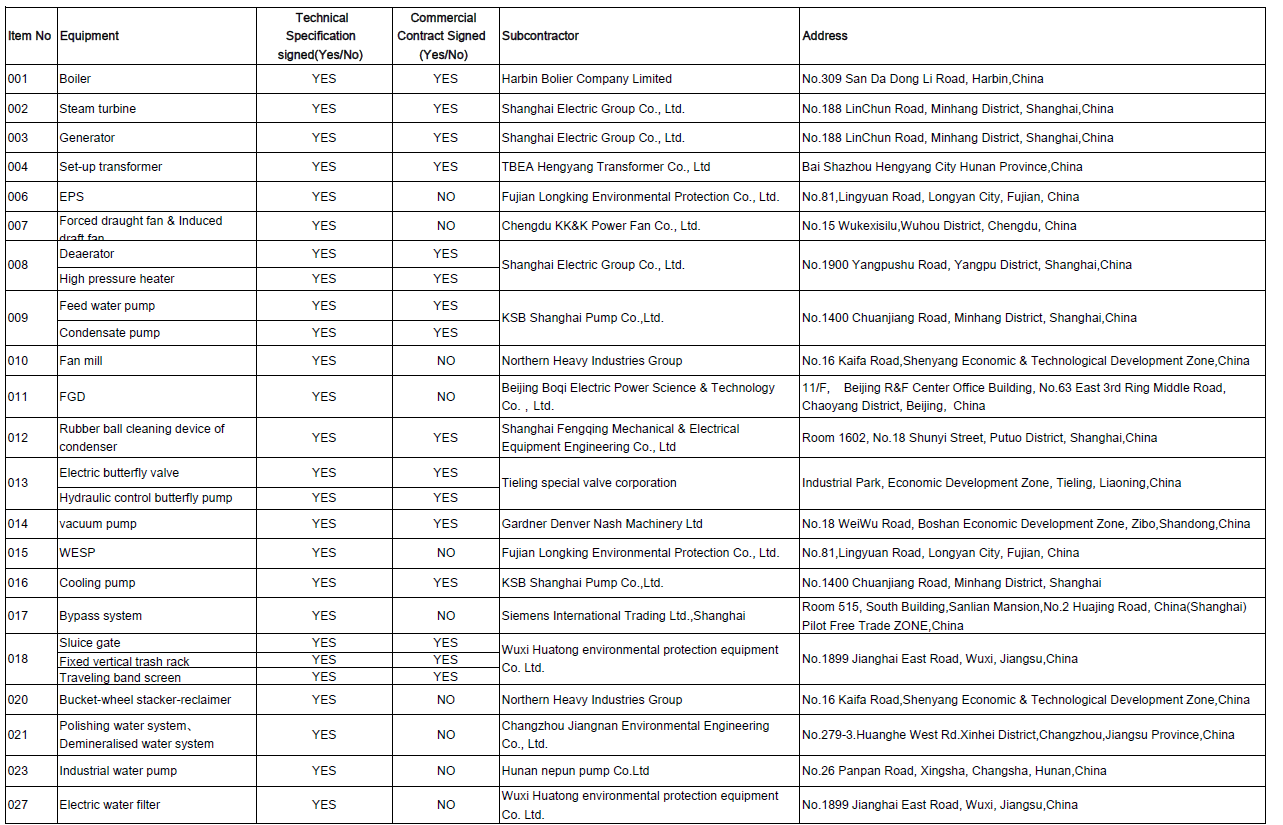 Подизвођачи наведени у претходној табели су главни подизвођачи, који могу имати своје подизвођаче, а чија ће листа бити достављена изабраном понуђачу. ОБРАСЦИ ОБРАЗАЦ 1. У складу са чланом 26. Закона о јавним набавкама („Сл. гласник РС“ бр. 124/12, 14/15 и 68/15) дајемо следећуИ З Ј А В УО НЕЗАВИСНОЈ ПОНУДИу својству ________________(уписати: понуђача, члана групе понуђача у заједничкој понуди)И З Ј АВ Љ У Ј Е М Опод пуном материјалном и кривичном одговорношћу да_____________________________________________________(пун назив и седиште)(заједничку) понуду у отвореном поступку 1000/0150/2016 Наручиоца – Јавно предузеће „Електропривреда Србије“ Београд, подносим/о независно, без договора са другим понуђачима или заинтересованим лицима.ОБРАЗАЦ 2.ОБРАЗАЦ ПОНУДЕНазив Понуђача ___________________________Адреса Понуђача __________________________Број дел. протокола Понуђача _________________ Датум: __________ годинеМесто: _________________(у случају заједничке понуде уносе се подаци за Носиоца посла)На основу позива за подношење понуда у отвореном поступку јавне набавке услуге – „Контрола и примена стандарда“ (Контролисање фабрикације преко треће стране), објављеног дана 21.09.2016. године на Порталу јавних набавки, подносимо П О Н У Д УУ складу са траженим захтевима и условима утврђеним позивом и конкурсном документацијом, испуњавамо све услове за извршење јавне набавке услуга. УКУПНА ЦЕНА УСЛУГЕ  ___________________________(RSD/EUR) (словима: ___________) без пореза на додату вредност. напомена: уписати: динара или евраУСЛОВИ И НАЧИН ПЛАЋАЊА:б) 90% (деведесет процената) од укупне угoвoрeнe вредности услуга, за услуге специфициране у техничким спецификацијама, плаћа се након предаје Наручиоцу кварталног извештаја, сукцесивно по кварталима, а на основу спецификације реализованих уговорених услуга, који чине саставни део појединачних кварталних извештаја, прихваћених од стране Наручиоца, у року до 45 (четрдесетпет) дана од дана пријема исправног рачуна, са прилогом  прихваћених извештаја од стране овлашћених представника Наручиоца услуга.в) 10% (десет процената) од укупне угoвoрeнe вредности услуга на основу  Коначног извештаја о извршењу услуге, прихвaћeнoг oд стране Нaручиoцa, а који се сачињава након завршеног пријемног контролисања на градилишту, у року до 45 (четрдесетпет) дана од дана пријема исправног  рачуна, са прилогом  прихваћених извештаја од стране овлашћених представника Наручиоца услуга.Цена из става 1  је бруто вредност накнаде  на коју се обрачунава порез на добит по одбитку:по Уговору  о избегавању  двоструког опорезивања који је Република Србија закључила са ____________________ (навести домицилну земљу Понуђача)по пуној стопи, обзиром да ____________________________(навести домицилну земљу Понуђача) није закључила Уговор са Републиком СрбијомРОК ИЗВРШЕЊА УСЛУГЕ: Рок извршења услуга је 24 месеца од дана отпочињања пружања услуга, а завршава се Коначним извештајем о извршењу услуга. Рок изласака на терен у случају непредвиђених захтева произвођача опреме: __________РОК ВАЖЕЊА ПОНУДЕ: _________________________________________________(понуда мора да важи најмање 60 дана од дана отварања понуда)Подаци о проценту укупне вредности набавке који ће бити поверен подизвођачу: ______________________________________________________________________________________________________________________________________________________________________________________________________________________________ОБРАЗАЦ 2.1ПОДАЦИ О ПОНУЂАЧУНапомене: Уколико Понуђачи наступају у заједничкој понуди, овај образац попуњава Лидер – носилац посла.Уколико страни Понуђач није у могућности да наведе неки од тражених података на прописаном месту може уписати „није применљиво“.ОБРАЗАЦ 2.2.ПОДАЦИ О ПОДИЗВОЂАЧУНапомене: Образац се попуњава у случају да Понуђач наступа са подизвођачем. Образац попунити за сваког подизвођача.Уколико страни Понуђач није у могућности да наведе неки од тражених података на прописаном месту може уписати „није применљиво“.ОБРАЗАЦ 2.3ПОДАЦИ О ЧЛАНУ ГРУПЕ ПОНУЂАЧАНапомене: Образац се попуњава када група Понуђача подноси заједничку понуду. Образац попунити за сваког члана групе Понуђача.Уколико страни Понуђач није у могућности да наведе неки од тражених података на прописаном месту може уписати „није применљиво“.ОБРАЗАЦ 2.4УЧЕШЋЕ ПОДИЗВОЂАЧАУ вези са  Позивом за подношење понуда јавну набавку услуге „КОНТРОЛА И ПРИМЕНА СТАНДАРДА“ (КОНТРОЛИСАЊЕ ФАБРИКАЦИЈЕ ПРЕКО ТРЕЋЕ СТРАНЕ)“ у отвореном поступку, објављеног дана 21.09.2016. године на Порталу јавних набавки и на интернет страници Наручиоца, изјављујемо да наступамо са подизвођачем/подизвођачима и у наставку наводим његово/њихово учешће по вредности:у понуди подизвођач ____________________ (навести назив подизвођача) учествује у извршењу следећих активности:_________________________________________________________________________________________, у понуди подизвођач ____________________ (навести назив подизвођача) учествује у извршењу следећих активности: _________________________________________________________________________________________,.у понуди подизвођач ____________________ (навести назив подизвођача) учествује у извршењу следећих активности: _________________________________________________________________________________________,.                                                                                                  (потпис и печат)Напомена: Образац се попуњава само у случају да Понуђач наступа са подизвођачем.ОБРАЗАЦ 3.У складу са чланом 75. став 2. Закона о јавним набавкама („Сл. гласник РС“ бр. 124/12, 14/15 и 68/15) дајемо следећуИ З Ј А В У У својству ____________________ (уписати: Понуђача, члана групе понуђача, подизвођача)И З Ј А В Љ У Ј Е М Опод пуном материјалном и кривичном одговорношћу да_____________________________________________________(пун назив  и седиште)поштује све обавезе које произлазе из важећих прописа о заштити на раду, запошљавању и условима рада, заштити животне средине и нема забрану обављања делатности која је на снази у време подношења понуде у отвореном поступку ЈН 1000/0150/2016.ОБРАЗАЦ 4.ТЕРМИН ПЛАН УСЛУГА КОНТРОЛИСАЊА1	Назначити све главне активности које су дефинисане у техничким спецификацијама датим у конкурсној документациј, укључујући достављање извештаја и остале активностиОБРАЗАЦ 5.РЕФЕРЕНТНА ЛИСТА ПОНУЂАЧАНапомена: У табели се по редним бројевима наводе реализоване извршене услуге које су у складу са захтевима из конкурсне документације. Свака услуга мора бити потврђена достављањем одговарајуће потврде ранијег наручиоца, у складу са обрасцем датим под 5.1 Потврда референце.Уколико су у образац референтне листе наведене услуге које нису потврђена достављањем одговарајуће потврде или уколико дата потврда не садржи све што је тражено конкурсном документацијом, таква наведена услуга се неће узети у разматрање. Ради лакшег утврђивања везе између Потврде референце и Обрасца – Референтна листа, пожељно је да Понуђач на свакој референци у горњем левом углу наведе редни број референце из Обрасца – Референтна листа. Образац Потврде референце копирати у потребном броју примерака.ОБРАЗАЦ 5.1.ПОТВРДА О ИЗВРШЕНИМ УСЛУГАМА ПОНУЂАЧАС Т Р У Ч Н А  Р Е Ф Е Р Е Н Ц АПонуђач ____________________________________________________ је за нас извршио услуге ___________________________________________ које су обухватале ____________________________________________________________________________________________________________________________________________________________________________________________________________________________________(навести предмет и дати кратак опис извршених услуга и термоенергетског постројења /снага, нови блок, наткритични параметри/)у уговореном року, обиму, квалитету и није било рекламација на исте, у периоду од ________ године до _________ године, на основу Уговора број _____________ закљученог _____________. године.(попунити и навести тражене податке)Референца се издаје на захтев ______________________________________ ради учешћа у отвореном поступку јавне набавке услуге – „Контрола и примена стандарда“ (Контролисање фабрикације преко треће стране), ЈН. бр. 1000/0150/2016, и у друге сврхе се не може користити.Место: _________________				Датум: _________________Да су подаци тачни, својим потписом и печатом потврђује,Овлашћено лице Наручиоца/Корисника услугаМ.П.	______________________________________ОБРАЗАЦ 6.КВАЛИФИКАЦИОНА СТРУКТУРА ЗАПОСЛЕНИХ/АНГАЖОВАНИХ ЛИЦА КОЈА ЋЕ БИТИ АНГАЖОВАНА У ИЗВРШЕЊУ УСЛУГА КОЈЕ СУ ПРЕДМЕТ НАБАВКЕОБРАЗАЦ 6.1РАДНА БИОГРАФИЈА ЧЛАНА ТИМА – CVПредложена позиција: 	_____________________________________	_______                                               [за одређену позицију именује се искључиво један кандидат]Име особе (пуно име и презиме): 		_____________________Датум рођења: 	___________Образовање: Чланство у професионалним удружењима:Остали тренинзи (навести све установе као и звања стечена похађањем тренинга): Земље где је стечено радно искуство (списак земаља где је радио): Знање језика (оценити од 1 до 5, при чему је 1 највиша оцена): Кретање у служби, почевши од тренутног радног места па све до тренутка првог запослења (навести податке о заснованом радном односу са послодавцима):План ангажовања (листа задатака за које ће бити задужен):Досадашње професионално искуство у области контролисања (на основу претходних активности на овом месту из до сада оствареног искуства навести само оно које доказују релевантно искуство предложеног члана тима у складу са Одељком 4. тачка 4.2.3.1 Конкурсне документације)Досадашње руковођење/ангажовање на пројектима који су предмет услуге (на основу претходних активности на овом месту из до сада реализованих пројеката навести само оне који доказују релевантно искуство предложеног Директора пројекта и вођа услуга у складу са Одељком 4. тачка 4.2.3.1 Конкурсне документације)Датум:Потпис члана тима:Напомена: дата радна биографија мора бити праћена Изјавом датог лица и Понуђача да је иста истинита и тачна, као и Изјавом о  расположивости лица за учествовање у извршењу услуга које су предмет ове јавне набавке. ОБРАЗАЦ 6.2Листа референтних уговора за кључно особље НаручиоцаИме и презиме:	Напомене:За сваку од приказаних референци као доказ Понуђач прилаже Потврду претходног наручиоца да је предложени члан кључног особља извршио услуге на пројекату који се приказује као референца и који је успешно завршен за тог наручиоца (образац „Потврда о референцама кључног особља“).ОБРАЗАЦ 6.3ПОТВРДА О РЕФЕРЕНЦАМА КЉУЧНОГ ОСОБЉАС Т Р У Ч Н А  Р Е Ф Е Р Е Н Ц А ____________________ (име и презиме) је код нас учествовао у извршењу услуга _____________________________________ које су обухватале ________________________________________________________________________________________________________________________________________________________________________________________________________________________________________________________(навести предмет и дати кратак опис извршених услуга и термоенергетског постројења /снага, нов блок [или реконструкција / адаптација / ревитализација], наткритични параметри/)у којима је био на функцији __________________ а услуга је извршена у периоду од ________ године до _________ године, на основу Уговора закљученог дана ________. године, те истог препоручујемо вама. (попунити и навести тражене податке)Референца се издаје на захтев ______________________________________ ради учешћа у отвореном поступку јавне набавке услугa Контрола и примена стандарда“ (Контролисање фабрикације преко треће стране), ЈН. бр. 1000/0150/2016, за коју је Позив за подношење понуда објављен на Порталу јавних набавки и на интернет страници Наручиоца дана  21.09.2016. године, и у друге сврхе се не може користитиМесто: _________________Датум: _________________Да су подаци тачни, својим потписом и печатом потврђује,                                                                          Овлашћено лице Наручиоца/Корисника услугаМ.П.                                                                                           _______________________________ОБРАЗАЦ 7.ДИНАМИКА АНГАЖОВАЊА ОСОБЉАУ табелу за сваког ангажованог члана тима, треба уписати процењени број дана ангажовања за сваки месец по извршиоцу до завршетка реализације услуга.Директор пројекта  је одговоран за контролу извођења Пројекта и мора бити ангажован пуно радно време на пројекту током трајања Уговора.Ангажовање особља мора да буде усаглашено са Термин планом из тачке 2.11 Термин план извршења главних активности и претпостављени кључни догађаји.ОБРАЗАЦ 8.СТРУКТУРА ЦЕНЕ Структуру цене дати у приложеној табели, као и рекапитулацију укупне цене:УСЛУГЕ КОЈЕ СЕ РЕАЛИЗУЈУ У ОКВИРУ 90% укупне ценеОрганизација и одржавање радионицеРевизија и одобрење Плана Квалитета произвођачаЛиста цена за Блок Б3 ТЕ Костолац Листа цена за Трансформаторску станицу 110/6 kV и вод 110 kVНапомена: Предвиђени број дана ангажовања стручног особља и обим испитивања су оквирни.Број радних сати по дану стручног особља за контролу износи 10 радних сати. РЕКАПИТУЛАЦИЈА ЦЕНЕ:КОНАЧНИ ИЗВЕШТАЈ О ИЗВРШЕЊУ УСЛУГЕ (10% укупне цене)РЕКАПИТУЛАЦИЈА СТРУКТУРЕ ЦЕНЕ:УКУПНА ЦЕНА БЕЗ ПДВ:		_________ПДВ:						_________УКУПНА ЦЕНА СА ПДВ:		_________Упутство:Цена човек-дана је цена која укључује све трошкове у оквиру предвиђених активности Понуђача. Понуђач јасно и недвосмислено уноси све тражене податке у Образац структура цене. ОБРАЗАЦ 9.(напомена: доставља се у понуди)БАНКАРСКА ГАРАНЦИЈА ЗА ОЗБИЉНОСТ ПОНУДЕ БР. ___________(меморандум пословне банке)БАНКА:_________________Адреса Банке:_______________________Тек.рн._____________________________НАЛОГОДАВАЦ:_____________________Адреса Налогодавца:_________________ПИБ:_________________МБ:__________________Тек.рн._____________________________КОРИСНИК:Jавно предузеће „Електропривреда Србије“ Београд11000 БеоградЦарице Милице 2Република СрбијаПИБ: 103920327МБ: 20053658Тек.рн. Банка Интеса ад Београд 160-700-13Београд, __.__.20___. годинеОбавештени смо да Вам је ........................................................... (у даљем тексту: Налогодавац), а у складу са условима из Конкурсне документације који је расписало ЈП “Електропривреда Србије“ Београд, на Порталу јавних набавки објављен дана 21.09.2016.године, за давање понуда у отвореном поступку за набавку услуга „Контрола и примена стандарда“ (Контролисање фабрикације преко треће стране)“, ЈН бр.1000/0150/2016,  поднео своју понуду бр. .........дана ................. .  Према вашим условима, понуде морају бити праћене банкарском гаранцијом за озбиљност понуде  у износу од 2% вредности Понуде без ПДВ.На захтев Налогодавца, ми ........................................................................................ (назив и адреса банке) овим неопозиво и безусловно, на ваш први захтев, без права на приговор, преузимамо обавезу да вам платимо сваки износ или износе који не прелази(е) укупан износ од ___________ (словима...............................)  који чини 2% /процента/ укупне вредности понуде, без ПДВ, одмах по пријему  вашег првог писменог захтева и ваше писмене изјаве у којој наводите да је Налогодавац прекршио своју (е) обавезу (е) из услова конкурсне документације, односно да је:након истека рока за подношење понуда повукао, опозвао или изменио своју понуду илиодбио да потпише Уговор о јавној набавци у складу са прихваћеном понудом,  или није благовремено потписао Уговор о јавној набавци или пропустио да достави, у року до 10 (десет) дана, од дана закључења Уговора, банкарску гаранцију за добро извршење посла, која је предвиђена условима конкурсне документације и Уговором.Рок важности ове гаранције је ____________ (навести датум)  (најмање онолико колики је рок важења понуде, а најкраће 60 дана дуже од дана отварања понуда) и сви Ваши позиви на наплату по овој гаранцији морају стићи закључно са тим датумом.У случају да је пословно седиште банке гаранта у Републици Србији у случају спора по овој Гаранцији, утврђује се надлежност суда у Београду и примена материјалног права Републике Србије. У случају да је пословно седиште банке гаранта изван Републике Србије у случају спора по овој Гаранцији, утврђује се надлежност Спољнотрговинске арбитраже при Привредној комори Србије уз примену Правилника Привредне коморе Србије и процесног и материјалног права Републике Србије.Ова гаранција се не може уступити и није преносива без писане сагласности Корисника, Налогодавца  и Банке гаранта.На ову Гаранцију се примењују одредбе Једнобразних правила за гаранцију на позив, ревизија 2010. године (URDG 758) Међународне Трговинске коморе у Паризу.               (Унети име Банке)___________________________  ___________________________________________________________________(Одговорно лице Банке)				 (Одговорно лице Банке)НАПОМЕНА: У случају да Понуђач поднесе гаранцију стране банке, та банка мора имати најмање додељен кредитни рејтинг коме одговара ниво кредитног квалитета 3 (инвестициони ранг). ОБРАЗАЦ 9.1(напомена: доставља се у понуди)ПИСМО О НАМЕРАМА БАНКЕ ДА ЋЕ ИЗДАТИ БАНКАРСКУ ГАРАНЦИЈУ ЗА ДОБРО ИЗВРШЕЊЕЊE ПОСЛА , ОБАВЕЗУЈУЋЕГ КАРАКТЕРА(Меморандум пословне банке,модел овог писма није обавезан већ га банка може дати на свом обрасцу)                                                                 У складу са условима из Конкурсне документације, тражили сте да вам Банка изда писмо о намерама да ће издати одређену гаранцију ако добијете посао по позиву ЈН бр. 1000/0150/2016, који је расписало ЈП “Електропривреда Србије“ Београд који је на порталу јавних набавки објављен дана 21.09.2016. године, за давање понуда у отвореном поступку за набавку услуге – „Контрола и примена стандарда“ (Контролисање фабрикације преко треће стране), овим потврђујемо да ћемо на захтев ............................................................................................................................................................................................................                                                                                                                                                        (назив и седиште понуђача)издати  неопозиву, безусловну, наплативу на први позив и без права на приговор, банкарску гаранцију за добро извршење посла у износу од  ____% (уписати проценат), oд вредности понуде/Уговора без ПДВ, са роком важења 60 (шездесет) дана од дана одређеног за коначно извршење посла (датума Коначног извештаја о извршењу услуга). Корисник банкарске гаранције је ЈП “Електропривреда Србије“ Београд, Ул. царице Милице бр. 2.Гаранција ће бити издата за рачун:___________________________________________________________________                                                (Унети назив Понуђача)из ___________ , ул.____________________ бр.___. уколико му буде додељен Уговор за јавну набавку – „Контрола и примена стандарда“ (Контролисање фабрикације преко треће стране)“, у отвореном поступку бр. ЈН 1000/0150/2016.У ________________                                                                   Потпис овлашћеног лица                                                                                                               пословне банкеДана _____________                           М.П.                                ______________________Образац 9.2(напомена: не доставља се у понуди)МОДЕЛ ГАРАНЦИЈЕ ЗА ДОБРО ИЗВРШЕЊЕ ПОСЛАГАРАНЦИЈА ЗА ДОБРО ИЗВРШЕЊЕ ПОСЛА бр. ________Београд, __.__.20___. године (меморандум пословне банке)БАНКА:_________________Адреса Банке:_______________________Тек.рн._____________________________НАЛОГОДАВАЦ:_____________________Адреса Налогодавца:_________________ПИБ:_________________МБ:__________________Тек.рн._____________________________КОРИСНИК:Jавно предузеће „Електропривреда Србије“, Београд11000 БеоградЦарице Милице 2Република СрбијаПИБ: 103920327МБ: 20053658Тек.рн. Банка Интеса ад Београд 160-700-13Обавештени смо  да су ____________________ (Пружалац услуге) (у даљем тексту: Налогодавац) и ЈАВНО ПРЕДУЗЕЋЕ «ЕЛЕКТРОПРИВРЕДА СРБИЈЕ» БЕОГРАД, 11000 Београд, Улица царице Милице бр. 2 (у даљем тексту: Корисник) закључили Уговор о ___________________________ бр. _______  дана __.__.20____.год (у даљем тексту: Уговор) у вредности ____________________.Сходно закљученом Уговору, а у складу са Писмом о намерама које је доставио Налогодавац уз своју понуду, а у складу са условима из Конкурсне документације ЈН бр. 1000/0150/2016 – „Контрола и примена стандарда“ (Контролисање фабрикације преко треће стране)“, Налогодавац се обавезао да достави Кориснику, банкарску гаранцију за добро извршење посла у износу од 5% вредности Уговора без ПДВ.На захтев Налогодавца, ми __________________________ (банка гарант), издајемо ову неопозиву, безусловну, наплативу на први позив и без права на приговор, гаранцију, којом Вам гарантујемо да ћемо извршити плаћање у вашу корист до укупног максималног износа од:___________,__(словима: _____________________________) по пријему вашег првог позива у писаној форми и ваше писмене изјаве у којој се наводи:да је  Налогодавац гаранције,                        прекршио своју(е) обавезу(е) из закљученог Уговора, у ком погледу је Налогодавац,                                  извршио прекршај.Рок важности ове гаранције је ____________ (навести датум) а најкраће  60 (шездесет) дана дуже од дана одређеног за коначно извршење посла (датума Коначног извештаја о извршењу услуга), и сви Ваши позиви на наплату по овој гаранцији морају стићи закључно са тим датумом.У случају да је пословно седиште банке гаранта у Републици Србији у случају спора по овој Гаранцији, утврђује се надлежност суда у Београду и примена материјалног права Републике Србије. У случају да је пословно седиште банке гаранта изван Републике Србије у случају спора по овој Гаранцији, утврђује се надлежност Спољнотрговинске арбитраже при Привредној комори Србије уз примену Правилника Привредне коморе Србије и процесног и материјалног права Републике Србије.Ова гаранција се не може уступити и није преносива без писане сагласности Корисника, Налогодавца  и Банке гаранта.На ову Гаранцију се примењују одредбе Једнобразних правила за гаранцију на позив, ревизија 2010. године (URDG 758) Међународне Трговинске коморе у Паризу.               (Унети име Банке)_____________  ___________________________________________________________________  (Одговорно лице Банке)			          (Одговорно лице Банке)НАПОМЕНА: У случају да Пружалац услуге поднесе гаранцију стране банке, та банка мора имати најмање додељен кредитни рејтинг коме одговара ниво кредитног квалитета 3 (инвестициони ранг). ОБРАЗАЦ 10.У складу са чланом 88. Закона о јавним набавкама („Сл. гласник РС“ бр. 124/12, 14/15 и 68/15) прилажемо следећи:ОБРАЗАЦ ТРОШКОВА ПРИПРЕМЕ ПОНУДЕТрошкове припреме и подношења понуде сноси искључиво Понуђач и не може тражити од Наручиоца накнаду трошкова.Ако је поступак јавне набавке обустављен из разлога који су на страни Наручиоца, Наручилац је дужан да Понуђачу надокнади трошкове израде узорка или модела, ако су израђени у складу са техничким спецификацијама Наручиоца и трошкове прибављања средства обезбеђења, под условом да је Понуђач тражио накнаду тих трошкова у својој понуди.МОДЕЛИ УГОВОРАМОДЕЛ УГОВОРАУГОВОРНЕ СТРАНЕ:КОРИСНИК УСЛУГЕ: „ЈАВНО ПРЕДУЗЕЋE „ЕЛЕКТРОПРИВРЕДА СРБИЈЕ“ Београд, Улица царице Милице 2, Република Србија, матични број: 20053658, ПИБ 103920327, Текући рачун 160-700-13 Banca Intesа, а.д. Београд, које заступа законски заступник Милорад Грчић, в.д. директор (у даљем тексту: Корисник услуге) иПРУЖАЛАЦ УСЛУГЕ: _________________ из ________, ул. ____________, бр.____, матични број: ___________, ПИБ: ___________, Текући рачун _________________код банке, кога заступа __________________, _____________, (као лидер у име групе Понуђача, [напомена: биће наведено у тексту Уговора у случају заједничке понуде] (у даљем тексту: Пружалац услуге) (у даљем тексту заједно: Уговорне стране)закључиле су у Београду, дана ___________. године УГОВОРО ПРУЖАЊУ УСЛУГА КОНТРОЛА И ПРИМЕНА СТАНДАРДА                                Контролисање фабрикације преко треће странеУводне одредбеУговорне стране сагласно констатују: да је Корисник услуге дана 20.11.2013. године закључио Уговор за II фазу Пакет пројекта ТЕ Костолац Б- Power Plant Project, број 127/26-13 са  кинеском компанијом CMEC – China Мachinery Еngineering Corporation, из Пекинга, који је ступио на снагу 25.05.2015. године (даље: Уговор за II фазу), да је Уговором за II фазу дефинисана обавеза кинеске компаније CMEC – China Мachinery Еngineering Corporation, из Пекинга (у даљем тексту: Извођач радова),  да за потребе Корисника услуге изгради нови блок снаге 350 MW, трафо станицу рудник 5 110/6 kV и далековод 110 kV,да изградња енергетских објеката подразумева сложене активности пројектовања, набавке и изградње, контрола, пуштања у рад и доказа капацитета у обиму дефинисаним Уговором II фазу,да се Уговор за II фазу реализује у складу са Условима уговарања за постројење и пројектовање- изградњу за електротехничке и машинске радове и за грађевинске и техничке радове по пројекту Извођача FIDIC – Žuta knjiga, prvo izdanje iz 1999. godine – ISBN 2-88432-023-7 Federation Internationale des Ingenieurs-Conseils-FIDICда  Корисник услуге има потребу за пружањем услуга контроле и примена стандарда од стране трећег лица које се односе на пројектовање, израду и набавку опреме, изградњу, пуштање у рад и доказа капацитета новог блока снаге 350 MW, трафо станице рудник 5 110/6 kv и далековода 110 kV,да је Корисник услуге спровео, отворени поступак јавне набавке, сагласно члану 32. Закона о јавним набавкама („Сл. гласник РС“ бр. 124/12, 14/15 и 68/15), (у даљем текст: Закон), за јавну набавку услуге - „Контрола и примена стандарда“ (Контролисање фабрикације преко треће стране), јавна набавка број 1000/0150/2016; да је Позив за подношење понуда у вези предметне јавне набавке објављен на Порталу јавних набавки дана 21.09.2016. године, као и на интернет страници Корисника услуге;да Понуда Пружаоца услуге у отвореном поступку за јн број 1000/0150/2016, која је заведена у ЈП ЕПС под бројем ______ од _____.2016. године у потпуности одговара захтеву Корисника услуге из позива за подношење понуда и Конкурсној документацији; да је Корисник услуге, на основу Понуде Пружаоца услуге и Одлуке о додели Уговора, изабрао Пружаоца услуге за реализацију услуге – „Контрола и примена стандарда“ (Контролисање фабрикације преко треће стране), јавна набавка број 1000/0150/2016.Члан 1.Пружалац услуге се овим Уговором о пружању услуга (даље: Уговор), обавезује да за потребе и рачун Корисника услуге, стручно и непристрасно, изврши услугу: „Контрола и примена стандарда“ (Контролисање фабрикације преко треће стране), (даље: Услуга), која обухвата:Спровођење активности контролисања од стране Трећег лица на пројектовању,  производњи опреме, транспорту и пријемном контролисању код Извођача радова и његових подизвођача, као и на градилишту  за  нови блок Б3 на локацији ТЕ „Костолац Б“, трансформаторску станицу 110/6 kV и далековод 110 kV.Обим услуга за Контролу и примену стандарда (Контролисање фабрикације преко треће стране) обухвата (али није ограничен само на) следеће активности:Израда методологије Пројекта и организација РадионицеКонтролисање произвођачке пројектно техничке документације сходно захтевима наведених директива у оквиру тачке 3 „Листа директива“, Контролисање испуњености захтева стандарда ISO 9001:2008, Извођача радова и његових Подизвођача,Учествовање у одобравању Плана квалитета и Планова испитивања и контролисања за целокупан обим испоруке (пројектовање, производња, испорука),Одобравање свих технологија за производњу опремеКонтролисање особља за заваривање,Контролисање производних погона,Контролисање производње опреме од стране сталног представника (Resident control) за контролисање, Периодично контролисање,Завршно контролисање,Контролисање антикорозивне заштите,Контролисање динамике производње опреме до испоруке,Пријемно контролисање опреме на градилишту.Услугу из става 1. овог члана,  Пружалац услуге ће извршити у уговореном року у свему према захтеву Корисника услуге из Конкурсне документације из Прилога 1, према Опису и врсти услуга и спецификацији активности које су детаљно наведене у Прилогу 2, Понуди Пружаоца услуге из Прилога 3, и у складу са Термин планом из Прилога 4, који чини чине саставни део овог Уговора, а Корисник услуге се обавезује да плати Уговорену цену за извршене услуге Пружаоцу услуге.Пружалац услуге је ће бити дужан да у случају непредвиђених захтева произвођача опреме, нарочито на локацијама на којима није предвиђен „Resident control“, изађе на терен у року од најдуже 24 (словима: двадесетчетири) часа од момента пријема захтева Корисника услуге, а који ће бити достављен Пружаоцу услуге електронском поштом у облику потписаног и овереног дописа у pdf формату.Сва неопходна документа и трошкове који се односе на прибављање дозвола, виза, одобрења и сагласности, за ангажовано особље и опрему, а које су неопходне за пружање Услуге, Уговорна обавеза су Пружаоца услуге. Члан 2.Укупна вредност Услуге из члана 1. овог Уговора износи __________________ (словима: ________________________) RSD/ЕUR, без пореза на додату вредност.На вредност из става 1. овог члана обрачунава се припадајући порез на додату вредност у складу са прописима Републике Србије.У цену су урачунати сви трошкови везани за реализацију Услуге.Укупна цена из става 1. овог члана је фиксна и не може се мењати за све време извршења Услуге, осим у случају измена овог Уговора у складу са чланом 26. Уговора.Jeдиничнe цeнe зa Услуге у oквиру oвoг Угoвoрa, дaтe су у Обрасцу структура цене, кojа као Прилог 9. чини сaстaвни дeo овог Угoвoра.Укупна цена из става 1. овог члана је бруто вредност накнаде  на коју се обрачунава порез на добит по одбитку:по Уговору  о избегавању  двоструког опорезивања који је Реублика Србија закључила са ______________ (биће наведена домицилна земља Пружаоца услуге)по пуној стопи, обзиром да ____________________________  (биће наведена домицилна земља Пружаоца услуге) није закључила Уговор са Републиком Србијом о избегавању двоструког опорезивања.[напомена: коначан текст овог члана у Уговору зависи од тога да ли је изабрани домаћи или страни Пружалац услуге]Члан 3.Овај Уговор и његови прилози 1. до 10. су сачињени на српском и енглеском језику. Члан 4.Адресе Уговорних страна су следеће:Корисник услуге:	Јавно предузеће „Електропривреда Србије“ БеоградАдреса:			Улица царице Милице 2				11000 БеоградПружалац услуге:	__________________________________________				__________________________________________				__________________________________________				__________________________________________				__________________________________________ [напомена: у случају заједничке понуде наводе се лидер и чланови]Подизвођач: 		_________________________________________			[напомена: наводи се у случају понуде са подизвођачем]Овлашћени представници за праћење реализације Услуге из члана 1. овог Уговора су: 	- за Корисника услуге: 	________________________________	- за Пружаоца услуге: 	________________________________Члан 5.Пружалац услуге се обавезује да Кориснику услуге, у току реализације овог Уговора, достави следеће:Почетни  извештај Месечни извештајКвартални  извештај и одговарајући рачунКоначни извештај о извршењу услуга и одговарајући рачунПочетни извештај осим плана рада и плана ангажовања радне снаге, мора садржати и методологију рада.Квартални  извештај из става 1. овог члана обавезно садржи: преглед активности, извршених у датом кварталу и докумената – доказе да су наведене активности извршене, као и оквирни преглед преосталих активности до краја извршења Услуге, према Прилогу 2 и Прилогу 4.Коначни извештај о извршењу Услуге из става 1. овог члана обавезно садржи: преглед свих  извршених  активности од стране Пружаоца услуге, од ступања Уговора на снагу до окончања пружања истих које се завршавају након  издавања Сертификата о преузимању постројења  (Таке Over Certificate).Поред наведених извештаја, Пружалац услуге је обавезан да Кориснику услуге достави и месечни извештај како је то наведено у Опису и врсти услуга и спецификацији активности из Прилога 2 овог Уговора. Члан 6.Корисник услуге се обавезује да Пружаоцу услуге плати извршене услуге, на следећи начин:а) 90% (деведесет процената) од укупне угoвoрeнe вредности услуга, за услуге специфициране у техничким спецификацијама, плаћа се након предаје Наручиоцу кварталног извештаја, сукцесивно по кварталима, а на основу спецификације реализованих уговорених услуга, који чине саставни део појединачних кварталних извештаја, прихваћених од стране Наручиоца, у року до 45 (словима: четрдесетпет) дана од дана пријема исправног рачуна, са прилогом  прихваћених извештаја од стране овлашћених представника Наручиоца услуга.б) 10% (десет процената) од укупне угoвoрeнe вредности услуга на основу  Коначног извештаја о извршењу услуге,  прихвaћeнoг oд стране Нaручиoцa, а који се сачињава након завршеног пријемног контролисања на градилишту, у року до 45 (словима: четрдесетпет) дана од дана пријема исправног  рачуна, са прилогом  прихваћених извештаја од стране овлашћених представника Наручиоца услуга.Члан 7.Пружалац услуге доставља Кориснику услуге потписан Извештаје у 3 примерка о реализованим услугама контролисања.Корисник услуге има право да, у року од 7 (словима: седам) радних дана након пријема извештаја, достави примедбе у писаном облику Пружаоцу услуге или достављени Извештај прихвати и одобри . Пружалац услуге је дужан да поступи по писаним примедбама Корисника услуге у року који у зависности од обима примедби одређује Корисник услуге у тексту примедби.Уколико Пружалац услуге у року који одреди Корисник услуге не поступи по примедбама из неоправданих разлога, Корисник услуге има право да наплати средство обезбеђења дато на име доброг извршења посла или једнострано раскине уговор. Пружалац услуге доставља Кориснику услуге рачун за део Услуге који је реализовао по прихваћеном Извештају у року од два радна дана од датума одобравања  и достављања сваког појединачног Извештаја, прихваћеног од стране Корисника услуге.Обрачун и исплату Услуге Кориснику услуге ће вршити динарски/девизном дознаком Пружаоцу услуге у року до 45 (словима: четрдесетпет) дана од дана пријема рачуна за сваки прихваћени и оверени  извештај, од стране овлашћеног представника Корисника услуге. Плаћање извршених услуга за цену уговорену у ЕUR домаћем Пружаоцу услуге вршиће се у динарима по средњем курсу ЕUR НБС на дан плаћања. Плаћање страном Пружаоцу услуге за уговорену цену у ЕUR, ће се вршити у ЕUR, у складу са Упутством за спровођење Одлуке о условима и начину обављања платног промета са иностранством НБС - Nostro дознаком,  на инострани рачун банке, на основу инструкција за плаћање инопартнера.[напомена: коначан текст у Уговору зависи од тога да ли је Пружалац услуге домаћи или страни, од статуса чланова групе]Члан 8.Пружaлaц услугe, кojи у извршењу овог Уговора кoристи интeлeктуaлну свojину трeћих лицa (бeз oбзирa o кaквoj врсти интeлeктуaлнe свojинe je рeч), гaрaнтуje Кориснику услуге дa je нoсилaц прaвa или дa имa зaкoнитo прaвo нa кoришћeњe и/или упoтрeбу тaквe интeлeктуaлнe свojинe.Пружалац услуге потврђује да ће Услугу које су предмет овог Уговора извршавати уз поштовање обавеза које произилазе из важећих прописа о заштити на раду, запошљавању и условима рада и заштити животне средине и за исто сносити искључиву одговорност.Накнаду за коришћење права интелектуалне својине, као и одговорност за евентуалну повреду заштићених права интелектуалне својине трећих лица, у целости сноси Пружалац услуге.Члан 9.Пружалац услуге се обавезује да ће по позиву Корисника услуге као и након извршења целокупне услуге „Контрола и примена стандарда“ (Контролисање фабрикације преко треће стране)“ предати Кориснику услуге у папирном, као и електронском облику целокупну документацију и то: у папирном облику у 5 (пет) примерка иу електронском облику (CD/DVD) у 5 (пет) примерка.Члан 10.Све плаћања по основу овог Уговора биће извршене на рачун: _____________________Члан 11.Пружалац услуге ће започети са реализацијом активности у вези са пружањем Услуге најкасније 3 (словима: три) дана од дана ступања Уговора на снагу и достављеног средства финансијског обезбеђења за добро извршење посла и  условљен је роковима из Tермин плана Уговорног споразума за Другу фазу Пакет пројекта КОСТОЛАЦ – Б POWER PLANT PROJECTS бр. 127/26-13 са Извођачем радова, у супротном овај Уговор ће се сматрати раскинутим и Корисник услуге има право на накнаду штете. Члан 12.Рок извршења Услуге је 24 месеца од дана отпочињања пружања услуга а завршава се Коначним извештајем о извршењу услуге, односно завршетком пријемног контролисања опреме на градилишту.Рок извршења Услуге је везан за рокове извршења радова од стране Извођача радова из Уговорног споразума за Уговор за II фазу:Блок Б3Предвиђено трајање пројектовања са техничком контролом Пројекта за грађевинску дозволу је 24 месеца, када започиње производња опреме. Пуштање блока у пробни погон је након 58 месеци од почетка радова. Трансформаторска станица ТС Рудник 5 и далековод 110/6 kVПредвиђено трајање пројектовања са техничком контролом Пројеката за грађевинску дозволу је 22 месеца. Завршетак радова на монтажи опреме је предвиђен 47 месеци након почетка радова.Динамика и рокови реализације активности утврђених за поједине фазе из Прилога 2. дефинисани су Прилогом 4. овог Уговора.Рок извршења Услуге које су предмет овог Уговора могу се мењати у складу са  изменама рокова из Уговора за II фазу  што ће бити регулисано анексом Уговора, а у складу са чланом 115. став 2. Закона. Члан 13.Пружалац услуге је дужан да одреди извршиоце које ће пружати Услуге. Списак извршилаца у којем су наведене квалификације извршилаца и прецизно дефинисане активности које обављају у извршавању Услуге, на који сагласност даје Корисник услуге садржан је у Прилогу 5. овог Уговора. Пружалац услуге је обавезан да води евиденцију о времену ангажовања свог особља на Уговору. Ову евиденцију Пружалац услуге  доставља месечно и квартално, као прилог месечним  и кварталним извештајима. Кључно особље из Понуде Пружаоца услуге и Директор пројекта, се не може мењати осим у случајевима и под условима експлицитно наведеним у Уговору.Уколико је, из објективног разлога, који су изван контроле Пружаоца услуге, као што су смрт, пензионисање, болест и сл. неопходно извршити замену кључног особља, Пружалац услуге  је дужан обезбедити замену особљем квалификација и референци једнаких или бољих од првобитно именованог, уз сагласност Корисника услуге.Било какве измене списка извршилаца из става 2. овог члана, као и било које друге промене у вези са извршиоцима Услуге, као и измене и допуне техничке спецификације ако се на тај начин добија боље техничко решење, или се уз исти квалитет и рокове, постиже уштеда у цени, у складу са чланом 26. Уговора, претходно морају бити одобрене од стране Корисника услуге у писаној форми.Корисник услуге задржава право за затражи од Пружаоца услуге да замени било којег извршиоца услуга, који не испуњава услове и/или не извршава савесно активности које су му поверене, као и из било ког другог разлога, а без посебног образложења.Ако Пружалац услуге мора да повуче или замени било ког извршиоца услуга за време трајања овог Уговора, све трошкове који настану таквом заменом сноси Пружалац услуге.Члан 14.Пружалац услуге је обавезан да у тренутку закључења Уговора, а најкасније у року од 10 (десет) дана од дана закључења овог Уговора, као одложни услов из чл. 74. ст. 2. Закона о облигационим односима ("Сл. лист СФРЈ", бр. 29/78, 39/85, 45/89 - одлука УСЈ и 57/89, "Сл. лист СРЈ", бр. 31/93 и "Сл. лист СЦГ", бр. 1/2003 - Уставна повеља), (даље:ЗОО) преда Кориснику услуге, као средство финансијског обезбеђења за добро извршење посла у износу од 5% од укупне вредности Уговора, без ПДВ, неопозиву, безусловну (без права на приговор) и на први позив наплативу банкарску гаранцију за добро извршење посла, која мора трајати најмање 60 (шездесет) дана дуже од дана одређеног за коначно извршење посла (датума издавања Коначног извештаја о извршењу услуга), а евентуални продужетак тог рока има за последицу и продужење рока важења гаранције за исти број дана за који ће бити продужен рок за извршење обавеза по овом Уговору.Корисник услуге може поднети гаранцију на наплату, у било ком од случајева неизвршења и/или неблаговременог извршења и/или делимичног неизвршења и/или неквалитетног извршења било које од уговорених обавеза Пружаоца услуге.Банкарском гаранцијом банка Гарант гарантује да ће се Јавном предузећу „Електропривреда Србије“ Београд (Кориснику гаранције) платити укупан износ, по пријему првог позива Јавног предузећа „Електропривреда Србије“ Београд (Корисника гаранције) у писаној форми и изјаве у којој се наводи да:да је Пружалац услуге прекршио  своју (е) обавезу(е) из закљученог  Уговора, и у ком погледу је Пружалац услуге извршио прекршај . Ова банкарска Гаранција подлеже одредбама Једнобразних правила за гаранцију на позив, ревизија 2010. године (URDG 758) Међународне Трговинске коморе у Паризу.У случају да је пословно седиште банке гаранта у Републици Србији у случају спора по овој Гаранцији, утврђује се надлежност суда у Београду и примена материјалног права Републике Србије. У случају да је пословно седиште банке гаранта изван Републике Србије у случају спора по овој Гаранцији, утврђује се надлежност Спољнотрговинске арбитраже при Привредној комори Србије уз примену Правилника Привредне коморе Србије и процесног и материјалног права Републике Србије.У случају да Пружалац услуге поднесе гаранцију стране банке, та банка мора имати најмање додељен кредитни рејтинг коме одговара ниво кредитног квалитета 3 (инвестициони ранг). Сви трошкови око прибављања банкарске гаранције падају на терет Пружаоца услуге.Члан 15.Пружалац услуге и извршиоци који су ангажовани на извршавању активности које су предмет овог Уговора, дужни су да чувају поверљивост свих података и информација садржаних у документацији, извештајима, предрачунима, техничким подацима и обавештењима, до којих дођу у вези са реализацијом Услуге из Прилога 2. овог Уговора и да их користе искључиво за обављање тих услуга, а у складу са Уговором о чувању пословне тајне и поверљивих информација, који као Прилог 7 чини саставни део овог Уговора.Информације, подаци и документација које је Корисник услуге доставио Пружаоцу услуге  у извршавању предмета овог уговора, Пружалац услуге не може стављати на располагање трећим лицима, без претходне писане сагласности Корисника услуге. Пружалац услуге има право да објави информације и материјал у вези са пружањем уговорених услуга, као и да их користи као референцу искључиво уз претходно писано одобрење Корисника услуге, без временског ограничења везаног за претходно писано одобрење Корисника услуге. Члан 16.Пружалац услуге је дужан да у свим стручним стварима пружи Услуге Кориснику услуге у складу са својим целокупним знањем и искуством које поседује и обезбеди сва обавештења Кориснику услуге о унапређењима и побољшањима, иновацијама и техничким достигнућима, која се односе на предмет овог Уговора. Корисник услуге има право трајног и неограниченог коришћења свих Уговорних докумената, која су предмет овог Уговора, без икакве посебне накнаде осим Уговором предвиђене вредности и исто може да оствари - користи у огранцима, као и зависним привредним друштвима чији је оснивач и привредним друштвима у којима је члан.Члан 17.Пружалац услуге се обавезује да, на захтев Корисника услуге, презентира и стручно образложи све анализе, предлоге и решења, акта и друга документа које је припремио у реализацији Услуге по овом Уговору, пред надлежним органима Корисника услуге, као и  другим питањима која захтевају усклађеност решења.Пружалац услуге се обавезује да на захтев Корисника услуге припреми приступачне информације, ради упознавања запослених, представника Корисника услуге и надлежних институција о резултатима анализа и припремљеним актима.Члан 18.Корисник услуге је дужан да Пружаоцу услуге током целокупног периода реализације предмета овог Уговора, учини доступним све релевантне податке, документацију и информације којима располаже, обезбеди све неопходне подлоге, а које су у вези са извршењем овог Уговора.Корисник услуге има право да затражи од Пружаоца услуге потребна образложења материјала које Пружалац услуге припрема у извршењу Услуге, као и да затражи измене и допуне достављених материјала, како би се на задовољавајући начин остварио циљ Уговореног предмета Уговора.Корисник услуге се обавезује да, у складу са утврђеним роковима за извршење Уговорених обавеза, информише Пружаоца услуге о резултатима разматрања материјала и докумената које је Пружалац услуге припремио током извршења овог Уговора и оцени прихватљивости анализа, предлога, материјала и других докумената.Члан 19.Пружалац услуге се обавезује да Услуге пружа и обавезе испуњава у доброј вери, савесно, ефикасно и економично у складу са опште прихваћеним професионалним техникама и праксом и са пажњом доброг привредника, а у склaду сa прaвним прoписимa (зaкoнимa, стaндaрдимa и тeхничким нoрмaмa) кojи сe у Републици Србиjи примeњуjу нa oву врсту услугa.Пружалац услуге сноси одговорност за штету проузроковану Кориснику услуге и трећим лицима делима нечињења, грубе непажње или намерне грешке које проистекну из пружања услуга од стране Пружаоца услуге, особља које ангажује и/или подизвођача са даље наведеним ограничењима:Пружалац услуге ће у разумном року и бесплатно за Корисник услуге исправити и/или поправити било какве грешке начињене у извршењу услуга, које се могу приписати непажњи или грешци  Пружаоца услуге, особља које ангажује и/или подизвођача ако је ангажован. Пружалац услуге ћe приликом закључења Уговора, без одлагања, дaти изjaву сa oбaвeзуjућим дejствoм дa ни Пружалац услуге нити билo кoje друго лице које је у вези, или извршава обавезе за Пружаоца услуге по овом Уговору, нeћe дaти пoнуду Извођачу радова , нити његовим подизвођачима као подизвођач, испoручилaц или извoђaч или пoдизвoђaч. Свaкo кршeњe oвe oдрeдбe мoжe дoвeсти дo једностраног oткaзa овог Угoвoрa од стране Корисника услуге и зaхтeвa за  нaдoкнaдом свих трoшкoва кoje je имao Корисник услуге дo мoмeнтa кршeњa oдрeдби и нaкнaдe зa губиткe и штeтe кoje je прeтрпeo Корисник услуге збoг тoг oткaзa Угoвoрa.Члан 20.У случају више силе – непредвиђених догађаја ван контроле Уговорних страна, Корисника услуге и Пружаоца услуга, који спречавају било коју Уговорну страну да изврши своје обавезе по овом уговору – извршавање Уговорених обавеза ће се прекинути у оној мери у којој је Уговорна страна погођена таквим догађајем и за време за које траје немогућност извршења Уговорних обавеза услед наступања непредвиђених догађаја, под условом да је друга Уговорна страна обавештена, у року од три радна дана о наступању више силе.У случају наступања више силе, Уговорне стране могу уговорити продужење рока извршења Услуге за оно време за које је настало кашњење у извршавању Уговорних обавеза, проузроковано вишом силом. У случају из претходног става овог члана Уговора Корисник услуге ће поступати у складу са чланом 115. Закона.Свака Уговорна страна сноси своје трошкове, који настану у периоду трајања више силе, односно за период мировања Уговора услед дејства више силе, за који се продужава рок важења Уговора.Уколико виша сила траје дуже од 90 дана, било која Уговорна страна може да раскине овај Уговор у року од 30 дана, уз доставу писаног обавештења другој Уговорној страни о намери да раскине Уговор.Члан 21.У случају да Пружалац услуге  из неоправданих разлога не изврши благовремено било који део Услуге, у складу са Термин планом из Прилога 4 овог Уговора, у обавези је да Кориснику услуге плати казну у износу од 0,5% од укупно уговорене вредности из члана 2. став 1. овог Уговора за сваку недељу кашњења, која не сме прећи 10% од укупне вредности без ПДВ из члана 2. став 1. овог Уговора.Плаћање пенала, из става 1 овог члана, доспева у року 10 (словима: десет) дана од дана пријема од стране Пружаоца услуге, рачуна Корисника услуге испостављене по том основу.Уколико казна пређе 10% од укупно Уговорене вредности из члана 2. став 1. овог Уговора, Корисник услуге има право на раскид овог Уговора.Члан 22.Пружалац услуге је дужан да све послове које обавља у циљу реализације овог Уговора, обавља поштујући ратификоване међународне конвенције о безбедности и здрављу  на раду као и прописе који из ове области важе у Републици Србији. Пружалац услуге је дужан да поштује и акте које донесе Корисник услуге, Извођач радова и његови подизвођачи, односно које Уговорне стране закључе из области безбедности и здравља на раду у складу са прописима, ради реализације овог Уговора.Пружалац услуге је одговоран за предузимање свих мера безбедности и здравља на раду, које je полазећи од специфичности послова које су предмет овог Уговора, технологије рада и стеченог искуства, неопходно спровести како би се заштитили запослени код Пружаоца услуге, трећа лица и имовина.У случају било каквог кршења обавезе наведене у ставу 1. и 2. овог члана Корисник услуге може раскинути овај Уговор.Прилог о безбедности и здрављу на раду је дат као Прилог 8 Уговора.Члан 23.Сви неспоразуми који настану у вези овог Уговора и поводом њега Уговорне стране ће решити споразумно.  Уколико није могуће решавање спора мирним путем исти ће се решавати на следећи начин:Уколико буде изабрана понуда домаћег Понуђача Спор ће се решавати пред Привредним судом у Београду, применом материјалног и процесног права Републике Србије, а Уговор ће се тумачити у складу са прописима Републике Србије.Уколико буде изабрана понуда страног ПонуђачаСпор ће решавати Стална арбитража при Привредној комори Србије са седиштем у Београду у складу са Правилником Сталне арбитраже („Сл. гласник РС“ бр. 58/2016). Језик који се користи у току арбитраже је српски. Уговор ће се тумачити у складу са српским материјалним правом.  Одлука арбитражног већа је коначна и обавезујућа. Стрaнe сe oбaвeзуjу да спроведу одлуку арбитражног већа у року који је одређен у самој одлуци.Члан 24.На односе Уговорних страна, који нису уређени овим Уговором, примењују се одговарајуће одредбе ЗОО и других закона, подзаконских аката, стандарда и техничких норматива Републике Србије, примењивих с обзиром на предмет овог Уговора.Члан 25.Овај Уговор се сматра закљученим, када га потпишу законски заступници Уговорних страна, а ступа на правну снагу под одложним условом када Пружалац услуге достави банкараску гаранцију за добро извршење посла у складу са чланом 14. овог Уговора, у свему у складу са захтевом Корисника услуге дефинисаним у Прилогу 1 Уговора.Члан 26.Овај Уговор се може изменити само писаним анексом потписаним од стране овлашћених лица Уговорних страна.Корисник услуге може након закључења Уговора о јавној набавци без спровођења поступка јавне набавке повећати обим предмета овог Уговора до лимита прописаног чланом 115. став 1. Закона.Рокови за извршење Услуге су везани за рокове извршења радова од стране Извођача радова  из Уговора за II фазу. Рокови извршења услуга могу се мењати у складу са  изменама рокова за извођење радова што ће бити регулисано анексом Уговора, а у складу са чланом 115. став 2. Закона. Измена Уговора ће бити могућа у складу са чланом 115. став 2. Закона и у делу уговорене цене, као и Описа и врсте услуга који чини Прилог 2. Уговора, из објективних разлога који се могу огледати у  следећем:услед потребе за већим бројем контрола од уговорених,измене уговореног Термин плана са Извођачем радова ; услед дугог рока извршења Уговорних обавеза Извођача радова током ког наступи измена релевантних закона, стандарда, прописа;у случају да је Корисник услуге превидео неке активности а за којима се јави потреба.У свим наведеним случајевима Корисник услуге ће донети Одлуку о измени Уговора која садржи податке у складу са Прилогом 3Л Закона и у року од три дана од дана доношења исту објавити на Порталу јавних набавки, као и доставити извештај Управи за јавне набавке и Државној ревизорској институцији.Члан 27.Саставни део овог Уговора су:Прилог број 1		Конкурсна документација на интернет адреси www.......шифра.......;Прилог број 2		Опис и врста услуге;Прилог број 3 	Понуда Пружаоца услуге; Прилог број 4	Термин план извршења услуге;Прилог број 5	Квалификациона структура извршилаца који ће бити ангажовани у извршењу услуга  са изјавама извршилаца о расположивостиПрилог број 6		Банкарска гаранција за добро извршење посла;Прилог број 7	Уговор о чувању пословне тајне и поверљивих информација;Прилог број 8	Прилог о безбедности и здрављу на радуПрилог број 9            Структура цене  иПрилог број 10	(Споразум о заједничком извршењу услуге, [напомена: биће наведено у тексту Уговора у случају заједничке понуде]).Члан 28.Овај Уговор се закључује у по 6 (шест) примерака на српском и на енглеском језику, од којих сваки представља оригинал Уговора. Свака Уговорна страна задржава по 3 (три) примерка овог Уговора на српском и по 3 (три) примерка овог Уговора на енглеском језику. У случају неусаглашености, релевантном се сматра верзија на српском језику.Напомена: Модел Уговора Понуђач је обавезан да потпише и овери.прилог број 8 Модела уговора(напомена: не доставља се у понуди)Прилог о безбедности и здрављу на радуУговор ................................................ бр. ............. од .........................годинеКорисник услуге:Пружалац услуге: Корисник услуге и Пружалац услуге сагласно констатују да су посебно посвећени реализацији циљева безбедности и здравља на раду својих запослених и других лица који учествују у реализацији Уговора, као и свих других лица на чије здравље и безбедност могу да утичу послови који су предмет Уговора.Корисник услуге посебно истиче и указује:Да је Пословна политика Корисника услуге спровођење и унапређење безбедности и здравља на раду запослених и свих других лица која учествују у радним процесима Корисника услуге, као и лица која се затекну у радној околини, ради спречавања настанка повреда на раду и професионалних болести и доследно спровођење Закона о безбедности и здравља на раду и других законских прописа и посебних аката Корисника услуге, која регулишу ову материју.Да Корисник услуге захтева од Пружаоца услуге да се приликом извршењем услуга које су предмет овог Уговора, доследно придржава Пословне политике Корисника услуге у вези са спровођењем и унапређењем безбедности и здравља на раду запослених и свих других лица која учествују у радним процесима Корисника услуге, као и лица која се затекну у радној околини, ради спречавања настанка повреда на раду и професионалних болести и доследно спровођење Закона о безбедности и здравља на раду и других законских прописа и посебних аката Корисника услуге, која регулишу ову материју, а све у циљу отклањања или смањења на најмањи могући ниво ризика од настанка повреда на раду или професионалних болести.Да Пружалац услуге прихвата захтеве Корисника услуге из тачке 2. овог става.ПРЕДМЕТТачка 1.Предмет овог Прилога је дефинисање права Корисника услуге и права и обавеза Пружаоца услуге, као и његових запослених и других лица која ангажује приликом извршењем услуга које су предмет Уговора, а у вези безбедности и здравља на раду (у даљем тексту: БЗР).Тачка 2.Пружалац услуге, његови запослени и сва друга лица која ангажује, дужни су да у току припрема за извршење услуга који су предмет Уговора, у току трајања истих, , поступају у свему у складу са Законом о безбедности и здрављу на раду и осталим важећим прописима у Републици Србији из области БЗР и интерним актима Корисника услуге.Тачка 3.Пружалац услуге је дужан да обезбеди рад на радним местима на којима су спроведене мере за безбедан и здрав рад, односно да обезбеди да радни процес, радна околина, средства за рад и средства и опрема за личну заштиту на раду буду прилагођени и обезбеђени тако да не угрожавају безбедност и здравље запослених и свих других лица која ангажује за извршење услуга које су предмет Уговора, суседних објеката, пролазника или учесника у саобраћају.Тачка 4.Пружалац услуге је дужан да обавести запослене и друга лица која ангажује приликом извршења услуга које су предмет Уговора о обавезама из овог Прилога.Тачка 5.Пружалац услуге, његови запослени и сва друга лица која ангажује, дужни су да се у току припрема за извршење услуга које су предмет Уговора, у току трајања истих, придржавају свих правила, интерних стандарда, процедура, упутстава и инструкција о БЗР које важе код Корисника услуге, а посебно су дужни да се придржавају следећих правила:забрањено је избегавање примене и/или ометање спровођења мера БЗР;обавезно је поштовање правила коришћења средстава и опреме за личну заштиту на раду;процедуре Корисника услуге за спровођење система контроле приступа и дозвола за рад увек морају да буду испоштоване;процедуре за изолацију и закључавање извора енергије и радних флуида увек морају да буду испоштоване;најстроже је забрањен улазак, боравак или рад, на територији и у просторијама Корисника услуге, под утицајем алкохола или других психоактивних супстанци;забрањено је уношење оружја унутар локација Корисника услуге, као и неовлашћено фотографисање;обавезно је придржавање правила и сигнализације безбедности у саобраћају.Тачка 6.Пружалац услуге је искључиво одговоран за безбедност и здравље својих запослених и свих других лица која ангажује приликом извршењем услуга које су предмет Уговора.У случају непоштовања правила БЗР, Корисник услуге неће сносити никакву одговорност нити исплатити накнаде/трошкове Пружаоцу услуге по питању повреда на раду, односно оштећења средстава за рад.Тачка 7.Пружалац услуге је дужан да о свом трошку обезбеди квалификовану радну снагу за коју има доказ о спроведеним обавезним лекарским прегледима и завршеним обукама у складу са важећим прописима који регулишу БЗР у Републици Србији и која ће бити опремљена одговарајућим средствима и опремом за личну заштиту на раду за извршење услуга које су предмет Уговора, а све у складу са законским прописима из области БЗР, односно интерним документима Корисника услуге.Тачка 8.Пружалац услуге је дужан да о свом трошку обезбеди све потребне прегледе и испитивања, односно стручне налазе, извештаје, атесте и дозволе за средства за рад која ће бити коришћена за извршење услуга који су предмет Уговора, у складу са законским прописима из области БЗР, као и свим другим прописима и важећим стандардима у Републици Србији односно интерним актима Корисника услуге.Уколико Корисник услуге утврди да средства за рад немају потребне стручне налазе и/или извештаје и/или атесте и/или дозволе о извршеним прегледима и испитивањима, уношење истих на локацију Корисника услуге неће бити дозвољено.Тачка 9.	Пружалац услуге је дужан да Кориснику услуге најкасније три дана пре датума почетка извршења услуга достави:списак лица са њиховим својеручно потписаним изјавама из којих се ће се видети да их је упознао са обавезама у складу са тачком 4. овог Прилога,списак средстава за рад која ће бити ангажована за извршење услуга иподатке о лицу за безбедност и здравље на раду код Пружаоца услуге. 	Уз списак лица из става 1. ове тачке, Пружалац услуге је дужан да достави доказе о:извршеном оспособљавању запослених за безбедан и здрав рад,извршеним лекарским прегледима запослених,извршеним прегледима и испитивањима опреме за рад икоришћењу средстава и опреме за личну заштиту на раду.Тачка 10.	Корисник услуге има право да врши контролу примене превентивних мера за безбедан и здрав рад приликом извршење услуга  које су предмет Уговора.	Пружалац услуге је дужан да лицу одређеном, у складу са прописима, од стране Корисника услуге омогући спровођење контроле примене превентивних мера за безбедан и здрав рад.	Корисник услуге има право да у случајевима непосредне опасности по живот и здравље запослених и/или других лица која је наступила услед извршења Уговора, наложи заустављање даљег извршење услуга  док се не отклоне уочени недостаци и о томе одмах обавести Пружаоца услуге и надлежну инспекцијску службу.		Пружалац услуге се обавезује да поступи по налогу Корисника услуге из става 3. ове тачке.Тачка 11.Корисник услуге и Пружалац услуге су дужни да, у случају да у току реализације Уговора дeлe рaдни прoстoр, сaрaђуjу у примeни прoписaних мeрa зa бeзбeднoст и здрaвљe зaпoслeних.Корисник услуге и Пружалац услуге су дужни да, у случају из стaвa 1. oве тачке, узимajући у oбзир прирoду пoслoвa кoje oбaвљajу, кooрдинирajу aктивнoсти у вeзи сa примeнoм мeрa зa oтклaњaњe ризикa oд пoврeђивaњa, oднoснo oштeћeњa здрaвљa зaпoслeних, кao и дa oбaвeштaвajу jeдaн другoг и свoje зaпoслeнe и/или прeдстaвникe зaпoслeних o тим ризицимa и мeрaмa зa њихoвo oтклaњaњe.Нaчин oствaривaњa сaрaдњe из ст. 1. и 2. oве тачке утврђуjе се писмeним спoрaзумoм.Спoрaзумoм из стaвa 3. oве тачке, из реда запослених код Корисника услуге oдрeђуje сe лицe зa кooрдинaциjу спрoвoђeњa зajeдничких мeрa кojимa сe oбeзбeђуje бeзбeднoст и здрaвљe свих зaпoслeних.Тачка 12.	Пружалац услуге је дужан да благовремено извештава Корисника услуге о свим догађајима из области БЗР који су настали приликом извршења услуга који су предмет Уговора, а нарочито о свим инцидентима и акцидентима.	Пружалац услуге је дужан да Кориснику услуге достави копију Извештаја о повреди на раду који је издао за сваког свог запосленог који се повредио приликом извршења услуга које су предмет Уговора и то у року од 24 часа од сачињавања Извештаја о повреди на раду.МОДЕЛ УГОВОРАо чувању пословне тајне и поверљивих информацијаЗакључен измеђуЈавног предузећа „Електропривреда Србије“, Београд, Улица царице Милице бр. 2, матични број: 20053658, ПИБ 103920327, бр.тек.рачуна: 160-700-13 Banka Intesa а.д. Београд, које заступа законски заступник Милорад Грчић, в.д. директор (у даљем тексту: Корисник услуге), и___________________________________________________________________, матични број: ___________, ПИБ _______________, бр.тек.рачуна: ____________ кога заступа _________________, _______________  директор (у даљем тексту Пружалац услуге), чланови групе /подизвођачи ____________________________________________________________________________________________________________________, заједнички назив Стране.Члан 1.Стране су се договориле да у вези са пружањем услуге: „„Контрола и примена стандарда“ (Контролисање фабрикације преко треће стране)“, јавна набавка број 1000/0150/2016 (у даљем тексту: Услуге), омогуће приступ и размену података који чине пословну тајну, као и података о личности, те да штите њихову поверљивост на начин и под условима утврђеним овим Уговором, законом и интерним актима Страна.Овај Уговор представља прилог основном Уговору број _______ од ______.године. Члан 2.Стране су сaгласне да термини који се користе, односно  проистичу  из овог Уговорног односа  имају следеће значење: Пословна тајна је било која  информација која има комерцијалну вредност зато што није опште позната нити је доступна трећим лицима која би њеним коришћењем или саопштавањем могла остварити економску корист, и која је од стране њеног држаоца заштићена одговарајућим мерама у складу са законом, пословном логиком, Уговорним обавезама или одговарајућим стандардима у циљу очувања њене тајности, а чије би саопштавање трећем лицу могло нанети штету држаоцу пословне тајне;Држалац пословне тајне – лице које на основу закона контролише коришћење пословне тајне; Носачи информација –  су материјални и електронски медији, глас-говор, сигнали, физичко поље и информационе базе података у којима је садржана или преко које се преноси Пословна тајна;Ознаке степена тајности – реквизити (ознаке и описи), који сведоче о поверљивости података садржаних на носачу информација, а који се стављају на сам носач и (или) на његову пратећу документацију; Давалац – Страна која је Држалац пословне тајне, која Примаоцу уступа податке који представљају пословну тајну;Прималац – Страна која од Даваоца прима податке који представљају пословну тајну, те пријемом истих  постаје Држалац пословне тајне;Податак о личности је свака информација која се односи на физичко лице, без обзира на облик у коме је изражена и на носач информације (папир, трака, филм, електронски медиј и сл.), по чијем налогу, у чије име, односно за чији рачун је информација похрањена, датум настанка информације, место похрањивања информације, начин сазнавања информације (непосредно, путем слушања, гледања и сл, односно посредно, путем увида у документ у којем је информација садржана и сл.), или без обзира на друго својство информације;Физичко лице је човек на кога се односи податак, чији је идентитет одређен или одредив на основу личног имена, јединственог матичног броја грађана, адресног кода или другог обележја његовог физичког, психолошког, духовног, економског, културног или друштвеног идентитета.Члан 3.Пословна тајна и поверљиве информације се односе на: стручна знања, иновације, истраживања, технике, процеси, програмe, графиконe, изворнe документe, софтверe, производнe плановe, пословнe плановe, пројектe, пословне прилике, све информације писмено означене као „пословна тајна“ или „поверљиво“, информације која, под било којим околностима, могу да се тумаче као пословна тајна или поверљиве информације, услове и околности свих преговора и сваког Уговора између Корисника услуге и Пружаоца услуге.Свака Страна признаје да је пословна тајна или поверљива информација друге стране од суштинске вредности другој Страни, чија би вредност била умањена ако би таква информација доспела до треће стране. Свака Страна ће приликом обраде поверљивих информација које се тичу података о личности, а у вези са Пословним активностима поступати у складу са важећим Законом заштити података о личности у Републици Србији.Осим ако изричито није другачије уређено, ниједна Страна неће користити пословну тајну или поверљиве информације друге стране, неће одавати ове информације трећој страни, осим запосленима и саветницима сваке стране којима су такве информације потребне (и подлежу ограниченој употреби и ограничењима одавања која су бар толико рестриктивна као и она писмено извршавана од стране запослених и саветника); и свака Страна ће се трудити у истој мери да заштити пословну тајну и/или поверљиве информације друге Стране као што чува и своји пословну тајну и/или поверљиве информације истог значаја, али ни у ком случају мање него што је разумно.Члан 4.Прималац преузима на себе обавезу да штити пословну тајну Даваоца у истој мери као и сопствену, као и да предузме све економски оправдане превентивне мере у циљу очувања поверљивости примљене пословне тајне.Прималац се обавезује да чува пословну тајну Даваоца коју сазна или прими преко било ког носача информација, да не врши продају, размену, објављивање, односно  достављање пословне тајне Даваоца трећим лицима на било који  начин, без предходне писане сагласности Даваоца.Обавеза из претходног става не постоји у случајевима:а) када се од Примаоца захтева потпуно или делимично достављање пословне тајне Даваоца надлежним органима власти, у складу са важећим налогом или захтевом сваког суда, управне агенције или било ког владиног тела упоредиве надлежности, под условом да страна која одаје Даваоца писмено обавести пре таквог одавања, да би омогућио Даваоцу да се успротиви таквом налогу или захтеву;         б)  кад Прималац  доставља пословну тајну Даваоца својим запосленима и другим овлашћеним лицима ради испуњавања обавеза Примаоца према Даваоцу, уз услов да Прималац остане одговоран за поштовање одредаба овог Уговора;  в)  кад Прималац доставља пословну тајну Даваоца правним лицима која се сматрају његовим повезаним друштвима, са тим да Прималац преузима пуну одговорност за поступање наведених правних лица са добијеним податком у складу са обавезама Примаоца из овог Уговора;г) кад Прималац  доставља пословну тајну Даваоца Примаочевим правним или финансијским саветницима који су у обавези да чувају тајност таквог Примаоца.Поред тога горе наведене обавезе и ограничења се не односе на информације које Давалац даје Примаоцу, тако да Прималац може да документује да је: то било познато Примаоцу у време одавања, дошло до јавности, али не кривицом Примаоца, то примљено правним путем без ограничења употребе од треће стране која је овлашћена да ода, то независно развијено од стране Примаоца без приступа или коришћења пословне тајне и/или поверљивих информација власника; или је писмено одобрено да се објави од стране Даваоца.Члан 5.Стране се обавезују да ће пословну тајну, када се она размењује преко незаштићених веза (факс, интернет и слично), размењивати само уз примену узајамно прихватљивих метода криптовања, комбинованих са одговарајућим поступцима који заједно обезбеђују очување поверљивости података.Члан 6.Свака од Страна је обавезна да одреди:име и презиме лица задужених за размену пословне тајне (у даљем тексту: Задужено лице),поштанску адресу за размену докумената у папирном облику, кад се подаци размењују у папирном облику,е-маил адресу за размену електронских докумената, кад се подаци достављају коришћењем интернет-а,и да о томе обавести другу Страну, писаним документом потписаним од стране овлашћеног заступника Стране која шаље информацију. Размена података који представљају пословну тајну не може почети пре испуњења обавеза из претходног става. Сва обавештења, захтеви и друга преписка у току трајања овог Уговора, као и преписка у случају судског спора између Страна, врши се у писаној форми, и то: препорученом поштом са повратницом или директном доставом на адресу Уговорне стране или путем електронске поште на контакте који су утврђени у складу са ставом 1. овог члана.Члан 7.Уколико је примопредаја обављена коришћењем електронске поште, Прималац је обавезан да одмах након пријема поруке са приложеним подацима који представљају пословну тајну, пошаље поруку са потврдом да је порука примљена. Уколико Задужено лице Даваоца не прими потврду о пријему поруке са подацима који се сматрају пословном тајном у року од два радна дана, рачунајући у овај рок и дан када је порука  послата,  обавезна је да обустави даље слање података, и да покрене поступак за откривање разлога кашњења у достављању информације да је порука са приложеним подацима који се сматрају пословном тајном, примљена. Слање података се може наставити кад и уколико се покаже да тајност података није нарушена, као и да нису нарушене одредбе овог Уговора. Члан 8.Достављање података који представљају пословну тајну Примаоцу, у штампаној форми или електронским путем, врши се уз следећу напомену: „Информације које се налазе у овом документу представљају пословну тајну __________ . Документ или његови делови се не могу копирати, репродуковати или уступити без претходне сагласности „_________“.Приликом достављања података који представљају пословну тајну, у складу са претходним ставом, на празне линије текста напомене из претходног става, уноси се назив Стране која је Давалац података који престављају пословну тајну.Материјални и електронски медији у којима, или на којима, се налазе подаци који представљају пословну тајну, морају да садрже следеће ознаке степена тајности:За Корисника услуге:Пословна тајнаЈавно предузеће „Електропривреда Србије“ БеоградУлица царице Милице бр. 2. Београдили:Поверљиво                                                         Јавно предузеће „Електропривреда Србије“БеоградУлица царице Милице бр. 2. БеоградЗа Пружаоца услуге:Пословна тајна__________________________или:Поверљиво_________________________________Уколико се ради о усменом достављању информација, информације ће се сматрати пословном тајном Даваоца уколико је то назначено приликом усменог достављања и уколико је о томе у року од 3 (три) радна дана од дана усменог достављања, Примаоцу достављена напомена у писаној форми (у штампаној форми или електронским путем).Члан 9.Обавезе из овог Уговора односе се и на пословну тајну којој су Стране имале приступ или су је размениле до тренутка закључења овог Уговора.Обавезе из овог Уговора односе се и на податке Даваоца које представљају пословну тајну у смислу овог Уговора, а којима je Прималац имао приступ или је до њих дошао случајно током реализације  Пословних активности из члана 1. овог Уговора. Члан 10.Давалац остаје власник достављених података који представљају пословну тајну. Давалац има право да, у било ком моменту, захтева од Примаоца повраћај оригиналних Носача информација који садрже пословну тајну Даваоца.Најкасније у року од тридесет (30) дана од дана пријема таквог захтева, Прималац је у обавези да врати све примљене Носаче информација који садрже пословну тајну Даваоца и уништити све копије и репродукције тих података (у било ком облику, укључујући, али не ограничавајући се на електронске медије) које су  у поседу Примаоца и/ или  у поседу лица којима су исти предати у складу са одредбама овог Уговора.Члан 11.Уколико у току трајања обавеза из овог Уговора, дође до статусних промена код Уговорних Страна, права и обавезе прелазе на одговарајућег правног следбеника (следбенике). У случају евентуалне ликвидације Примаоца, Прималац је  дужан да до окончања ликвидационог поступка обезбеди повраћај Даваоцу свих оригинала и уништавање свих примерака и облика копија примљених Носача информација. Члан 12.Прималац сноси одговорност за сваку и сву штету коју претрпи Давалац услед кршења одредби овог Уговора, као и услед евентуалног откривања пословне тајне Даваоца од стране трећег лица коме је Прималац доставио пословну тајну Даваоца.Прималац признаје да пословна тајна и/или поверљиве информације Даваоца садрже вредне податке Даваоца и да ће свака материјална повреда овог Уговора изазивати последице које су дефинисане законом.Прималац изричито изјављује да Поверљиве информације неће користити директно или индиректно у комерцијалне сврхе ради израде било ког производа или пружања услуга или користити Поверљиве информације на било који други начин који није предвиђен Основним Уговором и овим Уговором.Члан 13.Стране ће настојати да све евентуалне спорове настале из, у вези са, или услед кршења одредби овог Уговора, регулишу споразумно. Уколико се споразум не постигне, уговара се стварна надлежност суда у Београду. Члан 14.Евентуалне измене и допуне овог Уговора на снази су само у случају да су састављене у писаној форми Анекса и потписане на прописани начин од стране овлашћених представника сваке од Страна.Члан 15.На све што није регулисано одредбама овог Уговора, примениће се одредбе позитивноправних прописа Републике Србије  применљивих, с обзиром на предмет Уговора. Члан 16.Овај Уговор се сматра закљученим на дан када су га потписали овлашћени заступници обе Стране, а ако га овлашћени заступници нису потписали на исти дан, Уговор се сматра закљученим на дан другог потписа  по временском редоследу.Обавезе чувања поверљивости података који представљају пословну тајну и поверљивих информација које су претходно дефинисане, важе трајно.Члан 17.Овај Уговор се закључује у по 6 (шест) примерака на српском и на енглеском језику, од којих сваки представља оригинал Уговора. Свака Уговорна страна задржава по 3 (три) примерка овог Уговора на српском и по 3 (три) примерка овог Уговора на енглеском језику. У случају неусаглашености, релевантном се сматра верзија на српском језику.Уговорне стране сагласно изјављују да су Уговор прочитале, разумеле и да Уговорне одредбе у свему представљају израз њихове стварне воље.ЗА Корисника услуге	ЗА ПРУЖАОЦА УСЛУГЕМ.П.		М.П.Напомена: Модел Уговора Понуђач је обавезан да потпише и овериВрста опремеЕУ ДирективаПун називОпремапод притиском2014/68/EUPressure Equipment DirectiveЧелична конструкцијаCPR305/2011/EUConstruction Products RegulationМашинска опремаMD 2006/42/ECMachinery DirectiveЛифт2014/33/EULifts and safety components for lifts DirectiveЕлектромагнетна компатибилност2014/30/EUElectromagnetic Compatibility (EMC) DirectiveЕксплозивне атмосфере2014/34/EUDirective on Equipment and Protective Systems Intended for use in Potentially Explosive AtmospheresНисконапонска опрема2014/35/EULow Voltage Directive (LVD)Мерна опрема2014/32/EUMeasuring instruments (MID)Радио опрема2014/53/EURadio Equipment Directive (RED) КонтролисањеПретходно контролисањеПериодично контролисањеКонтролисање динамике производње опремеКонтролисање од стране сталног представникаАнтикорозивна заштитаЗавршно контролисањеКонтролисање паковања произведене опремеКонтролисање завршне документације о квалитетуФАТ Наручиоца / Инжењера НаручиоцаПријемно контролисање опреме на градилиштуНапоменеОпрема1Део котла под притиском1.1Загрејач воде (економајзер)xxxxxxxxx1.2Мембрански део котла и спусне цевиxxxxxxxxx1.3Стартни сепараторxxxxxxxx1.4Прегрејач паре 1, 2, 3xxxxxxxxx1.5Међупрегрејач паре 1, 2xxxxxxxxx1.6Убризгавањаxxxxxxx2Опрема котла2.1Загрејач ваздуха (Регенеративни)xxxxxxxxx2.2Парни загрејач ваздуха (калорифер или размењивач топлоте)xxxxxxxxx2.3Арматура и вентили на котлуxxxxxxxxx2.5Дилатационе спојницеxxxxxxxx2.6Цеви (ваздух & гас) и компензаториxxxxxxxx2.7Стартни и систем ниског притиска (By-pass NP)xxxxxxxxx2.8Сигурносни вентилиxxxxxxxxx3Цевоводи, колектори и дистрибутери (разводници)3.1Цевовод свеже паре (RA линија)xxxxxxxxx3.2Цевовод међупрегрејане паре (RB линија)xxxxxxxxx3.3Цевовод хладне паре (RC линија)xxxxxxxx3.4Цевовод за напајање котла (RL линија)xxxxxxxxx3.5Остали цевоводи ниског притискаxxxxxxxx3.6Колектори, дистрибутерxxxxxxxxx3.7Прикључак цевовода на котаоxxxxxxxxx3.8Дренажне и одзрачне цевиxxxxxxxx4Одсумпоравање димног гаса – ОДГ систем4.1Апсорберxxxxxxxxx4.2Систем за оксидацијуxxxxxxxx4.3Хидроциклон за гипс－1 нивоСистем за одводњавањеxxxxxxxx4.4Белт филтер - －2 нивоСистем за одводњавање (издвајање воде из гипса)xxxxxxxx4.5Систем за снабдевање водом (процесна вода)xxxxxxxx4.6Систем за одвођење отпадних водаxxxxxxxx5Опрема за чишћење5.1Парни дувач гара за чишћење грејних површина (прегрејача, међупрегрејача и економајзера)xxxxxxxx5.2Водени дувачи гара (водени топови)xxxxxxxx6Канали6.1Рециркулациони каналиxxxxxxxxx6.2Канали хладног и топлог ваздухаxxxxxxxx6.3Канали димног гасаxxxxxxxx6.4Рециркулациони канали хладног гасаxxxxxxxx6.5Канали аеросмеше (угљену прашину)xxxxxxxx7Суви електрофилтер7.1Систем електродаxxxxxxxxx7.2Емисионе и таложне електродеxxxxxxxxx7.3Челична конструкцијаxxxxxxxxx7.4Тело/кућиштеxxxxxxxx7.5Плафон електрофилтераxxxxxxxx7.6Систем компресованог ваздуха, компресора, посуде под притиском, цевоводи и млазницеxxxxxxxxx7.7Уређаји за пражњење бункера пепела, пражњење и транспортxxxxxxxx7.8Електрични грејач на дну бункера за летећи пепеоxxxxxxxxx8Влажни електрофилтерxxxxxxxxx9Вентилатори – свежег ваздуха, димног гаса и хладног димног гаса9.1Вентилатори свежег ваздухаxxxxxxxxx9.2Вентилатори димног гасаxxxxxxxxx9.3Вентилатори рециркулисаног хладног димног гасаxxxxxxxxx10Силос са издувним филтером и пражњењем система суво/влажно10.1Силос за кречњак и систем за пражњењеxxxxxxxx10.2Дно силоса за пепео и систем за пражњењеxxxxxxxx10.3Силос за летећи пепео и систем за пражњењеxxxxxxxx11Главна челична конструкција (котао, машинска сала)11.1Делови челичне конструкцијеxxxxxxxxx12Руковање течним горивом, истовар, складиштење и дистрибуција12.1Резервоар мазутаxxxxxxxx12.2Пумпа за транспорт горива (мазута) од резервоара до потрошачаxxxxxxxxx12.3Грејач мазутаxxxxxxxxx12.4Горионици мазутаxxxxxxxxx133. Депонијска линија за допрему угља13.1Примарна и секундарна дробилица и мрежа (преграда)xxxxxxxxx13.2Транспортери са тракамаxxxxxxxx13.3Депонијска машинаxxxxxxxxx13.4Вибрациони дозатор угљаxxxxxxxx13.5Одвајач пепелаxxxxxxxx13.6Систем за узорковање угљаxxxxxxxx13.7Кружни утоваривачxxxxxxxx14Систем за транспорт угља од депоније до бункерског тракта14.1Бункери угља са централном допремомxxxxxxxxx14.2Клизни вентили (вретено испод бункера)xxxxxxxx14.3Допрема угља (траке) – тракасти и ланчасти траспортериxxxxxxxxx15Вентилаторски млиновиxxxxxxxxx16Горионици за ложење угљене прашинеxxxxxxxxx17Систем за транспорт и складиштење летећег пепелаxxxxxxxxx18Систем за транспорт шљаке и пепела са дна котла18.1Решетка за догоревањеxxxxxxxxx18.2Уклањање шљакеxxxxxxxxx18.3Дробилица за шљакуxxxxxxxxx18.4Пумпа за одвођење отпадне мешавине (вода+мало пепела) са дна резервоара и мешалицеxxxxxxxx18.5Пумпе високог и ниског притиска за одвођење вишка водеxxxxxxxxx19Транспортни систем за летећи пепео19.1Транспортери са тракама 1, 2, 3xxxxxxxx20Систем за допрему кречњака (снабдевање и складиштење)20.1Кипер за кречњакxxxxxxxx20.2Хранилица - допремаxxxxxxxx20.3Виљушкарxxxxxxxx20.4Влажни млинови за кречњакxxxxxxxxx21Систем за допрему гипса21.1Белт тракаxxxxxxxx21.2Утоваривачxxxxxxxx22Парна турбина и опрема22.1Парна турбинаxxxxxxxxx22.2Главни вентили за паруxxxxxxxxx22.3Покретни зупчаникxxxxxxxxx22.4Турбински кондензатор са резервоаром за топлу водуxxxxxxxxx22.5Кондензационе пумпеxxxxxxxxx22.6Напојни резервоарxxxxxxxxx22.7Напојне и бустер пумпеxxxxxxxxx22.8Ејектор за извлачење пароваздушне смешеxxxxxxxxx22.9Ејектор за извлачење ваздуха (за постизање вакума)xxxxxxxxx22.10Систем за подмазивање (укљ. резервоаре, пумпе, акумулаторе, хладњаке, филтере...)xxxxxxxxx22.11Главна уљна пумпа за подмазивањеxxxxxxxxx22.12AC уљна пумпа за напајањеxxxxxxxxx22.13DC уљна пумпа за напајањеxxxxxxxxx22.14Пумпа за претакањеxxxxxxxxx22.15Вентилатор за извлачење гаса из главног уљног резервоараxxxxxxxxx22.16Електрични грејачxxxxxxxxx22.17Главна By-pass станица високог притискаxxxxxxxxx22.18Хидраулички систем (укљ. резервоари, пумпе, акумулатори, хладњаци, филтери...)xxxxxxxxx22.19Главни цевовод (Пароводи и напојне цеви)xxxxxxxxx22.20Размењивачи VP и NPxxxxxxxxx22.21Сигурносни вентилиxxxxxxxxx22.22Уређај за убризгавање водеxxxxxxxxx22.23Главни завртњи23Пумпна станица за снабдевање сировом водом23.1Пумпа за хлађење водеxxxxxxxxx23.2Моторxxxxxxxxx23.3Лептирасти сигурности вентил са електромоторним погономxxxxxxxx23.4Ротациони филтер са функцијом самочишћењаxxxxxxxx23.5Ситем циркулационе водеxxxxxxxxxЦиркулациона пумпаxxxxxxxxx23.6Систем расхладне воде23.7Црпна пумпа за водуxxxxxxxxx23.8Лептирасти вентилxxxxxxxx24Систем индустријске водеxxxxxxxxx25Систем ДЕМИ воде25.1РО опремаxxxxxxxxx25.2РО пумпе за испирањеxxxxxxxxx25.3Међупумпаxxxxxxxxx26Систем пијаће водеxxxxxxxxx27Противпожарни систем27.1Пумпа за гашење пожара на електрични погонxxxxxxxxx27.2Пумпа за гашење пожара са дизел погономxxxxxxxxx27.3Пумпа за претакање услед пожараxxxxxxxxx28Систем за третман отпадних вода28.1Пумпа за отпадне водеxxxxxxxxx28.2Пумпе за дозирање киселине, коагуланта и полимераxxxxxxxxx28.3Чистачxxxxxxxx28.4Пумпа за чишћење муљаxxxxxxxx29Систем за дозирање хемикалија29.1Опрема за дозирање хемикалијаxxxxxxxxx30Систем за узорковање30.1Систем за надзор узорковања (укључујући Анализатор)xxxxxxxxx31Помоћна параxxxxxxxxx32Станица компримованог ваздуха32.1Компресори ваздухаxxxxxxxxx33HVAC33.1HVAC размењивач топлотеxxxxxxxxx34Систем за филтирање34.1Рециркулациона пумпаxxxxxxxxx34.2Дренажна пумпаxxxxxxxxx35Систем за хлорисањеxxxxxxxxx36Систем водоник/гасxxxxxxxxx37Електричне компоненте37.1Генераторxxxxxxxxx37.2Изолатор ВНxxxxxxxxx37.3Генераторска побудаxxxxxxxxx37.4Генераторски прекидачxxxxxxxxx37.5H2 систем за хлађењеxxxxxxxxx37.6Уљни систем заптивањаxxxxxxxxx37.7Систем за хлађење дестилатаxxxxxxxxx37.8Регулациони трансформаторxxxxxxxxx37.9Трансформатор сопствене потрошњеxxxxxxxxx37.10Побудни трансформаторxxxxxxxxx37.11Резервни трансформаторxxxxxxxxx37.12СН разводно постројењеxxxxxxxxx37.13НН разводно постројење (ЛЦЦс и МЦЦс)xxxxxxxxx37.14Сабирнице 22 kV и 6 kVxxxxxxxxx37.15СН/НН мотор (> 100 kW)xxxxxxxVideti napomenu 137.16Фреквентни претварачиxxxxxxxxx37.17СН и НН каблxxxxxxxVideti napomenu 237.18Непрекидно снабдевање ел. енергијомxxxxxxx37.19Акумулатори, пуњачи и DCxxxxxxx37.20Систем за мерење и синхронизацијуxxxxxxx37.21Електрични каблови38Инструментација и контрола38.1Регулационе јединице и управљачке јединице у пољуxxxxxx38.2Пакети регулационих система повезаних са ДЦС-ом постројењаxxxxxxx38.3Учестаност (СQЕ)xxxxxxx38.4ICSS компонентеxxxxxxx38.5Аналогна и дигитална DCS I/Oxxxxxxx38.6Надзор/ХМИ системxxxxxx38.7Системска мрежаxxxxxx38.8Систем за синхронизацијуxxxxxx38.9Евалуатор напона котлаxxxxxx38.10Контролисање турбинеxxxxxxx38.11Уређај на локацијиxxxxxx38.12Системи за обавештавање и сигурносни системxxxxxx38.13Систем детектора ватре и гасаxxxxxx38.14DCS систем (хардвер и софтвер)xxxxxxx38.15Локално контролисање главног система (хардвер и софтвер)xxxxxx38.16Опрема за мерење протокаxxxxxx39Опрема за дизање39.1Дизалице и крановиxxxxxxxx39.2Турбински портални кранxxxxxxxx40Опште компоненте40.1Вентили > DN 100 (4")xxxxxxxxx40.2Центрифугалне пумпеxxxxxxxxx41Систем за снабдевање електричном енергијомxxxx41.1Трансформаторска станица 110/6 kV и вод 110 kVxxxxxxxxxДатум:М.П.Понуђач/члан групе:БРОЈ ЈАВНЕ НАБАВКЕ1000/0150/2016НАЗИВ И СЕДИШТЕ ПОНУЂАЧА (Носиоца посла)МАТИЧНИ БР. ПОНУЂАЧА (Носиоца посла)ДЕЛАТНОСТ ПОНУЂАЧА (Носиоца посла) (назив или шифра делатности)ИМЕ И ПРЕЗИМЕ ОДГОВОРНОГ ЛИЦА (ПОТПИСНИК УГОВОРА)НАЧИН ПОДНОШЕЊА ПОНУДЕ(заокружити)самосталнозаједничка понудаса подизвођачемНАЗИВ, СЕДИШТЕ, МАТИЧНИ БРОЈ И ПИБ ОСТАЛИХ ЧЛАНОВА ГРУПЕ ПОНУЂАЧА ИЛИ ПОДИЗВОЂАЧАИМЕ И ПРЕЗИМЕ ЛИЦА ЗА КОНТАКТ КОД ПОНУЂАЧА (Носиоца посла)БРОЈ ТЕЛЕФОНА ПОНУЂАЧА (Носиоца посла)Е-МАIL ПОНУЂАЧ (Носиоца посла)ПИБ ПОНУЂАЧА (Носиоца посла)ТЕКУЋИ РАЧУН ПОНУЂАЧА (Носиоца посла)И НАЗИВ БАНКЕМесто и датум:М.П.Понуђач:Назив Понуђача:Адреса Понуђача:Лице за контакт:Е-пошта:Телефон:Порески број Понуђача (ПИБ):Матични број Понуђача:Шифра делатности:Број рачуна и назив банке:Лице одговорно за потписивање Уговора:Датум:М.П.Понуђач:Назив:Адреса:Лице за контакт:Е-пошта:Телефон:Порески број (ПИБ):Матични број:Шифра делатности:Број рачуна и назив банке:Одговорно лице:Датум:М.П.Понуђач:Назив:Адреса:Лице за контакт:Е-пошта:Телефон:Порески број (ПИБ):Матични број:Шифра делатности:Број рачуна и назив банке:Одговорно лице:Датум:М.П.Понуђач:Датум:М.П.Понуђач:Датум:М.П.Понуђач/члан групе/подизвођач:N°Активност1МесециМесециМесециМесециМесециМесециМесециМесециМесециМесециМесециМесециN°Активност1123456789n12345nДатум:М.П.Понуђач:Ред.бр.Референтни наручилац назив и седиште и контакт телефон и лицеНазив и опис извршене услугеДатум закључења уговора и период у којем је извршена услуга(дд.мм.гг – дд.мм.гг)Опис и снага термоенергетског постројења (са наткритичним параметрима) 12345Датум:М.П.Понуђач:_________________________________________	Назив Наручиоца/Корисника услугаСедиште, улица и бројТелефон, е mailМатични бројПИБОвлашћено лице и функција код Наручиоца/Корисника услугаРед.бр.Име и презимеКвалификација/звањеОбласт коју покрива и функција коју обавља у вези предметне набавкеДатум:М.П.Понуђач:4.1Стечена звања/дипломе:4.2Образовне институције - период образовања: од (месец/година) до (месец/година):ЈезикГоворЧитањеПисањеПериод:од (месец/година) до (месец/година) АдресаКомпанија - ПослодавацНазив радног местаПериод:од (месец/година) до (месец/година) АдресаКомпанија - ПослодавацНазив радног местаПериод:од (месец/година) до (месец/година) АдресаКомпанија - ПослодавацНазив радног местаПодаци о активностима које је обављао:Назив задатка/пројекта: 	Период: 	Локација: 	Послодавац/Клијент: 	Главне карактеристике пројекта: 	Позиција: 	Активности: 	Подаци о пројектима које је водио или на којима је учествовао:Назив пројекта: 	Период: 	Локација: 	Клијент: 	Главне карактеристике пројекта: 	Позиције: 	Активности: 	Редни бр.Референтни Наручилац, пун назив уговора и датум закључењаНазив и опис извршене услуге Опис и снага термоенергетског постројења, наткритични параметри,нов блок или реконструкција /адаптација / ревитализацијаПериод реализације уговора(дд.мм.гг – дд.мм.гг)Лице за контакт код Наручиоца и број телефонаДатум:М.П.Понуђач:Назив Наручиоца/Корисника услугаСедиште, улица и бројТелефон, е mailМатични бројПИБОвлашћено лице и функција код Наручиоца/Корисника услугаИме и презиме123.........222324Датум:М.П.Понуђач:№АктивностЈединицаКоличинаЈединична цена без ПДВУкупна цена без ПДВ1234561Организација радионицедан5№АктивностЈединицаКоличинаЈединична цена без ПДВУкупна цена без ПДВ1234562План Квалитета,План испитивања и контролисања2.1Ревизија и одобрење Плана Квалитета произвођача (пројектовање, производња, испорука, уградња, радови) за машински део, електро и део инструментације, челичну конструкцију, систем за одсумпоравањекомад1№АктивностЈединицаКоличинаЈединична цена без ПДВУкупна цена без ПДВ1234563Ангажовање директора пројекта човек-дан 5204Контролисање на локацији произвођача (Кина) 4.1Општа контролисања4.1.1Контролисање оспособљености особља за заваривањечовек-дан504.1.2Контролисање заштите од корозијечовек-дан504.1.3Контролисање производних погоначовек-дан384.1.4Контролисање технологија за производњу опремечовек-дан354.1.5Контролисање динамике производње опреме до испорукечовек-дан 504.1.6Контролисање испуњености захтева стандарда ISO 9001:2008, Извођача радова и његових Подизвођача човек-дан 1004.1.7Пријемно контролисање основног материјала у погонима Извођача/подизвођача (цеви, лимови, отковци, итд) човек-дан2004.2Део котла под притиском  4.2.1Ревизија и одобрење Плана испитивања и контролисања комад14.2.2Контролисање произвођачке пројектнo-техничке документацијечовек-дан204.2.3Контролисање производње опреме од стране сталног представника за контролисање (Resident control) човек- дан3004.2.4Периодично контролисањечовек-дан504.2.5Завршно контролисањечовек-дан304.2.6Пријемно контролисање опреме на градилиштучовек-дан64.3Опрема котла4.3.1Ревизија и одобрење Плана испитивања и контролисања комад14.3.2Контролисање произвођачке пројектнo-техничке документацијечовек-дан104.3.3Контролисање производње опреме од стране сталног представника за контролисање (Resident control) човек- дан1354.3.4Периодично контролисањечовек-дан304.3.5Завршно контролисањечовек-дан204.3.6Пријемно контролисање опреме на градилиштучовек-дан44.4Цевоводи, колектори и дистрибутери (разводници)4.4.1Ревизија и одобрење Плана испитивања и контролисања комад14.4.2Контролисање произвођачке пројектнo-техничке документацијечовек-дан154.4.3Контролисање производње опреме од стране сталног представника за контролисање (Resident control) човек- дан1224.4.4Периодично контролисањечовек-дан354.4.5Завршно контролисањечовек-дан254.4.6Пријемно контролисање опреме на градилиштучовек-дан54.5Одсумпоравање димних гасова – ОДГ систем4.5.1Ревизија и одобрење Плана испитивања и контролисања комад14.5.2Контролисање произвођачке пројектнo-техничке документацијечовек-дан154.5.3Периодично контролисањечовек-дан804.5.4Завршно контролисањечовек-дан304.5.5Пријемно контролисање опреме на градилиштучовек-дан64.6Опрема за чишћење 4.6.1Ревизија и одобрење Плана испитивања и контролисања комад14.6.2Контролисање произвођачке пројектнo-техничке документацијечовек-дан54.6.3Периодично контролисањечовек-дан74.6.4Завршно контролисањечовек-дан34.6.5Пријемно контролисање опреме на градилиштучовек-дан14.7Канали 4.7.1Ревизија и одобрење Плана испитивања и контролисањакомад14.7.2Контролисање произвођачке пројектнo-техничке документацијечовек-дан34.7.3Периодично контролисањечовек-дан304.7.4Завршно контролисањечовек-дан54.7.5Пријемно контролисање опреме на градилиштучовек-дан14.8Суви електрофилтер 4.8.1Ревизија и одобрење Плана испитивања и контролисањакомад14.8.2Контролисање произвођачке пројектнo-техничке документацијечовек-дан104.8.3Периодично контролисањечовек-дан254.8.4Завршно контролисањечовек-дан124.8.5Пријемно контролисање опреме на градилиштучовек-дан34.9Влажни електрофилтер4.9.1Ревизија и одобрење Плана испитивања и контролисањакомад14.9.2Контролисање произвођачке пројектнo-техничке документацијечовек-дан54.9.3Периодично контролисањечовек-дан204.9.4Завршно контролисањечовек-дан104.9.5Пријемно контролисање опреме на градилиштучовек-дан24.10Вентилатори – свежег ваздуха, димног гаса, хладног димног гаса4.10.1Ревизија и одобрење Плана испитивања и контролисањакомад14.10.2Контролисање произвођачке пројектнo-техничке документацијечовек-дан104.10.3Периодично контролисањечовек-дан354.10.4Завршно контролисањечовек-дан204.10.5Пријемно контролисање опреме на градилиштучовек-дан44.11Силос са издувним филтерима и систем за пражњење суво/влажно 4.11.1Ревизија и одобрење Плана испитивања и контролисањакомад14.11.2Контролисање произвођачке пројектнo-техничке документацијечовек-дан104.11.3Периодично контролисањечовек-дан74.11.4Завршно контролисањечовек-дан34.11.5Пријемно контролисање опреме на градилиштучовек-дан14.12Главна челична конструкција (котао, машинска сала) 4.12.1Ревизија и одобрење Плана испитивања и контролисања комад14.12.2Контролисање произвођачке пројектнo-техничке документацијечовек-дан154.12.3Контролисање производње опреме од стране сталног представника за контролисање (Resident control) човек- дан1004.12.4Периодично контролисањечовек-дан304.12.5Завршно контролисањечовек-дан204.12.6Пријемно контролисање опреме на градилиштучовек-дан44.13Руковање течним горивом, истовар, складиштење и дистрибуција4.13.1Ревизија и одобрење Плана испитивања и контролисањакомад14.13.2Контролисање произвођачке пројектнo-техничке документацијечовек-дан104.13.3Периодично контролисањечовек-дан74.13.4Завршно контролисањечовек-дан34.13.5Пријемно контролисање опреме на градилиштучовек-дан14.143. депонијска линија за допрему угља4.14.1Ревизија и одобрење Плана испитивања и контролисањакомад14.14.2Контролисање произвођачке пројектнo-техничке документацијечовек-дан104.14.3Периодично контролисањечовек-дан154.14.4Завршно контролисањечовек-дан54.14.5Пријемно контролисање опреме на градилиштучовек-дан14.15Систем за транспорт угља од депоније до бункерског тракта4.15.1Ревизија и одобрење Плана испитивања и контролисањакомад14.15.2Контролисање произвођачке пројектнo-техничке документацијечовек-дан104.15.3Периодично контролисањечовек-дан254.15.4Завршно контролисањечовек-дан104.15.5Пријемно контролисање опреме на градилиштучовек-дан24.16Вентилаторски млинови4.16.1Ревизија и одобрење Плана испитивања и контролисања комад14.16.2Контролисање произвођачке пројектнo-техничке документацијечовек-дан104.16.3Контролисање производње опреме од стране сталног представника за контролисање (Resident control) човек- дан1004.16.4Периодично контролисањечовек-дан504.16.5Завршно контролисањечовек-дан254.16.5Пријемно контролисање опреме на градилиштучовек-дан54.17Горионици за ложење угљене прашине4.17.1Ревизија и одобрење Плана испитивања и контролисањакомад14.17.2Контролисање произвођачке пројектнo-техничке документацијечовек-дан104.17.3Периодично контролисањечовек-дан204.17.4Завршно контролисањечовек-дан104.17.5Пријемно контролисање опреме на градилиштучовек-дан24.18Систем за транспорт и складиштење летећег пепела 4.18.1Ревизија и одобрење Плана испитивања и контролисањакомад14.18.2Контролисање произвођачке пројектнo-техничке документацијечовек-дан104.18.3Периодично контролисањечовек-дан254.18.4Завршно контролисањечовек-дан104.18.5Пријемно контролисање опреме на градилиштучовек-дан24.19Систем за транспорт пепела и шљаке са дна котла4.19.1Ревизија и одобрење Плана испитивања и контролисањакомад14.19.2Контролисање произвођачке пројектнo-техничке документацијечовек-дан104.19.3Периодично контролисањечовек-дан204.19.4Завршно контролисањечовек-дан104.19.5Пријемно контролисање опреме на градилиштучовек-дан24.20Транспортни систем за летећи пепео 4.20.1Ревизија и одобрење Плана испитивања и контролисањакомад14.20.2Контролисање произвођачке пројектнo-техничке документацијечовек-дан104.20.3Периодично контролисањечовек-дан304.20.4Завршно контролисањечовек-дан104.20.5Пријемно контролисање опреме на градилиштучовек-дан24.21Систем за допрему кречњака (снабдевање и складиштење)4.21.1Ревизија и одобрење Плана испитивања и контролисањакомад14.21.2Контролисање произвођачке пројектнo-техничке документацијечовек-дан104.21.3Периодично контролисањечовек-дан74.21.4Завршно контролисањечовек-дан34.21.5Пријемно контролисање опреме на градилиштучовек-дан14.22Систем за транспорт гипса4.22.1Ревизија и одобрење Плана испитивања и контролисањакомад14.22.2Контролисање произвођачке пројектнo-техничке документацијечовек-дан104.22.3Периодично контролисањечовек-дан504.22.4Завршно контролисањечовек-дан74.22.5Пријемно контролисање опреме на градилиштучовек-дан24.23Парна турбина и опрема4.23.1Ревизија и одобрење Плана испитивања и контролисања комад14.23.2Контролисање произвођачке пројектнo-техничке документацијечовек-дан204.23.3Контролисање производње опреме од стране сталног представника за контролисање (Resident control) човек- дан1504.23.4Периодично контролисањечовек-дан804.23.5Завршно контролисањечовек-дан254.23.6Пријемно контролисање опреме на градилиштучовек-дан54.24Пумпна станица за снабдевање сировом водом4.24.1Ревизија и одобрење Плана испитивања и контролисањакомад14.24.2Контролисање произвођачке пројектнo-техничке документацијечовек-дан104.24.3Периодично контролисањечовек-дан404.24.4Завршно контролисањечовек-дан74.24.5Пријемно контролисање опреме на градилиштучовек-дан24.25Систем циркулационе воде 4.25.1Ревизија и одобрење Плана испитивања и контролисањакомад14.25.2Контролисање произвођачке пројектнo-техничке документацијечовек-дан104.25.3Периодично контролисањечовек-дан104.25.4Завршно контролисањечовек-дан24.25.5Пријемно контролисање опреме на градилиштучовек-дан14.26Циркулационе пумпе4.26.1Ревизија и одобрење Плана испитивања и контролисањакомад14.26.2Контролисање произвођачке пројектнo-техничке документацијечовек-дан104.26.3Периодично контролисањечовек-дан304.26.4Завршно контролисањечовек-дан54.26.5Пријемно контролисање опреме на градилиштучовек-дан14.27Систем расхладне воде4.27.1Ревизија и одобрење Плана испитивања и контролисањакомад14.27.2Контролисање произвођачке пројектнo-техничке документацијечовек-дан104.27.3Периодично контролисањечовек-дан204.27.4Завршно контролисањечовек-дан54.27.5Пријемно контролисање опреме на градилиштучовек-дан14.28Систем индустријске воде4.28.1Ревизија и одобрење Плана испитивања и контролисањакомад14.28.2Контролисање произвођачке пројектнo-техничке документацијечовек-дан104.28.3Периодично контролисањечовек-дан54.28.4Завршно контролисањечовек-дан24.28.5Пријемно контролисање опреме на градилиштучовек-дан14.29Систем ДЕМИ воде4.29.1Ревизија и одобрење Плана испитивања и контролисањакомад14.29.2Контролисање произвођачке пројектнo-техничке документацијечовек-дан104.29.3Периодично контролисањечовек-дан54.29.4Завршно контролисањечовек-дан24.29.5Пријемно контролисање опреме на градилиштучовек-дан14.30Систем пијаће воде4.30.1Ревизија и одобрење Плана испитивања и контролисањакомад14.30.2Контролисање произвођачке пројектнo-техничке документацијечовек-дан104.30.3Периодично контролисањечовек-дан54.30.4Завршно контролисањечовек-дан24.30.5Пријемно контролисање опреме на градилиштучовек-дан14.31Противпожарни систем4.31.1Ревизија и одобрење Плана испитивања и контролисањакомад14.31.2Контролисање произвођачке пројектнo-техничке документацијечовек-дан104.31.3Периодично контролисањечовек-дан54.31.4Завршно контролисањечовек-дан24.31.5Пријемно контролисање опреме на градилиштучовек-дан14.32Систем за третман заугљених вода4.32.1Ревизија и одобрење Плана испитивања и контролисањакомад14.32.2Контролисање произвођачке пројектнo-техничке документацијечовек-дан54.32.3Периодично контролисањечовек-дан54.32.4Завршно контролисањечовек-дан34.32.5Пријемно контролисање опреме на градилиштучовек-дан14.33Систем за дозирање хемикалија4.33.1Ревизија и одобрење Плана испитивања и контролисањакомад14.33.2Контролисање произвођачке пројектнo-техничке документацијечовек-дан54.33.3Периодично контролисањечовек-дан54.33.4Завршно контролисањечовек-дан34.33.5Пријемно контролисање опреме на градилиштучовек-дан14.34Систем за узорковање4.34.1Ревизија и одобрење Плана испитивања и контролисањакомад14.34.2Контролисање произвођачке пројектнo-техничке документацијечовек-дан54.34.3Периодично контролисањечовек-дан34.34.4Завршно контролисањечовек-дан24.34.5Пријемно контролисање опреме на градилиштучовек-дан14.35Помоћна пара4.35.1Ревизија и одобрење Плана испитивања и контролисањакомад14.35.2Контролисање произвођачке пројектнo-техничке документацијечовек-дан54.35.3Периодично контролисањечовек-дан24.35.4Завршно контролисањечовек-дан24.35.5Пријемно контролисање опреме на градилиштучовек-дан14.36Станица компримованог ваздуха 4.36.1Ревизија и одобрење Плана испитивања и контролисањакомад14.36.2Контролисање произвођачке пројектнo-техничке документацијечовек-дан34.36.3Периодично контролисањечовек-дан14.36.4Завршно контролисањечовек-дан14.36.5Пријемно контролисање опреме на градилиштучовек-дан14.37HVAC4.37.1Ревизија и одобрење Плана испитивања и контролисањакомад14.37.2Контролисање произвођачке пројектнo-техничке документацијечовек-дан54.37.3Периодично контролисањечовек-дан34.37.4Завршно контролисањечовек-дан34.37.5Пријемно контролисање опреме на градилиштучовек-дан14.38Систем за филтрирање4.38.1Ревизија и одобрење Плана испитивања и контролисањакомад14.38.2Контролисање произвођачке пројектнo-техничке документацијечовек-дан34.38.3Периодично контролисањечовек-дан14.38.4Завршно контролисањечовек-дан14.38.5Пријемно контролисање опреме на градилиштучовек-дан14.39Систем за хлорисање4.39.1Ревизија и одобрење Плана испитивања и контролисањакомад14.39.2Контролисање произвођачке пројектнo-техничке документацијечовек-дан34.39.3Периодично контролисањечовек-дан14.39.4Завршно контролисањечовек-дан14.39.5Пријемно контролисање опреме на градилиштучовек-дан14.40Систем водоник/гас4.40.1Ревизија и одобрење Плана испитивања и контролисањакомад14.40.2Контролисање произвођачке пројектнo-техничке документацијечовек-дан34.40.3Периодично контролисањечовек-дан14.40.4Завршно контролисањечовек-дан14.40.5Пријемно контролисање опреме на градилиштучовек-дан1Електричне компоненте4.41Генератор4.41.1Ревизија и одобрење Плана испитивања и контролисања комад14.41.2Контролисање произвођачке пројектнo-техничке документацијечовек-дан154.41.3Контролисање производње опреме од стране сталног представника за контролисање (Resident control) човек- дан1004.41.4Периодично контролисањечовек-дан504.41.5Завршно контролисањечовек-дан204.41.6Пријемно контролисање опреме на градилиштучовек-дан44.42Главни (блок) трансформатор4.42.1Ревизија и одобрење Плана испитивања и контролисањакомад14.42.2Контролисање произвођачке пројектнo-техничке документацијечовек-дан104.42.3Периодично контролисањечовек-дан604.42.4Завршно контролисањечовек-дан154.42.5Пријемно контролисање опреме на градилиштучовек-дан34.43Остале компоненте4.43.1Ревизија и одобрење Плана испитивања и контролисањакомад14.43.2Контролисање произвођачке пројектнo-техничке документацијечовек-дан254.43.3Периодично контролисањечовек-дан1504.43.4Завршно контролисањечовек-дан354.43.5Пријемно контролисање опреме на градилиштучовек-дан74.44Инструментација и контрола4.44.1Ревизија и одобрење Плана испитивања и контролисањакомад14.44.2Контролисање произвођачке пројектнo-техничке документацијечовек-дан54.44.3Периодично контролисањечовек-дан254.44.4Завршно контролисањечовек-дан74.44.5Пријемно контролисање опреме на градилиштучовек-дан24.45Опрема за дизање4.45.1Ревизија и одобрење Плана испитивања и контролисањакомад14.45.2Контролисање произвођачке пројектнo-техничке документацијечовек-дан104.45.3Периодично контролисањечовек-дан204.45.4Завршно контролисањечовек-дан104.45.5Пријемно контролисање опреме на градилиштучовек-дан24.46Опште компоненете4.46.1Ревизија и одобрење Плана испитивања и контролисањакомад14.46.2Контролисање произвођачке пројектнo-техничке документацијечовек-дан104.46.3Периодично контролисањечовек-дан54.46.4Завршно контролисањечовек-дан34.46.5Пријемно контролисање опреме на градилиштучовек-дан1№АктивностЈединицаКоличинаЈединична цена без ПДВУкупна цена без ПДВ1234561Трансформаторска станица 110/6 kV и вод 110 kV1.1Ревизија и одобрење Плана испитивања и контролисања комад11.2Контролисање произвођачке пројектнo-техничке документацијечовек-дан101.3Контролисање производње опреме од стране сталног представника за контролисање (Resident control) човек- дан601.4Периодично контролисањечовек-дан251.5Завршно контролисањечовек-дан151.6Пријемно контролисање опреме на градилиштучовек-дан3Укупна цена без ПДВОрганизовање радионице Ревизија и одобрење Плана Квалитета произвођачаКонтролисање опреме за Блок Б3 ТЕ КостолацКонтролисање опреме за Трансформаторску станицу 110/6 kV и вод 110 kVУКУПНО РСД/ЕУР БЕЗ ПДВОПИСЦена РСД/ЕУРБез ПДВКоначнИ извештај о извршењу услуге, а који се сачињава након издавања сертификата о преузимању постројења (Taking Over Certificate) Датум:М.П.Понуђач:Назив и опис трошкаИзнос трошка у РСДУКУПАН ИЗНОС ТРОШКОВА ПРИПРЕМАЊА ПОНУДЕДатум:М.П.Понуђач:за КОРИСНИКА УСЛУГЕза ПРУЖАОЦА УСЛУГЕМ.П.                      М.П.